ИНФОРМАЦИОННЫЙБЮЛЛЕТЕНЬОРГАНОВ МЕСТНОГО САМОУПРАВЛЕНИЯ МУНИЦИПАЛЬНОГО ОБРАЗОВАНИЯОРЛОВСКИЙ МУНИЦИПАЛЬНЫЙ РАЙОНКИРОВСКОЙ  ОБЛАСТИ(ОФИЦИАЛЬНОЕ    ИЗДАНИЕ)№ 12 (403)апрель  2022Содержание15 апреля 2022 года                                                          Извещение о проведении аукционаОтдел по имуществу и земельным ресурсам администрации Орловского Кировской области информирует: 18.05.2022 в 14 часов 00 минут по адресу: Кировская обл., г. Орлов, ул. Ст. Халтурина, д. 18, зал заседаний (3 этаж), на основании постановления администрации Орловского района Кировской области от 05.04.2022 № 173-П «О подготовке и проведении аукциона на право заключения договора аренды земельного участка с кадастровым номером 43:25:350623:822» состоится открытый по составу участников аукцион на право заключения договора аренды сроком на 20 (двадцать) лет земельного участка с кадастровым номером 43:25:350623:822, площадью 105 кв.м, местоположение: Кировская область, Орловский район, Орловское с/п, д. Кузнецы, категория земель: земли населенных пунктов, разрешенное использование:  для ведения личного подсобного хозяйства (приусадебный земельный участок).В качестве начальной цены предмета аукциона на право заключения договора аренды земельного участка устанавливается размер ежегодной арендной платы, определенной на основании ст. 39.11 Земельного кодекса Российской Федерации, в размере – 444,44 рубля  (НДС нет), шаг аукциона 3% от начальной цены – 13,33 рублей, сумма задатка 20% от начальной цены – 88,88 рублей.  Реквизиты для внесения задатков: УФК по Кировской области (Отдел по имуществу и земельным ресурсам администрации Орловского района) ИНН 4336002426, КПП 433601001, расчетный счет 40302810322023330190, л/с 05403014080 (отдел по имуществу и земельным ресурсам) в отделение Киров в г. Киров.          Лицам, участвовавшим в аукционе, но не победившим в нем, задаток возвращается в течение 3 дней. Внесенный победителем аукциона задаток засчитывается в счет исполнения денежных обязательств по результатам проведенного аукциона.Документы, необходимые для участия в аукционе, определяются в соответствии со ст. 39.12 Земельного кодекса Российской Федерации. Аукцион проводится в соответствии со ст.39.12 Земельного кодекса Российской Федерации.Заявки на участие в аукционе принимаются с 16.04.2022 по 13.05.2022 включительно с 8:00 до 17:00, обед с 12:00 до 13:00,  в рабочие дни в администрации Орловского района (Кировская область, г. Орлов, ул. Ст.Халтурина, д.18, каб. 15).Комиссия по рассмотрению заявок состоится 16.05.2022.Ознакомиться с аукционной документацией и формой заявки можно по адресу: Кировская область, г. Орлов, ул. Ст.Халтурина, д.18, каб. 15, с 8:00 до 17:00, обед с 12:00 до 13:00,  в рабочие дни или на сайте http:www.torgi.gov.ru сети «Интернет».           В случае выявления обстоятельств, предусмотренных пунктом 8  статьи 39.11 Земельного кодекса, принимается решение об отказе в проведении аукциона. Извещение об отказе в проведении аукциона размещается на официальном сайте организатором аукциона в течение трех дней со дня принятия данного решения. Организатор аукциона в течение трех дней со дня принятия решения об отказе в проведении аукциона извещает участников аукциона об отказе в проведении аукциона и возвращает его участникам внесенные задатки.Заведующий отделом по имуществу и земельным ресурсам администрации Орловского района  		                    	А.В. Ананьин15 апреля 2022 года                                                          Извещение о проведении аукционаОтдел по имуществу и земельным ресурсам администрации Орловского Кировской области информирует: 18.05.2022 в 14 часов 30 минут по адресу: Кировская обл., г. Орлов, ул. Ст. Халтурина, д. 18, зал заседаний (3 этаж), на основании постановления администрации Орловского района Кировской области от 05.04.2022 № 172-П «О подготовке и проведении аукциона на право заключения договора аренды земельного участка с кадастровым номером 43:25:390719:333» состоится открытый по составу участников аукцион на право заключения договора аренды сроком на 10 (десять) лет земельного участка с кадастровым номером 43:25:390719:333, площадью 36739 кв.м, местоположение: Кировская область, Орловский район, Орловское с/п, категория земель: земли сельскохозяйственного назначения, разрешенное использование:  сельскохозяйственное использование.В качестве начальной цены предмета аукциона на право заключения договора аренды земельного участка устанавливается размер ежегодной арендной платы, определенной на основании ст. 39.11 Земельного кодекса Российской Федерации, в размере – 1425,00 рублей  (НДС нет), шаг аукциона 3% от начальной цены – 42,75 рубля, сумма задатка 20% от начальной цены – 285,00 рублей.  Реквизиты для внесения задатков: УФК по Кировской области (Отдел по имуществу и земельным ресурсам администрации Орловского района) ИНН 4336002426, КПП 433601001, расчетный счет 40302810322023330190, л/с 05403014080 (отдел по имуществу и земельным ресурсам) в отделение Киров в г. Киров.          Лицам, участвовавшим в аукционе, но не победившим в нем, задаток возвращается в течение 3 дней. Внесенный победителем аукциона задаток засчитывается в счет исполнения денежных обязательств по результатам проведенного аукциона.Документы, необходимые для участия в аукционе, определяются в соответствии со ст. 39.12 Земельного кодекса Российской Федерации. Аукцион проводится в соответствии со ст.39.12 Земельного кодекса Российской Федерации.Заявки на участие в аукционе принимаются с 16.04.2022 по 13.05.2022 включительно с 8:00 до 17:00, обед с 12:00 до 13:00,  в рабочие дни в администрации Орловского района (Кировская область, г. Орлов, ул. Ст.Халтурина, д.18, каб. 15).Комиссия по рассмотрению заявок состоится 16.05.2022.Ознакомиться с аукционной документацией и формой заявки можно по адресу: Кировская область, г. Орлов, ул. Ст.Халтурина, д.18, каб. 15, с 8:00 до 17:00, обед с 12:00 до 13:00,  в рабочие дни или на сайте http:www.torgi.gov.ru сети «Интернет».           В случае выявления обстоятельств, предусмотренных пунктом 8  статьи 39.11 Земельного кодекса, принимается решение об отказе в проведении аукциона. Извещение об отказе в проведении аукциона размещается на официальном сайте организатором аукциона в течение трех дней со дня принятия данного решения. Организатор аукциона в течение трех дней со дня принятия решения об отказе в проведении аукциона извещает участников аукциона об отказе в проведении аукциона и возвращает его участникам внесенные задатки.Заведующий отделом по имуществу и земельным ресурсам администрации Орловского района  		                    	А.В. Ананьин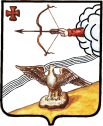 ГЛАВА ОРЛОВСКОГО РАЙОНАКИРОВСКОЙ ОБЛАСТИПОСТАНОВЛЕНИЕ18.04.2022								     		№ 13-пгрг. Орлов О назначении публичных слушаний по проекту решения Орловской районной Думы «Об исполнении бюджета района за 2021 год» В целях реализации  прав населения муниципального образования (общественности) на участие в процессе публичного обсуждения проектов нормативных правовых актов муниципального образования, в соответствии со статьей 28 Федерального закона от 06.10.2003 № 131-ФЗ "Об общих принципах организации местного самоуправления Российской Федерации", статьёй 14 Устава муниципального образования Орловский муниципальный район, ПОСТАНОВЛЯЮ:	1. Назначить публичные слушания по проекту решения Орловской районной Думы  «Об исполнении бюджета района за 2021 год» на 28 апреля 2021 года 16 часов 00 минут.2. Провести публичные слушания в здании администрации Орловского района по адресу: г. Орлов, ул. Ст. Халтурина, д. 18, зал заседаний.3.  Администрации Орловского района осуществить организационное обеспечение подготовки и проведения публичных слушаний.	4. Определить докладчиком по проекту решения Орловской районной Думы  «Об исполнении бюджета района за 2021 год» заместителя главы администрации района, начальника финансового управления Макарову Анну Юрьевну (по согласованию).	5. Опубликовать постановление в Информационном бюллетене органов местного самоуправления муниципального образования Орловский муниципальный район Кировской области, а также проект решения Орловской районной Думы  «Об исполнении бюджета района за 2021 год.	6. Постановление вступает в силу после официального опубликования.Глава Орловского района	      	А.В. АботуровПОЯСНИТЕЛЬНАЯ ЗАПИСКА К ОТЧЕТУ об исполнении бюджета Орловского района за 2021 годОтчет об исполнении бюджета района за 2021 год сформирован на основании сводной бюджетной отчетности главных распорядителей бюджетных средств, главных администраторов доходов бюджета и главных администраторов источников финансирования дефицита бюджета в соответствии с бюджетной классификацией, утвержденной решением Орловской районной Думы от 11.12.2020 № 44/360 "О бюджете Орловского муниципального района на 2021 год и  на плановый период 2022 и 2023 годов".        В течение года в решение Орловской районной Думы  «О бюджете Орловского муниципального района на 2021 год»  изменения вносились 4 раза. В результате вносимых изменений доходы были увеличены на 35155,66 тыс. рублей или на 11,6%, расходы – на 37 250,58 тыс.  рублей или на 12,3 %, дефицит составил 2094,92 тыс. рублей.Основные показатели бюджета муниципального  района за 2021 год представлены в таблице:    	Бюджет муниципального района за 2021 год исполнен по доходам в сумме  337776,88 тыс. рублей, или 99,92 % к запланированным назначениям, по расходам 327041,31 тыс. рублей или 96,15% к запланированным ассигнованиям. 	Профицит  бюджета составил  в сумме 10735,57 тыс. рублей при запланированном дефицитном бюджете.ДОХОДЫДоходная часть бюджета с учетом безвозмездных перечислений из областного бюджета за 2021 год исполнена в сумме 337 776,88 тыс. рублей, или на 99,92 % к утвержденному годовому плану, к первоначальному плану 111,51 %. К периоду 2020 года снижение составило 3,22 % или на 11228,91  тыс. руб. На исполнение первоначально запланированных в бюджете параметров оказали влияние ряд факторов, неучтенных при прогнозировании доходов, в том числе неблагоприятные тенденции на рынке труда в связи с ограничительными мерами в связи с распространением  новой короновирусной инфекции, изменение налогового законодательства, результаты финансово-хозяйственной деятельности отдельных крупнейших налогоплательщиков, мероприятия по привлечению доходов в бюджет, что обусловило их корректировку в течение года. По основным видам доходов изменение плановых показателей представлено в следующей таблице:тыс. руб.      Прогнозируемые показатели в целом по налоговым доходам увеличены на 9160,2 тыс. руб. (на 23,51 %) исходя из динамики поступлений по каждому доходному источнику. Налоговых доходов в отчетном периоде поступило значительно выше первоначального плана, что обусловлено отменой ЕНВД и переходом на другие системы налогообложения (УСНО, ПСН).      По неналоговым доходам прогнозируемые показатели в целом уменьшены на 278,23 тыс. руб. (на 1,85%).       Корректировка плановых показателей в сторону уменьшения проведена по  доходам от оказания платных услуг, в связи с образовавшимися значительными выпадающими доходами бюджета. Основной причиной  является  снижение численности детей в детских садах и  дошкольных группах.      Плановые показатели увеличены по доходам от использования имущества, плате за негативное воздействие на окружающую среду, в связи с поступлением недоимки прошлых лет. Увеличены плановые доходы по штрафам в связи с поступлением доходов от возмещения ущерба лесным насаждениям.   Корректировка плановых показателей по безвозмездным поступлениям осуществлялась в соответствии с Законом Кировской области о внесении изменений в областной  бюджет. Безвозмездные поступления к первоначальному плану увеличились на 26 273,69 тыс. руб. или на 10,56 % в том числе:Субсидии                                                                        +  9952,42  тыс. руб.:Субвенции                                                                         +4862,50  тыс. руб.Иные межбюджетные трансферты                            +11469,17 тыс. руб.Возврат остатков субсидий и субвенций прошлых лет -63,4 тыс. руб.     Добровольные пожертвования                                  + 53,0 тыс. руб.     Поступление налоговых и неналоговых доходов в 2021 году составило  65385,11 тыс. рублей или 103,99 % к уточненному годовому плану.Налоговых доходов – 50474,28 тыс. рублей (104,87 %), неналоговых доходов –14910,83 тыс. рублей (101,14 %) . В структуре поступления доходов в бюджет Орловского района 80,6% составляют безвозмездные поступления, налоговые доходы –15,0%, неналоговые доходы – 4,4 %.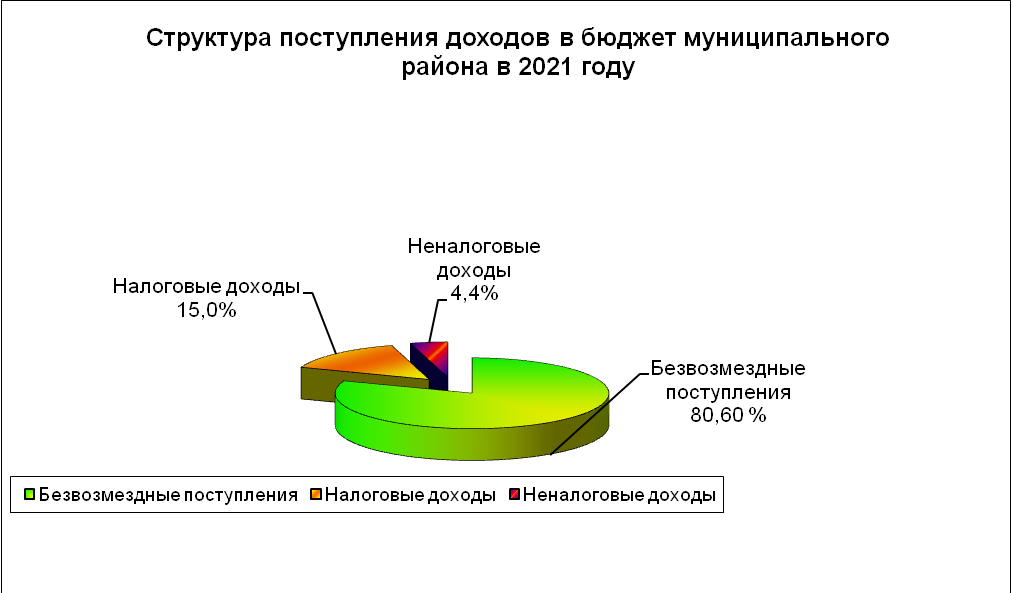 В отчетном году обеспечено выполнение уточненных плановых показателей по всем видам налоговых и неналоговых доходов. 	Динамика доходов бюджета района за 2021 год в сравнении с поступлениями  2020 года  представлена в следующей диаграмме:  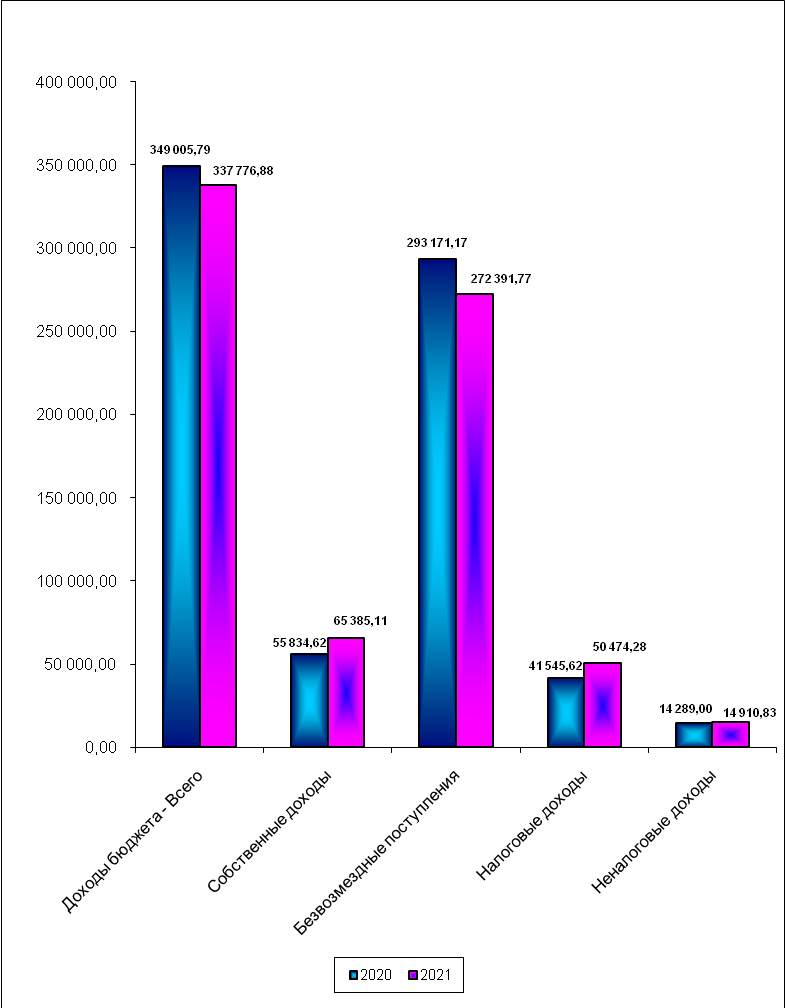 К уровню поступлений 2020 года   объем доходов  бюджета снизился на 3,22 % или на 11228,91 тыс. рублей, в том числе  за счет поступления налоговых и неналоговых доходов  поступления увеличились на 17,1% или на 9550,49  тыс. руб., а за счет безвозмездных поступлений снижение на 7,09 % или на 20779,40 тыс. руб.По налоговым доходам увеличение составило  21,49% или на 8928,66 тыс. руб., по неналоговым доходам 4,35% или на 621,83 тыс. руб.  Исполнение основных налоговых доходов муниципального бюджета представлено в следующей таблице.тыс. рублейВ 2021 году поступило налоговых доходов в сумме 50474,28 тыс. руб.  или 104,87 % к уточненному плану года, в том числе поступило  НДФЛ  23108,21 тыс. руб. или 105,1 % уточненного годового плана с увеличением к уровню прошлого года  на 6,15 %.или на 1338,35 тыс. руб.   Поступило налогов на товары, реализуемые на территории РФ (акцизов на нефтепродукты) в сумме 3948,16 тыс. руб. или 101,91 % уточненного годового плана, в сравнении с аналогичным периодом прошлого года поступление акцизов увеличилось на 487,26 тыс. руб. или на 14,08 %. По ЕНВД  поступления составили 1219,87 тыс. руб. или 100,84 % уточненного годового плана. В связи с отменой данного вида налога с 01.01.2021 года доход по данному доходному источнику поступил за четвертый квартал 2020 года и недоимка прошлых лет. По упрощенной системе налогообложения  поступило 18818,37 тыс. руб. или 105,07 % уточненного годового плана с увеличением поступлений к уровню предыдущего года на 96,43 % или на 9238,4 тыс. руб.,  в связи с отменой ЕНВД и переходом отдельных  налогоплательщиков на УСНО, а так же поступления  недоимки прошлых лет.Поступило налога взимаемого в связи с применением патентной системы налогообложения в сумме 996,40 тыс. руб. или 126,13% уточненного годового плана с увеличением поступлений к уровню предыдущего года в 27,30 раза или на 959,84 тыс. руб.  Рост поступлений произошел в связи с увеличением количества налогоплательщиков из-за отмены ЕНВД. Налога на имущество организаций поступило 1560,42 тыс. руб. или 100,31 % уточненного годового плана и с увеличением    к аналогичному периоду прошлого года  на 10,69 %  или на  150,66 тыс. руб. Увеличение произошло в связи с расширением перечня объектов недвижимого имущества, по которым налог исчисляется исходя из кадастровой стоимости. Госпошлины поступило 817,78 тыс. руб. или 102,16 % уточненного годового плана. По государственной пошлине произошло снижение  поступлений к уровню 2020 года на 16,7 %  или на 163,86 тыс. руб. в связи со снижением количества обращений граждан в суды.Показатели исполнения основных неналоговых доходов муниципального бюджета представлены в следующей таблице:Тыс. руб. По видам неналоговых доходов сложилась разноуровневая динамика, которая обусловлена нерегулярным характером поступлений, изменением законодательства, результатами проведенных аукционов по продаже имущества, находящегося в муниципальной собственности, а также факторами, учтенными при корректировке доходов.Неналоговых доходов в муниципальный бюджет района поступило  в сумме 14910,83 тыс. руб. или 101,14%  к уточненному плану года. Произошло увеличение  поступлений неналоговых доходов бюджета за 2021 год  к прошлому году на 4,35 % или на 621,83 тыс. руб.Доходы от аренды земли за 2021 год составили 1388,10 тыс. рублей или 101,01 % уточненного годового плана, в сравнении с прошлым годом доходов от аренды земельных участков получено меньше на 42,43 тыс. рублей или на 2,97 % . Доходы от аренды имущества за 2021 год составили 457,23 тыс. рублей или 100,31 % уточненного годового плана, что меньше в сравнении с поступлениями прошлого года на 56,57 тыс. рублей или 11,01 %. Имеется недоимка прошлых лет.Платы за негативное воздействие на окружающую среду за 2021 год поступило 1434,62 тыс. руб. или 101,18 %  уточненного годового плана, в сравнении с поступлениями прошлого года  больше  на 686,48 тыс. руб. или  в 1,9 раза. Увеличение произошло в  связи с поступлением недоимки прошлых лет. (ООО «ПОК» - за 2020 год)Доходы от оказания платных услуг (работ) и компенсации затрат государства за 2021 год составили 10320,22 тыс. руб. или 100,61 % уточненного годового плана. В сравнении с поступлениями прошлого года произошло значительное увеличение доходов от оказания платных услуг на 878,19 тыс. руб. или на 9,3%. В 2020 году были введены ограничительные меры в связи  с распространением новой короновирусной инфекции, учреждения культуры и образования находились на дистанционном обучении и работе. Доходов от продажи земельных участков в 2021 году поступило 137,58 тыс. руб. или 104,23 % уточненного годового плана, меньше  чем в 2020 году на 183,74 тыс. руб. или на 57,18  %. Доходов от продажи муниципального имущества  в 2021 году поступило 23,0 тыс. руб. или 100,0 % уточненного годового плана, меньше  чем в 2020 году на 48,84  тыс. руб. Штрафов за 2021 год  поступило  1127,76 тыс. руб. или 106,90%  уточненного годового плана, меньше чем в 2020 году на 571,62 тыс. руб. или 33,64%.        Недоимка в  бюджет муниципального района на 01.01.2022 г. составляет  1858,8 тыс. руб., в том числе по налоговым доходам 925,0 тыс. руб. (по информации налоговой инспекции) и 933,8  тыс. руб. по неналоговым доходам.  	За период 2021 года произошло снижение  недоимки на 422,2 тыс. руб., в том числе по налоговым доходам на  103,4 тыс. руб., по неналоговым доходам  снижение на 318,8 тыс. руб. Недоимка в сравнении с началом года  снизилась по УСНО на 88,90 тыс. руб.  и по налогу на имущество организации на 43,00 тыс. руб., так как взыскана недоимка прошлых лет, по ЕНВД наблюдается снижение на 76,40 тыс. руб. (оплачена недоимка по налогу  предприятием  ООО СХП «Орлов-Продукт»). Недоимка по НДФЛ на 01.01.2022 года в сравнении с началом года увеличилась на 104,7 тыс. руб. Крупными  должниками по НДФЛ на 01.01.2022 года являются следующие налогоплательщики: ООО «Орловская Ладья» задолженность в сумме 1 218,50 тыс. руб. ( МР – 243,70 тыс. руб.), МУП АТП «Орловское» задолженность в сумме 1 181,30 тыс.руб.(МР - 236,26 тыс. руб.). Недоимка по неналоговым доходам на 01.01.2022 года составляет 933,8  тыс. руб. В сравнении с началом года   произошло  снижение недоимки по неналоговым доходам на 318,8 тыс. руб., в том числе: по арендной плате за имущество на 185,70 тыс. руб. и  по арендной плате за земельные участки на 133,10 тыс. руб.  Многие арендаторы по-прежнему не соблюдают установленные сроки уплаты арендных платежей. Наибольшую задолженность в бюджет Орловского района по арендной плате за земельные участки имеют: ООО «Регионнефть»,  ИП Лебедев Сергей Александрович, ИП Рубцов Сергей Владимирович,  Черных Владимир Викторович, ООО «Инженерные сети», ООО «Шахматы».В отчетном периоде с  должниками велась активная претензионно-исковая работа.	В 2021 году администрацией Орловского района проводилась претензионно-исковая работа, было направлено 8 претензий арендаторам-должникам в связи с невыполнением ими условий договоров аренды земельных участков  с общей суммой задолженности 440,45 тыс. руб. В результате работы по претензиям было оплачено 85,70 тыс. рублей. За 2021 год направлено 34 исковых заявлений в судебные органы, по вопросам взыскания задолженности по арендным платежам за земельные участки на сумму 452,90 тыс. руб. Взыскано в судебном порядке 65,10  тыс. руб.  Взыскано 103,6 тыс. руб. задолженности по арендным платежам на основании судебных решений, принятым в 2020 году. 	В течение года проводилась непрерывная работа с налогоплательщиками, имеющими задолженность по налоговым и неналоговым платежам. Одним из методов работы по погашению недоимки и привлечению доходов в бюджет района является проведение межведомственной комиссии по обеспечению поступления налоговых и неналоговых доходов  в бюджет района.	За 2021 год  проведено 12 заседаний межведомственной комиссии. На комиссию было приглашено 23 юридических лица, 29 индивидуальных предпринимателей, 53 физических лица, имеющих задолженность в бюджет по налоговым и неналоговым доходам  в сумме 11046,20 тыс. рублей (в т.ч. в бюджет МР 6319,0 тыс. руб.). На заседания межведомственной комиссии явились и были заслушаны 68 должников с общей суммой  задолженности 7122,30 тыс. руб. В результате работы комиссии явившимися и не явившимися должниками  погашено 6453,6 тыс. руб. задолженности по налоговым и неналоговым доходам (в т. ч. в бюджет МР 4092,73 тыс. руб.)       В 2021 году проводились выездные мероприятия межведомственной рабочей группой, направленные на выявление срытых от налогообложения доходов и выявления фактов нарушения трудового законодательства РФ. За 2021 год проведено  16 выездов межведомственной рабочей группы с участием представителей  налоговой инспекции и пенсионного фонда, лесного отдела. Осмотрено 119 рабочих мест. В ходе проведения выездов межведомственной группы выявлено 69 не оформленных наемных работников у 18 индивидуальных предпринимателей и 7 организаций. Выявлено 4 физических лица, осуществляющих не законную предпринимательскую деятельность. В результате совместной  работы администрации Орловского района, налоговой инспекции и пенсионного фонда 21 работодатель оформил трудовые отношения с  43  наемными работниками. Три физических лица зарегистрировались в качестве индивидуальных предпринимателей. Одно физическое лицо зарегистрировалось как самозанятый.	 Регулярно проводится адресная работа с предприятиями и индивидуальными предпринимателями района по своевременной уплате налогов во все уровни бюджета. За 2021 год направлено 154 письма  с общей суммой задолженности по налоговым и неналоговым доходам в консолидированный бюджет области 637,1 тыс. рублей (в т.ч. бюджет МР 331,21 тыс. руб.) В результате адресной работы с налогоплательщиками в консолидированный бюджет области привлечено 366,6 тыс. рублей (в т.ч. бюджет МР 188,59 тыс. руб.) При администрации Орловского района работает комиссия по вопросам оплаты труда и ликвидации задолженности по заработной плате. За 2021 год было проведено 12 заседаний комиссии, на которых  заслушано 37 работодателей, выплачивающих заработную плату наемным работникам ниже  МРОТ или ниже средней заработной платы по соответствующему виду экономической деятельности по Орловскому району. В результате работы комиссии повысили заработную плату 9 работодателей (дополнительное поступление НДФЛ по данным налоговой инспекции составило 474,2 тыс. руб.,  в т.ч. в  бюджет МР  – 94,84  тыс. руб.)Объем безвозмездных поступлений за 2021 год составил 272391,77 тыс. руб. или 98,99 % уточненного годового плана. В том числе из областного бюджета поступления составили 272404,71 тыс. руб. В структуре безвозмездных поступлений от других  бюджетов бюджетной системы РФ  наибольший удельный вес занимают субсидии 36%. 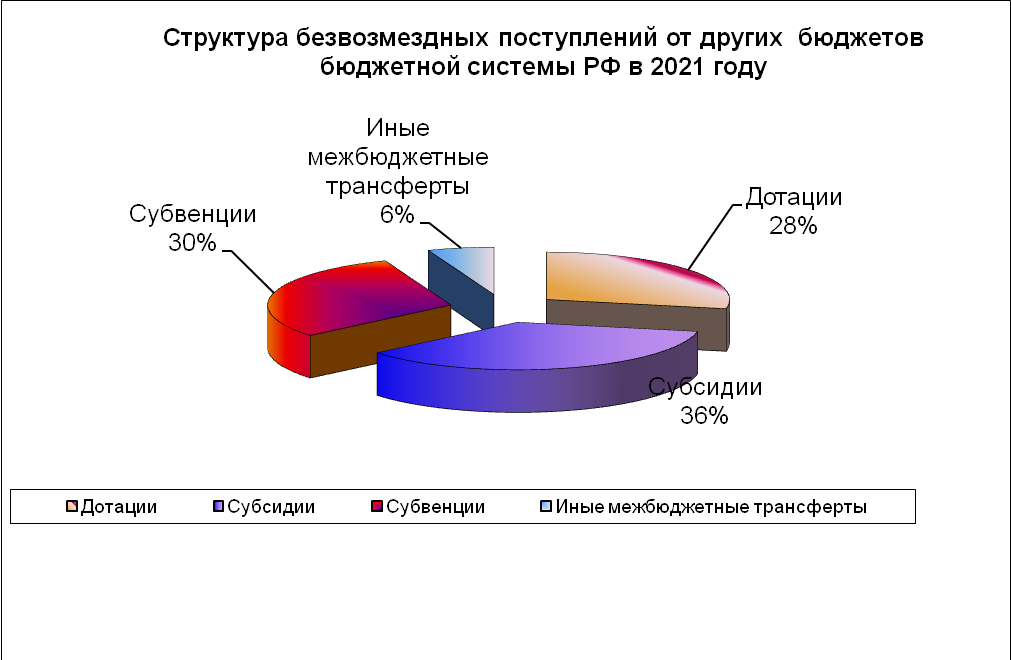 	 Объем финансовой помощи из областного бюджета в 2021 году по сравнению с 2020 годом снизился  на 7,09% или на 20779,40 тыс. руб. Объем поступления дотаций в 2021 году увеличился на 8,5% или на  6018,71 тыс. руб. в том числе:Субсидий к уровню прошлого года поступило на 15620,49 тыс. руб. меньше или на 13,82%:    субсидия на осуществление дорожной деятельности      - 1084,74 тыс. руб.субсидии на  переселение граждан из ветхого и аварийного жилья                                                         - 8346,81 тыс. руб.субсидия на  поддержку спортивных организаций        +1432,39 тыс. руб.субсидия на создание в сельской местности условийдля занятия физкультурой и спортом                               - 1000,85 тыс. руб.субсидия на организацию бесплатного горячего питания+2840,0 тыс. руб.обучающихся ,получающих начальное образование         -1118,6 тыс. руб.субсидия на поддержку отрасли культуры                         +87,27 тыс. руб.прочие субсидии                                                                 - 8429,15 тыс. руб.Субвенций в отчетном году поступило на 5185,99 тыс. руб. или 5,92 % меньше к прошлому году.  В 2021 году поступило меньше субвенций  на поддержку сельскохозяйственного производства     на  5230,96 тыс. руб.Иных межбюджетных трансфертов в 2021 году поступило на 6250,14 тыс. руб.  меньше или на 28,22% .Динамика безвозмездных поступлений от других бюджетов бюджетной системы РФ за 2020 - 2021 годы представлена в следующей диаграмме.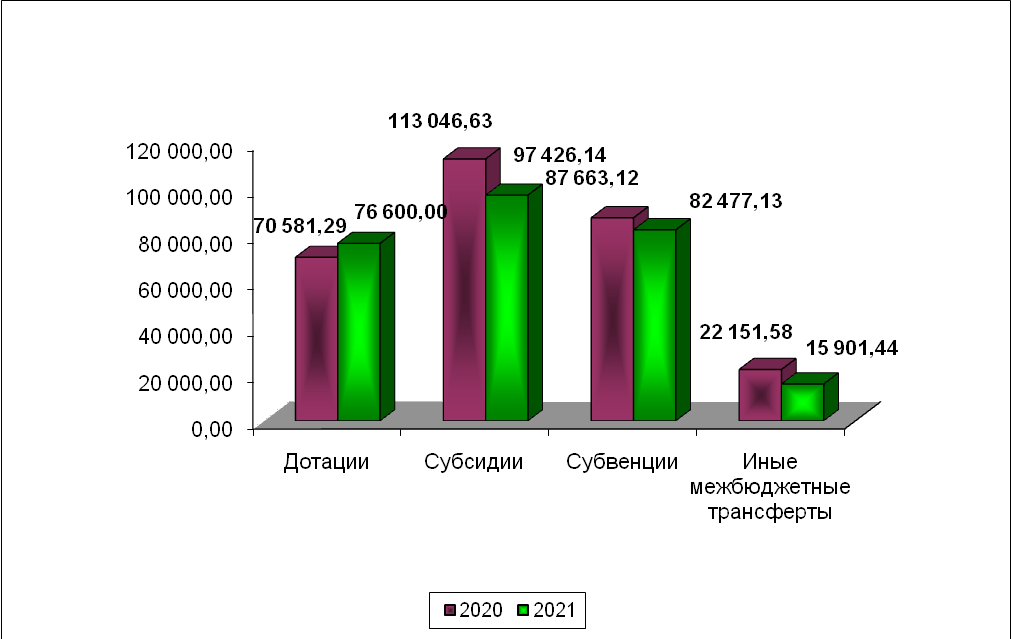 РАСХОДЫРасходная часть бюджета за 2021 год исполнена в объеме 327 041,31 тыс. рублей, или на 96,15 % к уточненному годовому плану. Расходы в ходе исполнения бюджета района увеличены   на 37 250,58 тыс. рублей (12,3%), в том числе  за счет безвозмездных поступлений  (субсидии, субвенции и иные межбюджетные трансферты) на 26030,16 тыс. рублей, с учетом изменений, внесенных в сводную бюджетную роспись бюджета района на 2021 год. Исполнение бюджета района  по расходам в 2021 году осуществлялось исходя из фактически поступающих доходов.В 2021 году все принятые обязательства исполнены.По итогам 2021 года целевые показатели по средней заработной плате отдельных категорий работников бюджетной сферы, установленные «дорожными картами», выполнены по всем отраслям. 	Обеспечено соблюдение норматива формирования расходов на содержание органов местного самоуправления. Расходы на содержание органов местного самоуправления  бюджета района на 2021 год при плане 30 083,0 тыс. рублей, составили 29 467,84 тыс. рублей, или 97,96% от установленного норматива.В 2021 году бюджетам поселений предоставлено межбюджетных трансфертов 31 461,72 тыс. рублей, или 100% от уточненного годового плана. Общий объем перечисленных межбюджетных трансфертов бюджетам поселений снизился на  10,35% относительно 2020 года  (на 3635,1 тыс. рублей).По состоянию на 01.01.2022 сложился остаток целевых средств на счете администрации Орловского района по субвенции, предоставляемой на создание в муниципальных районах, городских округах комиссий по делам несовершеннолетних и защите их прав и организации деятельности в сфере профилактики безнадзорности и правонарушений несовершеннолетних, включая административную юрисдикцию в сумме  25,08 тыс.рублей. .Эффективная работа по исполнению доходов за 2021 год, а также  взвешенная политика по расходованию финансовых средств позволили исполнить бюджет района без образования просроченной кредиторской задолженности по муниципальным учреждениям.Отраслевая структура расходов бюджета района за 2021 год в разрезе источников представлена в таблице:* - незначительные расхождения между суммой слагаемых и приведенными итогами объясняются округлением данныхВ общем объеме расходов основную долю занимали расходы социальной направленности, которые составили в общем объеме расходов 63,4%, в том числе на образование направлено 51,2%, на культуру – 5,6%, физкультура и спорт – 3,9% социальную политику – 2,7%. Значительный вес в объеме произведенных затрат занимают затраты на национальную экономику – 13,7%. Межбюджетные трансферты общего характера составили – 9,6%.Выполнение бюджетных ассигнований в разрезе главных распорядителей средств бюджета района,  по итогам 2021 года представлено в таблице:* - незначительные расхождения между суммой слагаемых и приведенными итогами объясняются округлением данныхФинансовое обеспечение деятельности муниципальных учреждений осуществлялось на основании сформированных и доведенных до муниципальных учреждений заданий по предоставлению муниципальных услуг и работ в соответствии с общероссийскими базовыми (отраслевыми) перечнями (классификаторами) государственных и муниципальных услуг, оказываемых физическим лицам, утвержденными федеральными органами исполнительной власти, осуществляющими функции по выработке государственной политики и нормативно-правовому регулированию в установленных сферах деятельности, а также в соответствии  постановлением администрации Орловского района от 07.08.2015 № 408 «Об утверждении порядка формирования, ведения и утверждения ведомственных перечней муниципальных услуг и работ, оказываемых и выполняемых муниципальными  учреждениями»  и постановления главы администрации Орловского района Кировской области от 26.12.2020 № 684-П «О муниципальном задании по предоставлению муниципальных услуг  (выполняемых работ)».Таблица 1. Выполнение плана по муниципальным услугам за 2021 годАнализ выполнения муниципальных услуг за 2021 год показал, что доведённые плановые задания по  видам услуг в основном  исполнены в полном объеме.   По услуге «Комплектование архивными документами» отражены показатели МКУ «Архив Орловского района».  Процент выполнения за 2021 год составил 0%, объем освоенных средств составил 0%. На невыполнение плана повлиял  тот  фактор, что  документы не принимались в архив из-за отсутствия  свободных площадей в архивохранилище.    План по обеспечению сохранности и учёту архивных документов выполнен по количественному показателю на 98,25% по той же причине, что  нет свободных площадей в архивохранилище. Освоение средств составило 88,7%. Увеличился процент выполнения по услуге «Оказание информационных услуг на основе архивных документов»  в связи с увеличением количества запросов для подтверждения стажа по пенсионному законодательству.  Количественный показатель составил 118,63%, освоение средств  100,0%. Качество предоставления услуг 100 баллов.По услугам по предоставлению общедоступного  бесплатного дошкольного образования процент выполнения по количественному показателю составил 100,0%. Освоение денежных средств составило 99,97%. Показатель качества  предоставляемых услуг составил 100 баллов. По услугам по предоставлению общедоступного бесплатного начального, общего, основного общего, среднего общего образования процент выполнения по количественному показателю составил 100,0%. Освоение денежных средств составило 99,73%. Показатель качества  предоставляемых услуг составил 100 баллов. Анализ исполнения муниципальных услуг по предоставлению дополнительного образования детям по МКОУ ДО ДДТ «Мозаика» показал, что процент выполнения услуги по количественному показателю составил 100 %. Освоение денежных средств составило 99,98%, качество предоставления услуг  100 баллов. По услуге «Реализация дополнительных предпрофессиональных программ в области искусства» отражены показатели по МКОУ ДО Орловская ДШИ. Процент исполнения составил 100,0%, объём освоенных средств составил 99,9%. Качество предоставления  услуг 100 баллов.Анализ исполнения муниципальной услуги по ведению бюджетного, бухгалтерского и налогового учета (МКУ «Централизованная бухгалтерия  муниципальных учреждений образования») показал, что процент выполнения по количественному показателю составил 100,0%. Объем освоенных средств составил 100,0 %, качество предоставления муниципальных услуг составил 100 баллов.По услуге обеспечения технического и методического сопровождения учреждений (МКУ «Ресурсный центр образования»), процент выполнения  по количеству составил 100,0%. Объем освоенных средств составил 76,95%. Неисполнение произошло в связи с не состоявшимся конкурсом на приобретение автомобиля. Качество предоставления муниципальных услуг составило 100 баллов.По МКУК «Краеведческий музей Орловского района» количественный план муниципального задания по формированию, учету музейных ценностей выполнен на 104,4%.  Увеличилось количество музейных предметов на 149 единиц. Освоение денежных средств составило 99,9%. Качество оказываемых услуг составило 100 баллов.    По услуге «Создание экспозиций (выставок) музеев, организация выездных выставок» процент выполнения составил 122,2%. Объём освоенных средств составил 99,9%. По услуге «Публичный показ музейных предметов, музейных коллекций» число посетителей  уменьшилось на 7298 человека по отношению к плановому показателю и составило 33,1% исполнения. Количество посетителей сократилось, т.к. были введены ограничительные мероприятия. Массовые мероприятия в 2021 году были отменены, такие как: "Алексеевская ярмарка", "Орловская ладья"  в которых музей всегда принимал активное участие. Мероприятия проводились в онлайн режиме, а онлайн посетители в отчете не учитываются. Освоение средств составило 99,9%. Качество предоставляемых услуг 100 баллов.По МКУК Центральная районная библиотека количественные показатели выполнены на 100,8%. Количество посетителей увеличилось на 1268 человек. Освоение денежных средств составило 99,6%. Качество выполнения услуг составило 100 баллов. По МКУ «Централизованная бухгалтерия  муниципальных учреждений культуры», процент выполнения составил 100%, объем освоенных средств составил 100 %, качества предоставления муниципальных услуг составил 100 баллов из 100.По МКУ «Централизованная бухгалтерия  органов местного самоуправления, процент выполнения составил 100%, объем освоенных средств составил 99,84 %, качество предоставления муниципальных услуг составил 100 баллов из 100.В 2021 году  осуществлялась реализация мероприятий по 1 национальному проекту, на выполнение которого было предусмотрено 1753,1 тыс. рублей, средства федерального и областного бюджета составили 1665,4 тыс. рублей, собственные средства бюджета района– 87,7 тыс. рублей.За отчетный год кассовые расходы в рамках национального проекта составили 1753,1 тыс. рублей, или 100,0 % от уточненного плана, в том числе  за счет средств федерального бюджета и областного – в объеме 1665,4 тыс. рублей (100,0%), собственных средств бюджета района  – 87,7 тыс. рублей (100,0%).Исполнение расходов в разрезе национальных проектов за 2021 год приведено в таблице, в тыс. рублей:За счет средств, предусмотренных на реализацию национального проекта, в 2021 году  реализованы следующие основные мероприятия:Федеральный проект «Современная школа»В рамках федерального проекта реализованы мероприятия по подготовке образовательного пространства в МКОУ ООШ №1 им. Н.Ф.Зонова г.Орлова, на базе которой был  создан центр образования естественно-научной и технологической направленности "Точка роста".Национальный проект «Жильё и городская среда»:В рамках федерального проекта "Обеспечение устойчивого сокращения непригодного для проживания жилищного фонда" в 2021 году администрацией Орловского района приобретены 2 жилых помещения (переселены  2 человека).Национальный проект «Демография»: В рамках федерального проекта "Спорт – норма жизни" произведена поставка автобуса малого класса «Газель Next» для МБУ СШ г.Орлова. Исполнение бюджета района в 2021 году осуществлялось в рамках 
20 муниципальных программ из 23 программ утвержденного перечня постановлением администрации Орловского района Кировской области от 02.09.2020 № 450-П «О внесении изменений в постановление администрации Орловского района  от 26.08.2020 № 439-П». По 3 муниципальным программам финансирование в 2021 году не производилось: «Информационное общество» на 2014-2016 годы, «О противодействии коррупции в Орловском районе Кировской области» на 2014-2023 годы, «Формирование здорового образа жизни среди населения Орловского муниципального района на 2020 – 2024 годы».  При запланированном объеме финансирования муниципальных программ в размере 337 401,89 тыс. рублей, фактически освоено 325 499,51 тыс. рублей, или 96,47%. Информация в разрезе муниципальных программ отражена в приложении № 3 к Отчету.МУНИЦИПАЛЬНАЯ  ПРОГРАММА«Развитие образования  в Орловском районе Кировской области" на 2021-2024 годы»Ответственный исполнитель муниципальной  программы –  управление образования администрации Орловского района.Соисполнитель муниципальной программы  - Администрация Орловского района, Муниципальное казенное учреждение  «Ресурсный центр образования», Муниципальное казенное учреждение  «Централизованная бухгалтерия муниципальных учреждений образования».На реализацию муниципальной программы направлено 168 706,25 тыс. рублей, в т.ч. средства федерального бюджета – 7785,7 тыс. рублей, средства областного бюджета – 95 700,09 тыс.руб., средства бюджет района – 65 220,46 тыс. рублей.В рамках муниципальной программы осуществлено финансирование следующих расходов.Финансовое обеспечение деятельности муниципальных учрежденийОсуществлено финансирование деятельности  14 муниципальных учреждений, в том числе: 7 общеобразовательных школ, 4 из которых с дошкольной группой, 4 учреждения дошкольного образования, 1 учреждение дополнительного образования, Районного методического центра и централизованной бухгалтерии учреждений образования в сумме 150 100,35 тыс. рублей.Меры социальной поддержки отдельным категориям гражданВ 2021 году предоставлено мер социальной поддержки в сумме  14 802,9 тыс. рублей, в том числе:-Начисление и выплата компенсации платы, взимаемой с родителей (законных представителей) за присмотр и уход за детьми в образовательных организациях, реализующих образовательную программу дошкольного образования (Произведено расходов на начисление и выплату компенсации платы, взимаемой с родителей (законных представителей) за присмотр и уход за детьми в детских садах, на 114  воспитанника) – 691,5 тыс. рублей;- Возмещение расходов, связанных с предоставлением руководителям, педагогическим работникам и иным специалистам (за исключением совместителей) муниципальных образовательных организаций, организаций для детей-сирот и детей, оставшихся без попечения родителей, работающим и проживающим в сельских населенных пунктах, поселках городского типа, меры социальной поддержки, установленной абзацем первым части 1 статьи 15 Закона Кировской области "Об образовании в Кировской области" (Произведено расходов  на  компенсации в размере 100% расходов на оплату жилых помещений, отопления и электроснабжения 56 получателям) – 2192,0 тыс. рублей;- Назначение и выплата ежемесячных денежных выплат на детей-сирот и детей, оставшихся без попечения родителей, находящихся под опекой (попечительством), в приемной семье, и по начислению и выплате ежемесячного вознаграждения, причитающегося приемным родителям (Предоставлено ежемесячного вознаграждения 5 приемным родителям, на предоставление ежемесячных денежных выплат на содержание 36 детей, находящихся под опекой (попечительством) в приемной семье) – 3963,0 тыс. рублей; Ежемесячное денежное вознаграждение за классное руководство педагогическим работникам 5087,7 тыс. рублей (56 человек);  Обеспечение горячим питанием обучающихся начального звена по Указу президента РФ – 2868,7 тыс. рублей (295 человек). Отдельные мероприятияНа реализацию мероприятий в сфере образования израсходованы средства в сумме 3 803,0 тыс. рублей, в том числе на:- Мероприятия по развитию семейных форм устройства детей, оставшихся без попечения родителей – 7,0 тыс. рублей;- Мероприятия по профилактике детского  дорожно-транспортного травматизма – 5,0 тыс. рублей;- Мероприятия по профилактика негативных проявлений в подростковой среде образовательных учреждений Орловского района – 5,0 тыс. рублей;- Мероприятия по повышению педагогического мастерства через участие педагогов в профессиональных конкурсах – 10,0 тыс. рублей;- Работы по благоустройству территории  и ремонту фасада МКОУ ООШ №1 -266,2 тыс. рублей;- оплата стоимости питания детей в летней оздоровительной компании  -    427,27 тыс. рублей (получили питание   251 человек).- на выполнение мероприятий по  предписанию надзорных органов (выполнение ремонтных работ в здании  МКОУ ООШ Цепели) в сумме 2680,2 тыс. рублей;- проведение  государственной итоговой  аттестации (ГИА) 18,01 тыс. рублей (выплату получили 9 человек);- Реализация мероприятий НП «Образование» МКОУ ООШ №1  в сумме 303,1 тыс. рублей (центр образования естественно-научной и технологической направленности "Точка роста") ;-Обеспечение  персонифицированного финансирования в сумме 71,22 тыс. рублей (35 сертификатов кружок «Самбо» МКОУ ДО ДДТ «Мозайка»);- Мероприятия по содействию занятости населения (трудоустроено в летние каникулы несовершеннолетних  детей в количестве 15 человек в МКОУ ООШ №1, 5 человек в МКОУ ООШ д.Цепели Орловского района) в сумме 10,0 тыс. рублей.МУНИЦИПАЛЬНАЯ  ПРОГРАММА«Повышение эффективности реализации молодежной политики в Орловском районе Кировской области» на 2019-2025 годыОтветственный исполнитель муниципальной программы –  администрация Орловского района.Соисполнитель муниципальной программы – Руководители образовательных учреждений,  отделение полиции «Орловское» МО МВД «Юрьянский»,  ответственный секретарь КДН и ЗП, КОГКУЦЗН,  управления образования Орловского района, администрация Орловского городского поселения, администрация Орловского сельского поселения, Орловский  отдел социального обслуживания населения «КОГАУСО МКЦСОН в Котельничском районе».На реализацию муниципальной программы направлено 105,0 тыс. рублей, в т.ч.  средства бюджета района – 105,0 тыс. рублей.В рамках данной программы осуществлено проведений   мероприятий  в   2021 на сумму 40,0 тыс. рублей. Выплачена единовременная выплата молодым специалистам, приступивших к работе в областных и муниципальных организациях здравоохранения, образования, культуры заключивших целевой договор  с администрацией Орловского района в сумме 65,0 тыс. рублей (получили выплату 1 человек по пять и 6 человек по десять тысяч рублей).МУНИЦИПАЛЬНАЯ  ПРОГРАММА«Развитие культуры в Орловском районе» на 2019-2023 годыОтветственный исполнитель муниципальной программы –  Отдел культуры и социальной работы администрации Орловского района.                                                                        Соисполнитель муниципальной программы – администрация Орловского района.На реализацию муниципальной программы направлено 23 779,31 тыс. рублей, в т.ч. средств федерального бюджета – 98,39 тыс. рублей, средства областного бюджета – 8 807,28 тыс. рублей, средства бюджета района – 14 873,64 тыс. рублей.В рамках муниципальной программы осуществлено финансирование следующих расходов.Финансовое обеспечение деятельности муниципальных учрежденийНа финансовое обеспечение деятельности МКУК «Орловская централизованная библиотечная система», МКУК «Орловский краеведческий музей», МКОУ ДО «Орловская детская школа искусств», ЦБ культуры израсходовано 23 558,69 тыс. рублей.Отдельные мероприятия муниципальной программыНа проведение мероприятий в сфере культуры израсходовано 220,62 тыс. рублей, в том числе: - на мероприятия по организации и поддержке народного творчества в Орловском районе (поддержка юных дарований и творческих коллективов, мастеров декоративно-прикладного искусства для участия в районных, межрайонных, областных и региональных мероприятиях, проведение районных фестивалей, праздников, конкурсов, выставок) – 20,0 тыс. рублей;- на сохранение исторического и культурного наследия в сумме 96,0 тыс. рублей (изготовление баннера – 96,0 тыс. рублей.);- расходы по государственной поддержке отрасли культура (комплектование книжных фондов) в сумме 104,62 тыс. рублей;МУНИЦИПАЛЬНАЯ  ПРОГРАММА«Содействие развитию институтов гражданского общества и поддержка социально-ориентированных некоммерческих организаций Орловского района» на 2019-2023 годыОтветственный исполнитель муниципальной программы – Отдел культуры и социальной работы администрации Орловского района.На реализацию муниципальной программы направлено
50,0 тыс. рублей, в т.ч. средства бюджета района – 50,0 тыс. рублей.			В рамках муниципальной программы осуществлено финансирование по поддержке деятельности ветеранских первичных организаций, по поддержке деятельности районного общества инвалидов, по развитию творческих способностей ветеранов и инвалидов, пропаганда здорового образа жизни, повышение уровня доступности для инвалидов востребованных объектов социальной инфраструктуры, создание условий работы с ветеранами, инвалидами, работы по гражданско-патриотическому воспитанию граждан Орловского района посредством проведения мероприятий, посвященных Дню Защитника Отечества, Дню Победы, встреч с участниками ВОВ.МУНИЦИПАЛЬНАЯ  ПРОГРАММА«Профилактика правонарушений в муниципальном образовании Орловский муниципальный район» на 2017 -2023 годыОтветственный исполнитель муниципальной программы –Администрация Орловского района На реализацию муниципальной программы направлено 36,7 тыс. рублей, в т.ч. средства бюджета района – 36,7 тыс. рублей.			    В рамках муниципальной программы осуществлено финансирование по организационным мероприятиям по снижению уровня преступности на территории муниципального образования, совершенствование нормативной правовой базы по профилактике правонарушений, осуществление контроля за наркотической ситуацией в Орловском районе, информационно-методическое обеспечение, организационные мероприятия по предупреждению безнадзорности, правонарушений и антиобщественных действий несовершеннолетних, профориентация и трудоустройство несовершеннолетних, повышение эффективности в организации досуга, отдыха и занятости детей и подростков, повышение эффективности реабилитационных мероприятий в отношении семей и детей, находящихся в социально опасном положении.МУНИЦИПАЛЬНАЯ  ПРОГРАММА«Развитие физической культуры и спорта в Орловском районе» на 2021-2025 годыОтветственный исполнитель муниципальной программы – Отдел по культуре и социальной работе администрации Орловского района.Соисполнители муниципальной программы: Орловское городское поселение, Орловское сельское поселение, управление образования Орловского района, образовательные учреждения района, Отдел по культуре и социальной работе. На реализацию муниципальной программы направлено 12 886,82 тыс. рублей, в т.ч. средств федерального бюджета – 1582,11 тыс. рублей; средств областного бюджета – 3596,58 тыс. рублей; за счет средств бюджета района –7 708,13 тыс. рублей.В рамках муниципальной программы осуществлено финансирование следующих направлений расходов.Финансовое обеспечение деятельности муниципальных бюджетных учрежденийРасходы на финансовое обеспечение деятельности 1  муниципального бюджетного учреждения спортивной подготовки израсходованы в сумме 10 689,67 тыс. рублей.Отдельные мероприятияНа проведение мероприятий израсходовано 2 197,15 тыс. рублей, в том числе:-Расходы на реализацию календарного плана официальных физкультурных мероприятий и спортивных мероприятий Орловского района израсходованы в сумме 70,0 тыс. рублей;- на реализацию федерального проекта  «Спорт-норма жизни»  в сумме  1945,33 (приобретение газели);- оплата стоимости питания детей в летней оздоровительной компании  -    181,82 тыс. рублей (получили питание   251 ребенок) МУНИЦИПАЛЬНАЯ  ПРОГРАММА«Обеспечение безопасности и жизнедеятельности населения Орловского района Кировской области"» на 2014-2023 годыОтветственный исполнитель муниципальной программы –  Сектор по гражданской обороне и чрезвычайным ситуациям администрации Орловского района.Соисполнители муниципальной программы: Финансовое управление администрации Орловского района.На реализацию муниципальной программы в 2021 году направлено 1469,65 тыс. рублей.В рамках муниципальной программы осуществляется финансирование следующих направлений расходов.Финансовое обеспечение деятельности муниципальных учреждений.На финансовое обеспечение деятельности дежурно-диспетчерских служб экстренного реагирования направлено 1369,44 тыс. рублей.Отдельные мероприятия.На поддержание в состоянии постоянной готовности систем оповещения населения Кировской области израсходовано 100,21 тыс. рублей, в том числе на возмещение стоимости материально-технических ресурсов (насосы ЭЦВ, трубы ПЭ), выделенных для предотвращения аварийных ситуаций – 58,91 тыс.рублей, на  приобретение баннера -1,8 тыс. рублей, на приобретение  еврокуба пластикового для питьевой воды – 15,0 тыс. рублей; на приобретение электромегафона и ручного наплечного мегафона 24,5 тыс. рублей.		МУНИЦИПАЛЬНАЯ  ПРОГРАММА«Развитие строительства и архитектуры в  Орловском районе Кировской области» на 2019-2023 годыОтветственный исполнитель: Сектор  архитектуры, строительства и градостроительства администрации Орловского района Кировской области.Соисполнители муниципальной программы: Отдел по вопросам жизнеобеспечения, архитектуры и градостроительства, Управление  по экономике,  имущественным отношениям  и земельным ресурсам администрации Орловского района.На реализацию муниципальной программы предусмотрено 73,0 тыс. рублей (приобретение МФУ 20,0 тыс.рублей, канцтоваров, бумаги на сумму 53,0 тыс.рублей).МУНИЦИПАЛЬНАЯ  ПРОГРАММА" Развитие  коммунальной инфраструктуры в Орловском районе Кировской области " на 2017-2023 годыОтветственный исполнитель – Отдел по вопросам жизнеобеспечения, архитектуры и градостроительства администрации Орловского района Кировской области. На реализацию муниципальной программы   направлено 3430,93 тыс. рублей, в т.ч.  средства областного бюджета -2654,31 тыс. рублей, средства бюджета района – 776,62 тыс. рублей.В рамках данной муниципальной программы средства израсходованы на следующие мероприятия:- замена водогрейного котла в д.Кузнецы– 76,51 тыс. рублей; - замена водогрейного котла в д.Кузнецы– 76,14 тыс. рублей;- поставка товара (скорлупа ППУ с покрытием стеклопластик) – 99,95 тыс.рублей;- поставка товара ( труба стальная электросварная прямошовная ф57*3,5) – 24,0 тыс.рублей.- осуществление работ по ремонту систем водоснабжения на территории Орловского района – 360,31 тыс.рублей; (с.Колково, с.Тохтино, д.Скозырята, д.Поляки, с.Русаново, д.Мамаевщина);- мероприятия, направленных на подготовку объектов коммунальной инфраструктуры к работе в осенне-зимний период – 2794,02 тыс.рублей. (замена трёх  водогрейных котлов в д.Кузнецы– 782,75 тыс. рублей; ремонт тепл.сети д. Кузнецы – 1288,15 тыс.рублей, уплата пени – 15,37 тыс.рублей, замена  водогрейного котла в д.Цепели – 707,75 тыс.рублей)МУНИЦИПАЛЬНАЯ  ПРОГРАММА" Комплексное развитие транспортной инфраструктуры Орловского района Кировской области " на 2017-2026 годыОтветственный исполнитель – Отдел по вопросам жизнеобеспечения, архитектуры и градостроительства администрации Орловского района Кировской области. На реализацию муниципальной программы   направлено 33165,05 тыс. рублей, в т.ч.  средства областного бюджета -28595,72 тыс. рублей, средства бюджета района – 4569,33 тыс. рублей.В рамках муниципальной программы направлено финансирование на следующие направления расходов:- Предоставление субсидии из муниципального дорожного фонда муниципального образования Орловский муниципальный район бюджету муниципального образования Орловского городского поселения  Орловского района Кировской области в сумме 1000,0 тыс. рублей; -  Иные межбюджетные трансферты из областного бюджета на ремонт автомобильных дорог общего пользования местного значения Орловского городского поселения в сумме 10076,03 тыс.руб. ( ремонт по ул. Строителей, Орловская);- Выполнение работ по содержанию автомобильных дорог общего пользования местного значения Орловского района Кировской области в сумме 19 494,49 тыс. рублей;- Выполнение работ по  ремонту автомобильной дороги Кузнецы-Даниловка-Мамаевщина в сумме 1481,87 тыс.рублей.- Выполнение работ по ликвидации выбоин на автомобильной дороге общего пользования местного значения Орловского района Кировской области "Калиничи-Чудиново-Коробовщина" в сумме 169,29 тыс.рублей;- Выполнение работ по разработке проекта организации дорожного движения на автомобильных дорогах общего пользования местного значения "Орлов-полигон ТБО", "Шубины-Тохтино", "Кузнецы-Даниловка-Мамаевщина" Орловского района Кировской области в сумме 158,1 тыс.рублей;- Выполнение работ по осуществлению дорожной деятельности в отношении дорог общего пользования местного значения в сумме 200,51 тыс.рублей. Предоставление субсидии на возмещение части затрат в связи с производством (реализацией) товаров, выполнением работ, оказанием услуг Предоставлена субсидия:- юридическим лицам и индивидуальным предпринимателям, осуществляющим перевозку пассажиров автомобильным и электрифицированным транспортом городского сообщения и автомобильным транспортом пригородного сообщения, в связи с установлением стоимости льготного проезда для отдельных категорий граждан, проживающих на территории Кировской области, в сумме 584,76 тыс. рублей (МУП Орловское АТП);МУНИЦИПАЛЬНАЯ  ПРОГРАММА«Экологический контроль» на 2014-2023 годыОтветственный исполнитель: Отдел  по вопросам жизнеобеспечения, архитектуры и градостроительства    администрации Орловского района  Кировской области, Кировский областной центр охраны окружающей среды и природопользования.Соисполнители муниципальной программы: Управление образования  администрации Орловского района Кировской области, Управление по экономике администрации Орловского района, КОГБУ «Кировский областной центр охраны окружающей среды и природопользования»На реализацию муниципальной программы направлено 544,45 тыс. рублей, в т.ч.  средства областного бюджета -332,18 тыс. рублей, средства бюджета района – 212,27 тыс. рублей.	В рамках муниципальной программы осуществлено финансирование:-     на содержание  специалиста по охране окружающей среды – 144,77 тыс. рублей;- на создание мест (площадок) накопления твердых коммунальных отходов в сумме 50,0 тыс. рублей ( приобретены 4 контейнера в Орловское сельское поселение); - на предоставление межбюджетных трансфертов Орловскому городскому поселению по созданию мест накопления твердых коммунальных отходов в сумме 349,68 тыс. рублей ( создано 5 площадок ТКО). МУНИЦИПАЛЬНАЯ  ПРОГРАММА«Поддержка и развитие малого  предпринимательства в Орловском районе Кировской области» на 2019 -2025 годыОтветственный исполнитель: Управление по экономике, имущественным отношениям и земельным ресурсам администрации Орловского района Кировской области.Соисполнители муниципальной программы: Орловский ФПМП «Бизнес-центр»,  КОГКУ ЦЗН Котельнического района отдел трудоустройства Орловского района, Управление образования Орловского района Кировской областиНа реализацию муниципальной программы направлено 15,0 тыс. рублей.          В рамках муниципальной программы осуществлена организация, проведение, участие в районных, областных и межрегиональных семинарах, совещаниях, форумах, «круглых столах», конференциях, тренингах, лекциях, стажировках и других мероприятиях по вопросам создания, функционирования и развития инфраструктуры поддержки малого предпринимательства, развитие существующего фонда поддержки малого предпринимательства (ФПМП «Бизнес-центр»), направленное на расширение спектра и комплексный характер предоставляемых субъектам малого предпринимательства услуг.МУНИЦИПАЛЬНАЯ  ПРОГРАММА«О противодействии коррупции в Орловском районе Кировской области» на 2014-2023 годыОтветственный исполнитель муниципальной программы: Администрация Орловского района, управления, отделы администрации района, Орловская районная Дума, Контрольно-счётная комиссия, администрации Орловского городского и Орловского сельского поселений, муниципальные казённые учреждения (по согласованию). Финансирования по данной муниципальной программе в течении финансового года не требовалось.МУНИЦИПАЛЬНАЯ  ПРОГРАММА«Управление муниципальным имуществом и охрана земельных ресурсов муниципального образования Орловский муниципальный район» на 2021-2023 годыОтветственный исполнитель муниципальной программы – Отдел по имуществу и земельным ресурсам администрации Орловского района.Соисполнители муниципальной программы: Структурные подразделения администрации Орловского районаНа реализацию муниципальной программы в 2021 году направлено 826,9 тыс. рублей. В рамках муниципальной программы осуществлены следующие расходы:	Отдельные мероприятияНа мероприятия по управлению муниципальной собственностью направлено  598,5 тыс. рублей, в том числе:- Уплата взносов в фонд капитального ремонта в сумме 221,0 тыс. рублей;- уплачен транспортный налог в сумме 21,68 тыс. рублей; - приобретение производственно технического оборудования (преобразователь  датчика частотного давления воды), трубы, троса, зажима для троса и др. – 236,33 тыс. рублей;- оплата коммунальных услуг за имущество, находящегося на балансе казны – 28,21 тыс.рублей;- слуги по обращению с ТКО в сумме 3,78 тыс.рублей;- Оплата услуг по изготовлению технических планов в сумме 87,5 тыс.рублей;На  мероприятия  по землеустройству  и землепользованию направлено 228,4 тыс. рублей, в том числе:- абонемент на лицензионное (техническое) обслуживание программных продуктов: Программный комплекс «БАРС-имущество»– 54,6 тыс. рублей;- услуги по межеванию земельных участков- 158,9 тыс. рублей;- услуги "ТехноКад - Муниципалитет" – 14,9 тыс.рублей.МУНИЦИПАЛЬНАЯ  ПРОГРАММА«Развитие архивного дела в Орловском районе Кировской области» на 2021-2023 годыОтветственный исполнитель муниципальной программы –     муниципальное казенное учреждение  «Архив Орловского района».На реализацию муниципальной программы в 2021 год направлено 823,14 тыс. рублей, в т.ч. за счет средств областного бюджета 56,6 тыс. рублей, за счет средств  бюджета района – 766,54 тыс. рублей. В рамках муниципальной программы осуществлено финансирование  на финансовое обеспечение деятельности муниципального казенного учреждения  «Архив Орловского района»  в сумме 766,54 тыс. рублей, на хранение и комплектование  архивного фонда в сумме 56,6 тыс.рублей.МУНИЦИПАЛЬНАЯ  ПРОГРАММА«Развитие муниципального управления» на 2017-2023 годыОтветственный исполнитель муниципальной программы –  администрация Орловского района Кировской области.         Соисполнители муниципальной пограммы: Юридический отдел администрации района; отдел контрольной, кадровой работы и информатизации администрации района; МКУ «Централизованная бухгалтерия органов местного самоуправления»; административная комиссия муниципального образования Орловский муниципальный район Кировской области; комиссия по делам несовершеннолетних и защите их прав; главный специалист по опеке и попечительству; ведущий специалист по опеке и попечительству; ведущий специалист по мобилизационной подготовке и мобилизации; управление образования администрации Орловского района; управление по экономике, имущественным отношениям и земельным ресурсам администрации Орловского района; управление образования; отдел культуры и социальной работы.На реализацию муниципальной программы в 2021 году направлены средства в объеме – 26 525,72 тыс. рублей, в том числе за счет средств федерального бюджета  - 138,45 тыс. рублей,  средств областного бюджета – 7 245,75 тыс. рублей,  средства бюджета района – 19 141,52 тыс. рублей.В рамках муниципальной программы осуществлено финансирование  следующих расходов.	Обеспечение деятельности органов местного самоуправления На обеспечение  и содержание деятельности главы,  аппарата администрации Орловского района,  структурных подразделений администрации  Орловского района по всем отраслям предусмотрено 23 964,76 тыс. рублей, в том числе  специалистов по переданным  полномочиям с областного бюджета – 2 186,52 тыс. рублей.Финансовое обеспечение деятельности областных муниципальных учрежденийНа осуществление  деятельности  МКУ «ЦБ ОМСУ»,  обслуживающего персонала администрации Орловского района израсходовано 1 624,62 тыс. рублейОтдельные мероприятияНа реализацию отдельных мероприятий  936,34 тыс. рублей: - на создание и деятельность административной комиссии за счет средств областного бюджета – 1,0 тыс.рублей;- на проведение централизованных мероприятий – 15,0  тыс.рублей.- мероприятия по организации и обеспечению мобилизационной подготовки и мобилизации – 80,1 тыс. рублей;- на подготовку и повышение квалификации – 56,79 тыс. рублей;- осуществление полномочий по составлению и изменению списков кандидатов в присяжные заседатели – 0,66 тыс. рублей;- расходы по проведению Всероссийской переписи населения – 137,79 тыс. рублей;-проведение выборов в сумме 600,0 тысяч рублей;-диспансеризация муниципальных служащих в сумме 45,0 тыс. рублейМУНИЦИПАЛЬНАЯ  ПРОГРАММА«Управление муниципальными финансами и регулирование межбюджетных отношений» на 2014-2023 годыОтветственный исполнитель муниципальной программы – финансовое управление администрации Орловского района.На реализацию муниципальной программы направлено 37 776,95 тыс. рублей, в т.ч. средств федерального бюджета – 0 , средств областного бюджета  24 872,72 тыс. рублей, бюджета района – 12 904,23 тыс. рублей.В рамках муниципальной программы осуществлено финансирование следующих направлений расходов.Обеспечение деятельности органов местного самоуправленияНа финансовое обеспечение финансового управления администрации Орловского района Кировской области направлено 6 276,71 тыс. рублей. Предоставление межбюджетных трансфертов поселениямсубсидии на реализацию расходных обязательств муниципальных образований в сумме 22 424,6 тыс. рублей (приложение 11 к Решению);на выполнение муниципальных полномочий по расчету и предоставлению дотаций бюджетам поселений в сумме 2775,0 тыс. рублей (приложение 8 к Решению); дотации на сбалансированность  в сумме 6034,0 тыс. рублей (приложение 9 к Решению);субсидия ППМИ поселениям в сумме 228,12 тыс. рублей (приложение 14 к Решению);Отдельные мероприятияВ рамках муниципальной программы осуществлены следующие расходы:Расходы на обслуживание муниципального долга в сумме 38,52 тыс. рублей.МУНИЦИПАЛЬНАЯ  ПРОГРАММА" Переселение граждан, проживающих на территории Орловского района Кировской области, из аварийного жилищного фонда на 2020-2025 годы"Ответственный исполнитель – Отдел по вопросам жизнеобеспечения, архитектуры и градостроительства администрации Орловского района Кировской области. На реализацию муниципальной программы   направлено 2139,25 тыс. рублей, в т.ч.  средства федерального бюджета – 2117,85 тыс. рублей, средства областного бюджета -19,2 тыс. рублей, средства бюджета района – 2,2 тыс. рублей.В рамках муниципальной программы осуществлялись  мероприятия  федерального проекта «Обеспечение устойчивого сокращения непригодного для проживания жилищного фонда»  по переселению граждан из аварийного жилищного фонда. В 2021 году  в рамках программы приобретены 2 жилых помещения (переселены  2 человека).МУНИЦИПАЛЬНАЯ  ПРОГРАММА«Энергосбережение и повышение энергетической эффективности в Орловском районе» на 2014-2023 годыОтветственный исполнитель муниципальной программы –  администрация Орловского района Кировской области.На реализацию муниципальной программы в 2021 году направлены средства в объеме – 153,9 тыс. рублей, в том числе средства бюджета района – 153,9 тыс. рублей.В рамках муниципальной программы профинансирована доставка и установка ПВХ окон в здании администрации Орловского района  (бухгалтерия 2, Дума 2, кабинет мобилизационной подготовки 1).МУНИЦИПАЛЬНАЯ  ПРОГРАММА«Социальная поддержка граждан Орловского района Кировской области» на 2017-2023 годыОтветственный исполнитель муниципальной программы –  администрация Орловского района Кировской области.На реализацию муниципальной программы в 2021 году направлено средства в объеме – 1704,61 тыс. рублей, в том числе средства областного бюджета – 138,79 тыс. рублей,  средства бюджета района – 1565,82 тыс. рублей.В рамках муниципальной программы осуществлено финансирование следующих расходов:- Выплата предусмотренных законом области отдельным категориям специалистов, работающих в муниципальных учреждениях и проживающих в сельских населенных пунктах или поселках городского типа области, частичной компенсации расходов на оплату жилого помещения и коммунальных услуг в виде ежемесячной денежной выплаты (Получили  выплату компенсации 18 человек) – 138,79 тыс. рублей- Доплаты к пенсиям муниципальных служащих (28 человек) – 1502,54 тыс. рублей.- Оборудование жилых помещений с печным отоплением многодетных малообеспеченных семей и семей, находящихся в социально опасном положении, автономными пожарными извещателями – 63,28 тыс.рублей (226 датчиков)МУНИЦИПАЛЬНАЯ  ПРОГРАММА«Развитие агропромышленного комплекса Орловского района» Ответственный исполнитель муниципальной программы управление сельского хозяйства администрации Орловского района На реализацию муниципальной программы в 2021 году направлено 11286,9 тыс. рублей, в т.ч. средства федерального бюджета – 7255,4 тыс. рублей, средства областного бюджета – 4031,5 тыс. рублей. В рамках муниципальной программы осуществлено финансирование следующих направлений расходов.- направлено субсидий сельскохозяйственным товаропроизводителям  на возмещение части затрат на уплату процентов по инвестиционным кредитам (займам) в агропромышленном комплексе в сумме 11286,9 тыс. рублей;Вне рамок муниципальных программ осуществлены  расходы Контрольно-счетной комиссии муниципального образования в сумме 1292,62 тыс. рублей, выплаты депутатам представительного органа муниципального образования в сумме 170,04 тыс. рублей, расходы на исполнение судебных актов в сумме 79,15 тыс. рублей ( площадка ГТО возврат нецелевого использования средств по акту проверки федерального казначейства).ДЕФИЦИТ БЮДЖЕТА И МУНИЦИПАЛЬНЫЙ ДОЛГПо итогам работы за 2021 год профицит  бюджета района  составил 10735,57 тыс. рублей, при запланированном дефиците. Предельный объём муниципальных заимствований, установленный ст.106 БК РФ, не превышен.         В 2021 году  администрацией Орловского района муниципальные гарантии  не  предоставлялись, бюджетные кредиты  и кредиты от кредитных организаций не привлекались. В 2021  году погашен кредит от кредитной организации (ПАО «Сбербанк») по муниципальному контракту № 1/2020  от 26.02.2020  года в сумме 4 500 00,00 рублей.  Муниципальный долг на 1 января 2022 года в муниципальном образовании Орловский муниципальный район  отсутствует.  Заместитель главы администрации,начальник финансового управления                А.Ю. Макарова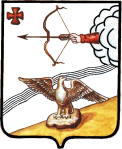 ОРЛОВСКАЯ РАЙОННАЯ ДУМА КИРОВСКОЙ ОБЛАСТИ          ШЕСТОГО СОЗЫВАР Е Ш Е Н И Е от                                                                          №  г. ОрловОб исполнении бюджета района за  2021 годУтвердить отчет об исполнении бюджета Орловского района за 2021 год по доходам в сумме 337 776,88 тыс. рублей, по расходам в размере 327 041,31 тыс. рублей, с профицитом  10 735,57 тыс. рублей с показателями:               по доходам бюджета  района по кодам классификации доходов за 2021  год согласно приложению 1. Прилагается;               по расходам бюджета района по разделам и подразделам классификации расходов бюджетов за 2021 год согласно приложению 2. Прилагается;               по расходам бюджета района по целевым статьям (муниципальным программам Орловского района и непрограммным направлениям деятельности), группам видов расходов классификации расходов бюджетов за 2021 год согласно приложению 3. Прилагается;              по расходам бюджета района по ведомственной структуре расходов бюджета муниципального образования  за 2021 год согласно приложению 4. Прилагается;              по расходам бюджетных ассигнований на реализацию муниципальных проектов, направленных на достижение соответствующих результатов реализации федеральных проектов  за 2020 год, согласно приложению 5. Прилагается;   по расходам бюджета района на реализацию публичных нормативных обязательств за 2021 год, согласно приложению 6. Прилагается;по источникам финансирования дефицита  бюджета района за 2021 год, согласно приложению 7. Прилагается;              по видам финансовой помощи в разрезе поселений  в 2021 году согласно приложениям 8 – 16. Прилагаются;               по использованию бюджетных ассигнований резервного фонда   администрации Орловского района  за 2021 год согласно приложению 17. Прилагается.по программе муниципальных внутренних заимствований Орловского района   за 2021 год согласно приложению 18. Прилагается;Опубликовать решение Орловской районной Думы Кировской области в Информационном бюллетене органов местного самоуправления муниципального образования Орловский муниципальный район Кировской области. Председатель Орловской                                              Глава Орловского района                                                                районной Думы    ______________Т.В.Хохлова                                    _________А.В.АботуровПриложение №  14к  решению Орловской районной Думы                                                     от                     №                              РАСПРЕДЕЛЕНИЕсубсидии местным  бюджетам из областного бюджета на софинансирование инвестиционных программ и проектов развития общественной инфраструктуры муниципальных образований Кировской области на  2021 год                                                                                    Приложение № 17к решению Орловской районной Думы                                                                            от              №Отчетоб использовании бюджетных ассигнований резервного фонда   администрации Орловского района  за 2021 год             Решением  Орловской районной Думы от 11.12.2020 № 44/360           "О бюджете Орловского муниципального района на 2021 год и  на плановый период 2022 и 2023 годов" статьей  16 в соответствии с пунктом  4.3. Решением  Орловской районной Думы      « О бюджетном процессе в муниципальном образовании Орловский муниципальный район Кировской области»  от 13.12.2013 № 28/250,  утвержден  в пределах общего объема расходов  бюджета района размер резервного фонда Администрации Орловского района на  2021 год  в сумме 100,0 тыс. рублей.         В течение года данные средства  были не востребованы.  Решением Орловской районной Думы от 22.12.2021 № 7/33. О внесении изменений  в решение Орловской районной Думы от    11.12.2020  № 44/360» средства резервного фонда были сняты.ИНФОРМАЦИОННЫЙБЮЛЛЕТЕНЬОРГАНОВ МЕСТНОГО САМОУПРАВЛЕНИЯМУНИЦИПАЛЬНОГО ОБРАЗОВАНИЯОРЛОВСКИЙ МУНИЦИПАЛЬНЫЙ РАЙОНКИРОВСКОЙ  ОБЛАСТИ(ОФИЦИАЛЬНОЕ    ИЗДАНИЕ)Отпечатано в администрации Орловского района  18.04.2022,612270, г. Орлов Кировской области, ул. Ст. Халтурина, 18тираж  20  экземпляров1Извещения о проведении аукциона2Постановление главы Орловского района от 18.04.2022 № 13-п-гр «О назначении публичных слушаний по проекту решения Орловской районной Думы «Об исполнении бюджета района за 2021 год»Наименование показателейПервоначальный планУтвержденный план (в соответствии со сводной бюджетной росписью по расходам)Факт% к утвержденному плануНаименование показателейПервоначальный планУтвержденный план (в соответствии со сводной бюджетной росписью по расходам)Факт% к утвержденному плануНаименование показателейПервоначальный планУтвержденный план (в соответствии со сводной бюджетной росписью по расходам)Факт% к утвержденному плануНаименование показателейПервоначальный планУтвержденный план (в соответствии со сводной бюджетной росписью по расходам)Факт% к утвержденному плану1.Доходы – всего, из них302899,88338055,54337776,8899,921.Доходы – всего, из них302899,88338055,54337776,8899,92налоговые, неналоговые доходы53991,7062873,6765385,11103,99безвозмездные поступления248908,18275181,87272391,7798,992.Расходы – всего302899,88340150,46327041,3196,153. Профицит0-2094,9210735,57512,5Наименование  показателяПервоначальный планУточненный планСумма увеличения (снижения)% увеличения, снижения планаНалоговые доходы всего, в том числе:38970,648130,89160,2123,51Налог на доходы физических лиц21476,221986,2510,0102,37Доходы от уплаты акцизов на нефтепродукты3874,33874,30100Налог, взимаемый в связи с применением УСН9919,517909,57990,0180,55Единый налог на вмененный доход950,01209,7259,7127,34Единый сельскохозяйственный налог20,05,5-14,5027,50Налог, взимаемый в связи с применением патентной системы налогообложения260,0790,0530,0303,85Налог на имущество организаций1665,61555,6-110,093,40Государственная пошлина805,0800,0-5,0099,38Неналоговые доходы всего, в том числе:15021,1014742,87-278,2398,15Доходы от использования имущества1811,11857,2046,10102,55Плата за негативное воздействие на окружающую среду667,91417,9750,0212,29Доходы от оказания платных услуг (работ) и компенсации затрат государства12053,5010257,77-1795,7385,10Доходы от реализации имущества023,023Доходы от продажи земельных участков100,0132,032,0132,0Доходы от штрафов, санкций и иных сумм в возмещение ущерба388,61055,0666,40271,49Безвозмездные поступления248908,18275181,8726273,69110,56Всего доходов302899,88338055,5435155,66111,61ПоказателиУточненный план на 2021 годИсполнено за 2021 год% от планаИсполнено за 2020 годРост (снижение) поступлений в 2021 году к 2020 годуРост (снижение) поступлений в 2021 году к 2020 годуПоказателиУточненный план на 2021 годИсполнено за 2021 год% от планаИсполнено за 2020 годв %в сумме1234567НАЛОГОВЫЕ ДОХОДЫ ВСЕГО, в том числе:48130,850474,28104,8741545,62121,498928,66Налог на доходы физических лиц21986,223108,21105,121769,86106,151338,35Акцизы по подакцизным товарам3874,33948,16101,913460,90114,08487,26Налог, взимаемый в связи с применением УСН17909,518818,37105,079579,97196,439238,4Единый налог на вмененный доход1209,71219,87100,844280,6228,50-3060,75Единый сельскохозяйственный налог5,505,57101,2726,8120,78-21,24Налог, взимаемый в связи с применением патентной системы налогообложения790,0996,40126,1336,562725,38959,84Налог на имущество организаций1555,61560,42100,311409,76110,69150,66Государственная пошлина800817,28102,16981,1483,30-163,86ПоказателиУточненный план на 2021 годИсполнено за 2021 год% от планаИсполнено за 2020 годРост (снижение) поступлений в 2021 году к 2020 годуРост (снижение) поступлений в 2021 году к 2020 годуПоказателиУточненный план на 2021 годИсполнено за 2021 год% от планаИсполнено за 2020 годв %в сумме1234567НЕНАЛОГОВЫЕ ДОХОДЫ ВСЕГО, в т.ч.:14742,8714910,83101,1414289,00104,35621,83Доходы в виде прибыли, приходящейся на доли в уставном капитале12,160-12,16Доходы в виде прибыли, приходящейся на доли в уставном капитале12,160-12,16Доходы от арендной платы за земельные участки1374,21388,10101,011430,5397,03-42,43Доходы от аренды муниципального имущества455,8457,23100,31513,888,99-56,57Прочие доходы от использования имущества27,227,54101,2544,5861,78-17,04Доходы от оказания платных услуг (работ) и компенсации затрат государства10257,7710320,22100,619442,03109,30878,19Плата за негативное воздействие на окружающую среду1417,91434,62101,18748,14191,76686,48Доходы от продажи муниципального имущества2323100,071,8432,02-48,84Доходы от продажи земельных участков132,0137,58104,23321,3242,82-183,74Штрафы, санкции, возмещение ущерба1055,01127,76106,901699,3866,36-571,62Прочие неналоговые доходы-5,225,22-10,44Наименование расходаРазделПодразделПлан (тыс.рублей)Факт (тыс.рублей)Процент исполнения (%)Структура (%)1234567Всего расходов0000340 150,46327041,3196,15100,0Общегосударственные вопросы010039 861,2735840,1889,9111,0Национальная оборона02002721,1078,150,0Национальная безопасность и правоохранительная деятельность03001 523,901506,3598,850,5Национальная экономика040046 841,7944778,3595,5913,7Жилищно-коммунальное хозяйство05009 997,845969,8659,711,8Охрана окружающей среды0600144,77144,77100,000,0Образование0700170 200,10167488,0698,4151,2Культура, кинематография080018 460,9818412,0399,735,6Социальная политика10008 888,498676,4297,612,7Физическая культура и спорт110012 704,0012703,96100,003,9Обслуживание государственного (муниципального) долга130038,638,5299,800,0Межбюджетные трансферты общего характера бюджетам бюджетной системы Российской Федерации140031 461,7231461,72100,009,6Наименование ГРБС Утверждено сводной бюджетной росписью
(тыс. рублей)  Факт               (тыс. рублей)  Процент исполнения (%)  Всего расходов340150,06327041,3196,15Управление образования Орловского района185881,88182625,1698,25Отдел культуры и социальной работы администрации Орловского района26614,3226556,0899,78Финансовое управление  администрации Орловского района37781,1237776,9599,99Отдел по имуществу и земельным ресурсам администрации Орловского района5140,342961,257,61Администрация Орловского района8325475659,2790,88Орловская районная Дума1478,81462,6598,91Наименование
показателяЕдиница измере-нияПо плануПо плануФактическиФактическиОтклонения Отклонения Процент исполнения %Процент исполнения %Наименование
показателяЕдиница измере-нияколи-чествосумма, руб.коли-чествосумма, руб.коли-чествосумма, руб.коли-чествосумма, руб.2345676767Комплектование архивными документамиШТ2502400,0000-250,00-2400,000,00,0Обеспечение сохранности и учет архивных документовШТ27904816600,0027415724335,16-489,0-92264,8498,2588,7Оказание информационных услуг на основе архивных документовШТ80098800,0094998800,001490,0118,63100,00Услуги по ведению бюджетного, бухгалтерского и налогового  учетаУчр.51627300,0051624615,000-2685,00100,099,84Услуги по предоставлению общедоступного бесплатного дошкольного образованияЧЕЛ39427422879,0639427414787,220-8091,84100,099,97Услуги на получение общедоступного бесплатного начального, общего, основного общего образования, среднего общего образованияЧЕЛ69238141705,7269238040001,240-101704,48100,099,73Реализация дополнительных общеобразовательных программчел7108335425,987108333918,170-1507,81100,099,98Услуги по ведению бюджетного, бухгалтерского учетаУчр165059664,28165059452,490-211,79100,0100,0Услуги по обеспечению технического и методического сопровождения учреждений образованияУчр143089778,12142377696,950-712081,17100,076,95Формирование, учет, изучение, обеспечение физического сохранения и безопасности музейных предметов, музейных коллекцийКол. предметов3 4151347146,933 5641346155,73149-991,2104,3699,93создание экспозиций (выставок) музеев, организация выездных выставокКол. эксп.18286138,1822285927,654-210,53122,299,93Публичный показ музейных предметов, музейных коллекцийчисло посет.10903455314,783605454979,77-7298-335,0133,0699,93Библиотечное, библиографическое и информационное обслуживание пользователей библиотекикол посещ.16863513132430,2816990313085973,551268-46456,73100,7599,65Услуги по ведению бюджетного, бухгалтерского и налогового учета учреждений43056478,4543055527,960-950,49100,099,97Реализация дополнительных общеобразовательных программчеловек995373322,09995367244,940-6077,15100,099,89итого213859108245383,87207392107269415,83-6467-975968,0496,9899,10НаименованиеПлан
(тыс. рублей)Факт
(тыс. рублей)Процент исполнения (%)3444Всего по национальным проектам4195,504195,35100,00Реализация мероприятий национального проекта "Образование"303,10303,1100,00Федеральный проект " Современная школа"303,10303,1100,00Реализация мероприятий по подготовке образовательного пространства в муниципальных общеобразовательных организациях, на базе которых создаются центры образования естественно-научной и технологической направленности "Точка роста"300,00300100,00Софинансирование реализации  мероприятий по подготовке образовательного пространства в муниципальных общеобразовательных организациях, на базе которых создаются центры образования естественно-научной и технологической направленности "Точка роста"3,103,1100,00Реализация мероприятий национального проекта "Жилье и городская среда"2139,302139,2100,00Федеральный проект "Обеспечение устойчивого сокращения непригодного для проживания жилищного фонда"2139,302139,2100,00Обеспечение мероприятий по переселению граждан из аварийного жилищного фонда за счет средств Фонда содействия реформированию жилищно-коммунального хозяйства2117,902117,8100,00Обеспечение мероприятий по переселению граждан из аварийного жилищного фонда за счет средств областного бюджета19,2019,2100,00За счет средств местных бюджетов2,202,2100,00Реализация мероприятий национального проекта "Демография"1753,101753,05100,00Федеральный проект "Спорт – норма жизни"1753,101753,05100,00Государственная поддержка спортивных организаций, осуществляющих подготовку спортивного резерва для спортивных сборных команд, в том числе спортивных сборных команд Российской Федерации1753,101753,05100,00Наименование программы, подпрограммы План          (тыс. рублей) Факт (тыс.рублей)процент исполненияМуниципальная программа "Развитие образования  в Орловском районе Кировской области" на 2021-2024 годы171 620,74168706,2598,30Подпрограмма "Развитие системы дошкольного образования детей Орловского района Кировской области" на 2021-2024 годы53 303,7952017,2197,59Подпрограмма " Развитие системы общего образования детей Орловского района Кировской области "на 2021-2024 годы97 350,5096535,4499,16Подпрограмма "Развитие системы дополнительного образования детей Орловского района Кировской области" на 2021-2024 годы8 824,208726,4498,89Подпрограмма "Организация деятельности муниципального казенного учреждения "Централизованная бухгалтерия муниципальных учреждений образования" на 2021-2024 годы5 059,675059,45100,00Подпрограмма " Организация деятельности  муниципального казенного учреждения "Ресурсный центр образования" на 2021-2024 годы3 089,782377,7076,95Подпрограмма "Профилактика негативных проявлений в подростковой среде образовательных учреждений Орловского района на 2021-2024 годы55,00100,00Подпрограмма "Профилактика детского  дорожно-транспортного травматизма на 2021-2024 годы"55,00100,00Подпрограмма "Обеспечение государственных гарантий по социальной поддержке детей-сирот и детей оставшихся без попечения родителей, лиц из их числа и замещающих семей в муниципальном образовании орловский муниципальный район Кировской области" на 2021-2024 годы3 972,803970,0099,93Подпрограмма "Повышение педагогического мастерства через участие педагога в профессиональных конкурсах" на 2021-2024 годы1010,00100,00Наименование программы, подпрограммы План          (тыс. рублей) Факт (тыс.рублей)процент исполнения (%)Муниципальная программа "Развитие культуры в Орловском районе" на 2019-2023 годы23 834,3323779,3199,77Подпрограмма "Организация и поддержка народного творчества в Орловском районе" на 2019-2023 годы2020,00100,00Подпрограмма "Сохранение исторического и культурного наследия города Орлова и Орловского района" на 2019-2023 годы9696,00100,00Подпрограмма "Развитие музейной деятельности  Орловского района Кировской области" на 2019-2023 годы2 119,602118,0699,93Подпрограмма "Организация и развитие библиотечного дела в муниципальном образовании Орловский район Кировской области" на 2019-2023 годы13 168,9413122,4799,65Подпрограмма "Обеспечение дополнительного художественно-эстетического образования" на 2019-2023 годы5 373,325367,2599,89Подпрограмма "Организация деятельности муниципального казенного учреждения "Централизованная бухгалтерия муниципальных учреждений культуры" на 2019-2023 годы3 056,473055,5399,97Наименование подпрограммы, мероприятия Утверждено сводной бюджетной росписью
(тыс. рублей)  Факт               (тыс. рублей)  Процент исполне-ния (%) 1234Муниципальная программа "Профилактика правонарушений в муниципальном образовании Орловский муниципальный район" на 2017-2023 годы50,036,773,4Подпрограмма "Профилактика правонарушений в муниципальном образовании Орловский муниципальный район" на 2017-2022 годы20,011,256,0Подпрограмма "Комплексные меры противодействия немедицинскому потреблению наркотических средств и их незаконному обороту в Орловском районе Кировской области" на 2017-2022 годы20,020,0100,0Подпрограмма "Профилактика безнадзорности и правонарушений среди несовершеннолетних в Орловском районе на 2017-2022 годы10,05,555,0Наименование подпрограммы, мероприятия План(тыс. рублей)  Факт               (тыс. рублей)  Процент исполне-ния (%) 1234Муниципальная программа "Развитие физической культуры и спорта в Орловском районе на 2021-2025 годы"12 886,8712886,82100,00Мероприятия в установленной сфере деятельности70,0070,00100,00Подпрограмма "Организация деятельности муниципального  казенного учреждения "СШ г.Орлова" на 2021-2025 годы12 816,8712816,82100,00Приложение 1Приложение 1к решению Орловской районной Думык решению Орловской районной Думык решению Орловской районной Думыот _________ №_______________от _________ №_______________Доходы   бюджета района   по кодам классификации доходов  за 2021 годДоходы   бюджета района   по кодам классификации доходов  за 2021 годДоходы   бюджета района   по кодам классификации доходов  за 2021 годДоходы   бюджета района   по кодам классификации доходов  за 2021 годНаименование показателяКод бюджетной классификацииКод бюджетной классификацииКассовое исполнение 
(тыс. рублей)Наименование показателяадми-нистра-тора поступ-ленийдоходов муниципального бюджетаКассовое исполнение 
(тыс. рублей)1234ДОХОДЫ, ВСЕГО337 776,88Федеральная служба по надзору в сфере природопользования0481 434,62НАЛОГОВЫЕ И НЕНАЛОГОВЫЕ ДОХОДЫ0481 00 00000 00 0000 0001 434,62ПЛАТЕЖИ ПРИ ПОЛЬЗОВАНИИ ПРИРОДНЫМИ РЕСУРСАМИ048112 00000 00 0000 0001 434,62Плата за негативное воздействие на окружающую среду0481 12 01000 01 0000 1201 434,62Плата за выбросы загрязняющих веществ в атмосферный воздух стационарными объектами0481 12 01010 01 0000 120124,81Плата за сбросы загрязняющих веществ в водные объекты0481 12 01030 01 0000 1201,18Плата за размещение отходов производства 0481 12 01041 01 0000 120-2,53Плата за размещение твердых коммунальных отходов 0481 12 01042 01 0000 1201 311,16Управление Федерального Казначейства по Кировской области1003 948,15НАЛОГОВЫЕ И НЕНАЛОГОВЫЕ ДОХОДЫ1001 00 00000 00 0000 0003 948,15НАЛОГИ НА ТОВАРЫ (РАБОТЫ, УСЛУГИ), РЕАЛИЗУЕМЫЕ НА ТЕРРИТОРИИ РОССИЙСКОЙ ФЕДЕРАЦИИ1001 03 00000 00 0000 0003 948,15Акцизы по подакцизным товарам (продукции), производимым на территории Российской Федерации1001 03 02000 01 0000 1103 948,15Доходы от уплаты акцизов на дизельное топливо, подлежащие распределению между бюджетами субъектов Российской Федерации и местными бюджетами с учетом установленных дифференцированных нормативов отчислений в местные бюджеты1001 03 02231 01 0000 1101 822,70Доходы от уплаты акцизов на моторные масла для дизельных и (или) карбюраторных (инжекторных) двигателей, подлежащие распределению между бюджетами субъектов Российской Федерации и местными бюджетами с учетом установленных дифференцированных нормативов отчислений в местные бюджеты1001 03 02241 01 0000 11012,82Доходы от уплаты акцизов на автомобильный бензин, подлежащие распределению между бюджетами субъектов Российской Федерации и местными бюджетами с учетом установленных дифференцированных нормативов отчислений в местные бюджеты1001 03 02251 01 0000 1102 423,45Доходы от уплаты акцизов на прямогонный бензин, подлежащие распределению между бюджетами субъектов Российской Федерации и местными бюджетами с учетом установленных дифференцированных нормативов отчислений в местные бюджеты1001 03 02261 01 0000 110-310,82Федеральная налоговая служба18246 525,90НАЛОГОВЫЕ И НЕНАЛОГОВЫЕ ДОХОДЫ1821 00 00000 00 0000 00046 525,90НАЛОГИ НА ПРИБЫЛЬ, ДОХОДЫ1821 01 00000 00 0000 00023 108,21Налог на доходы физических лиц1821 01 02000 01 0000 11023 108,21Налог на доходы физических лиц с доходов, источником которых является налоговый агент, за исключением доходов, в отношении которых исчисление и уплата налога осуществляются в соответствии со статьями 227, 227.1 и 228 Налогового кодекса Российской Федерации1821 01 02010 01 0000 11022 844,30Налог на доходы физических лиц с доходов, полученных от осуществления деятельности физическими лицами, зарегистрированными в качестве индивидуальных предпринимателей, нотариусов, занимающихся частной практикой, адвокатов, учредивших адвокатские кабинеты и других лиц, занимающихся частной практикой в соответствии со статьей 227 Налогового кодекса Российской Федерации1821 01 02020 01 0000 110216,00Налог на доходы физических лиц с доходов,  полученных физическими лицами в соответствии со статьей 228 Налогового Кодекса Российской Федерации1821 01 02030 01 0000 11047,91НАЛОГИ НА СОВОКУПНЫЙ ДОХОД1821 05 00000 00 0000 00021 040,21Налог, взимаемый в связи с применением упрощенной системы налогообложения1821 05 01000 00 0000 11018 818,37Налог, взимаемый с налогоплательщиков, выбравших в качестве объекта налогообложения  доходы1821 05 01011 01 0000 11011 389,37Налог, взимаемый с налогоплательщиков, выбравших в качестве объекта налогообложения доходы, уменьшенные на величину расходов1821 05 01021 01 0000 1107 429,00Единый налог на вменненный доход для отдельных видов деятельности182105 02000 02 0000 1101 219,87Единый налог на вменненный доход для отдельных видов деятельности182105 02010 02 0000 1101 219,87Единый сельскохозяйственный налог182105 03010 01 0000 1105,57Единый сельскохозяйственный налог182105 03010 01 0000 1105,57Налог взимаемый в связи с применением патентной системы налогообложения18210 504 000 020 000 100996,40Налог взимаемый в связи с применением патентной системы налогообложения, зачисляемой в бюджеты муниципальных районов18210 504 020 020 000 100996,40НАЛОГИ НА ИМУЩЕСТВО1821 06 00000 00 0000 0001 560,42Налог на имущество организаций1821 06 02000 02 0000 1101 560,42Налог на имущество организаций по имуществу, не входящему в Единую систему газоснабжения1821 06 02010 02 0000 1101 560,42ГОСУДАРСТВЕННАЯ ПОШЛИНА1821 08 00000 00 0000 000817,28Государтсвенная пошлина по делам, рассматриваемым в судах общей юрисдикции, мировыми судьями1821 08 03000 01 0000 110817,28Государтсвенная пошлина по делам, рассматриваемым в судах общей юрисдикции, мировыми судьями( за исключением государственной пошлины по делам, рассматриваемым Верховным Судом Российской Федерации)182108 03010 01 0000 110817,28ШТРАФЫ, САНКЦИИ, ВОЗМЕЩЕНИЕ УЩЕРБА1821 16 00000 00 0000 000-0,22Платежи в целях возмещения причиненного ущерба (убытков)1821 16 10000 00 0000 140-0,22Доходы от денежных взысканий (штрафов), поступающие в счет погашения задолженности, образовавшейся до 1 января 2020 года, подлежащие зачислению в федеральный бюджет и бюджет муниципального образования по нормативам, действующим до 1 января 2020 года1821 16 10120 00 0000 140-0,22Доходы от денежных взысканий (штрафов), поступающие в счет погашения задолженности, образовавшейся до 1 января 2020 года, подлежащие зачислению в федеральный бюджет и бюджет муниципального образования по нормативам, действующим до 1 января 2020 года1821 16 10129 01 0000 140-0,22Министерство внутренних дел Российской Федерации18848,32НАЛОГОВЫЕ И НЕНАЛОГОВЫЕ ДОХОДЫ1881 00 00000 00 0000 00048,32ШТРАФЫ, САНКЦИИ, ВОЗМЕЩЕНИЕ УЩЕРБА1881 16 00000 00 0000 00048,32Платежи в целях возмещения причиненного ущерба (убытков)1881 16 10000 00 0000 14048,32Доходы от денежных взысканий (штрафов), поступающие в счет погашения задолженности, образовавшейся до 1 января 2020 года, подлежащие зачислению в федеральный бюджет и бюджет муниципального образования по нормативам, действующим до 1 января 2020 года1881 16 10120 00 0000 14048,32Доходы от денежных взысканий (штрафов), поступающие в счет погашения задолженности, образовавшейся до 1 января 2020 года, подлежащие зачислению в федеральный бюджет и бюджет муниципального образования по нормативам, действующим до 1 января 2020 года1881 16 10123 01 0000 14048,32Министерство охраны окружающей среды Кировской области710240,00НАЛОГОВЫЕ И НЕНАЛОГОВЫЕ ДОХОДЫ7101 00 00000 00 0000 000240,00ШТРАФЫ, САНКЦИИ, ВОЗМЕЩЕНИЕ УЩЕРБА7101 16 00000 00 0000 000240,00Платежи в целях возмещения причиненного ущерба (убытков)7101 16 10000 00 0000 140240,00Платежи по искам о возмещении вреда, причиненного окружающей среде, а также платежи, уплачиваемые при добровольном возмещении вреда, причиненного окружающей среде (за исключением вреда, причиненного окружающей среде на особо охраняемых природных территориях), подлежащие зачислению в бюджет муниципального образования7101 1 6 11050 01 0000 140240,00Министерство юстиций Кировской области738187,06НАЛОГОВЫЕ И НЕНАЛОГОВЫЕ ДОХОДЫ7381 00 00000 00 0000 000187,06ШТРАФЫ, САНКЦИИ, ВОЗМЕЩЕНИЕ УЩЕРБА7381 16 00000 00 0000 000187,06Административные штрафы, установленные Главой 5 Кодекса Российской Федерации об административных правонарушениях, за административные правонарушения, посягающие на права граждан7381 16 01050 01 0000 1405,03Административные штрафы, установленные Главой 5 Кодекса Российской Федерации об административных правонарушениях, за административные правонарушения, посягающие на права граждан, налагаемые мировыми судьями, комиссиями по делам несовершеннолетних и защите их прав7381 16 01053 01 0000 1405,03Административные штрафы, установленные Главой 6 Кодекса Российской Федерации об административных правонарушениях, за административные правонарушения, посягающие на здоровье, санитарно-эпидемиологическое благополучие населения и общественную нравственность7381 16 01060 01 0000 140112,52Административные штрафы, установленные Главой 6 Кодекса Российской Федерации об административных правонарушениях, за административные правонарушения, посягающие на здоровье, санитарно-эпидемиологическое благополучие населения и общественную нравственность, налагаемые мировыми судьями, комиссиями по делам несовершеннолетних и защите их прав7381 16 01063 01 0000 140112,52Административные штрафы, установленные Главой 7 Кодекса Российской Федерации об административных правонарушениях, за административные правонарушения в области охраны собственности7381 16 01070 01 0000 14020,81Административные штрафы, установленные Главой 7 Кодекса Российской Федерации об административных правонарушениях, за административные правонарушения в области охраны собственности, налагаемые мировыми судьями, комиссиями по делам несовершеннолетних и защите их прав7381 16 01073 01 0000 14020,81Административные штрафы, установленные Главой 8 Кодекса Российской Федерации об административных правонарушениях, за административные правонарушения в области охраны собственности7381 16 01080 01 0000 1402,00Административные штрафы, установленные Главой 8 Кодекса Российской Федерации об административных правонарушениях, за административные правонарушения в области охраны собственности, налагаемые мировыми судьями, комиссиями по делам несовершеннолетних и защите их прав7381 16 01083 01 0000 1402,00Административные штрафы, установленные Главой 14 Кодекса Российской Федерации об административных правонарушениях, за административные правонарушения в области предпринимательской деятельности и деятельности саморегулируемых организаций7381 16 01140 01 0000 1401,53Административные штрафы, установленные Главой 14 Кодекса Российской Федерации об административных правонарушениях, за административные правонарушения в области предпринимательской деятельности и деятельности саморегулируемых организаций, налагаемые мировыми судьями, комиссиями по делам несовершеннолетних и защите их прав7381 16 01143 01 0000 1401,53Административные штрафы, установленные Главой 15 Кодекса Российской Федерации об административных правонарушениях, за административные правонарушения в области финансов, налогов и сборов, страхования, рынка ценных бумаг7381 16 01150 01 0000 1400,15Административные штрафы, установленные Главой 15 Кодекса Российской Федерации об административных правонарушениях, за административные правонарушения в области финансов, налогов и сборов, страхования, рынка ценных бумаг (за исключением штрафов, указанных в пункте 6 статьи 46 Бюджетного кодекса Российской Федерации), налагаемые мировыми судьями, комиссиями по делам несовершеннолетних и защите их прав7381 16 01153 01 0000 1400,15Административные штрафы, установленные Главой 17 Кодекса Российской Федерации об административных правонарушениях, за административные правонарушения, посягающие на институты государственной власти7381 16 01170 01 0000 1400,80Административные штрафы, установленные Главой 17 Кодекса Российской Федерации об административных правонарушениях, за административные правонарушения, посягающие на институты государственной власти, налагаемые мировыми судьями, комиссиями по делам несовершеннолетних и защите их прав7381 16 01173 01 0000 1400,80Административные штрафы, установленные Главой 19 Кодекса Российской Федерации об административных правонарушениях, за административные правонарушения против порядка управления7381 16 01190 01 0000 14017,88Административные штрафы, установленные Главой 19 Кодекса Российской Федерации об административных правонарушениях, за административные правонарушения против порядка управления, налагаемые мировыми судьями, комиссиями по делам несовершеннолетних и защите их прав7381 16 01193 01 0000 14017,88Административные штрафы, установленные Главой 20 Кодекса Российской Федерации об административных правонарушениях, за административные правонарушения, посягающие на общественный порядок и общественную безопасность7381 16 01200 01 0000 14023,84Административные штрафы, установленные Главой 20 Кодекса Российской Федерации об административных правонарушениях, за административные правонарушения, посягающие на общественный порядок и общественную безопасность, налагаемые мировыми судьями, комиссиями по делам несовершеннолетних и защите их прав7381 16 01203 01 0000 14023,84Административные штрафы, установленные Кодексом Российской Федерации об административных правонарушениях, за административные правонарушения в области производства и оборота этилового спирта, алкогольной и спиртосодержащей продукции, а также за административные правонарушения порядка ценообразования в части регулирования цен на этиловый спирт, алкогольную и спиртосодержащую продукцию7381 16 01330 00 0000 1402,50Административные штрафы, установленные Кодексом Российской Федерации об административных правонарушениях, за административные правонарушения в области производства и оборота этилового спирта, алкогольной и спиртосодержащей продукции, а также за административные правонарушения порядка ценообразования в части регулирования цен на этиловый спирт, алкогольную и спиртосодержащую продукцию, налагаемые мировыми судьями, комиссиями по делам несовершеннолетних и защите их прав7381 16 01333 00 0000 1402,50Министерство лесного хозяйства Кировской области804431,32НАЛОГОВЫЕ И НЕНАЛОГОВЫЕ ДОХОДЫ8041 00 00000 00 0000 000431,32ШТРАФЫ, САНКЦИИ, ВОЗМЕЩЕНИЕ УЩЕРБА8041 16 00000 00 0000 000431,32Платежи в целях возмещения причиненного ущерба (убытков)8041 16 10000 00 0000 140431,32Платежи по искам о возмещении вреда, причиненного окружающей среде, а также платежи, уплачиваемые при добровольном возмещении вреда, причиненного окружающей среде (за исключением вреда, причиненного окружающей среде на особо охраняемых природных территориях), подлежащие зачислению в бюджет муниципального образования8041 1 6 11050 01 0000 140431,32Администрация Губернатора и Правительства Кировской области83641,97НАЛОГОВЫЕ И НЕНАЛОГОВЫЕ ДОХОДЫ8601 00 00000 00 0000 00041,97ШТРАФЫ, САНКЦИИ, ВОЗМЕЩЕНИЕ УЩЕРБА8361 16 00000 00 0000 00041,97Административные штрафы, установленные Кодексом Российской Федерации об административных правонарушениях8361 16 01000 01 0000 1407,24Административные штрафы, установленные Главой 5 Кодекса Российской Федерации об административных правонарушениях, за административные правонарушения, посягающие на права граждан8361 16 01050 01 0000 1407,24Административные штрафы, установленные Главой 5 Кодекса Российской Федерации об административных правонарушениях, за административные правонарушения, посягающие на права граждан, налагаемые мировыми судьями, комиссиями по делам несовершеннолетних и защите их прав8361 16 01053 01 0000 1407,24Административные штрафы, установленные Главой 6 Кодекса Российской Федерации об административных правонарушениях, за административные правонарушения, посягающие на здоровье, санитарно-эпидемиологическое благополучие населения и общественную нравственность8361 16 01060 01 0000 1408,16Административные штрафы, установленные Главой 6 Кодекса Российской Федерации об административных правонарушениях, за административные правонарушения, посягающие на здоровье, санитарно-эпидемиологическое благополучие населения и общественную нравственность, налагаемые мировыми судьями, комиссиями по делам несовершеннолетних и защите их прав8361 16 01063 01 0000 1408,16Административные штрафы, установленные Главой 20 Кодекса Российской Федерации об административных правонарушениях, за административные правонарушения, посягающие на общественный порядок и общественную безопасность8361 16 01200 01 0000 14026,57Административные штрафы, установленные Главой 20 Кодекса Российской Федерации об административных правонарушениях, за административные правонарушения, посягающие на общественный порядок и общественную безопасность, налагаемые мировыми судьями, комиссиями по делам несовершеннолетних и защите их прав8361 16 01203 01 0000 14026,57Управление образования Орловского района90389 487,71НАЛОГОВЫЕ И НЕНАЛОГОВЫЕ ДОХОДЫ9031 00 00000 00 0000 0009 977,92ДОХОДЫ ОТ ОКАЗАНИЯ ПЛАТНЫХ УСЛУГ  И КОМПЕНСАЦИИ ЗАТРАТ ГОСУДАРСТВА9031 13 00000 00 0000 0009 977,92Доходы от оказания платных услуг (работ)9031 13 01000 00 0000 1309 977,92Прочие доходы от оказания платных услуг (работ) 9031 13 01990 00 0000 1309 977,92Прочие доходы от оказания платных услуг (работ) получателями средств бюджетов муниципальных районов9031 13 01995 05 0000 1309 907,48Доходы от компенсации затрат государства9031 13 02000 00 0000 13070,44Прочие доходы от компенсации затрат бюджетов муниципальных районов9031 13 02990 00 0000 13070,44Прочие доходы от компенсации затрат  государства9031 13 02995 05 0000 13070,44БЕЗВОЗМЕЗДНЫЕ ПОСТУПЛЕНИЯ9032 00 00000 00 0000 00079 509,79БЕЗВОЗМЕЗДНЫЕ ПОСТУПЛЕНИЯ ОТ ДРУГИХ БЮДЖЕТОВ БЮДЖЕТНОЙ СИСТЕМЫ РОССИЙСКОЙ ФЕДЕРАЦИИ9032 02 00000 00 0000 00079 573,19  Субсидии бюджетам бюджетной системы Российской Федерации (межбюджетные субсидии)903  2 02 20000 00 0000 1508 061,69Субсидии бюджетам на государственную поддержку спортивных организаций, осуществляющих подготовку спортивного резерва для спортивных сборных команд, в том числе спортивных сборных команд Российской Федерации9032 02 25081 00 0000 1501 665,39Субсидии бюджетам муниципальных районов на государственную поддержку спортивных организаций, осуществляющих подготовку спортивного резерва для спортивных сборных команд, в том числе спортивных сборных команд Российской Федерации9032 02 25081 05 0000 1501 665,39Субсидии бюджетам на организацию бесплатного горячего питания обучающихся, получающих начальное общее образование в государственных и муниципальных образовательных организациях9032 02 25304 00 0000 1502 840,00Субсидии бюджетам муниципальных районов на организацию бесплатного горячего питания обучающихся, получающих начальное общее образование в государственных и муниципальных образовательных организациях9032 02 25304 05 0000 1502 840,00Прочие субсидии9032 02 29999 00 0000 1503 556,30Прочие субсидии бюджетам муниципальных районов9032 02 29999 05 0000 1503 556,30Субвенции бюджетам бюджетной системы Российской Федерации9032 02 30000 00 0000 15066 423,80Субвенции местным бюджетам на выполнение передаваемых полномочий субъектов Российской Федерации903202 30024 00 0000 1502 210,01Субвенции бюджетам муниципальных районов на выполнение передаваемых полномочий субъектов Российской Федерации903202 30024 05 0000 1502 210,01Субвенции бюджетам на содержание ребенка в семье опекуна и приемной семье, а также вознаграждение, причитающееся приемному родителю903202 30027 00 0000 1503 963,00Субвенции бюджетам муниципальных районов на содержание ребенка в семье опекуна и приемной семье, а также вознаграждение, причитающееся приемному родителю903202 30027 05 0000 1503 963,00Субвенции бюджетам на компенсацию части платы, взимаемой с родителей (законных представителей) за присмотр и уход за детьми, посещающими образовательные организации, реализующие образовательные программы дошкольного образования903202 30029 00 0000 150691,50Субвенции бюджетам муниципальных районов на компенсацию части платы, взимаемой с родителей (законных представителей) за присмотр и уход за детьми, посещающими образовательные организации, реализующие образовательные программы дошкольного образования903202 30029 05 0000 150691,50Прочие субвенции903 2 02 39999  00  0000  15059 559,29Прочие субвенции бюджетам муниципальных районов903  2 02 39999  05  0000  15059 559,29Иные межбюджетные трансферты9032 02 40000 00 0000 1505 087,70Межбюджетные трансферты бюджетам на ежемесячное денежное вознаграждение за классное руководство педагогическим работникам государственных и муниципальных общеобразовательных организаций90320245303 00 0000 1505 087,70Межбюджетные трансферты бюджетам муниципальных районов на ежемесячное денежное вознаграждение за классное руководство педагогическим работникам государственных и муниципальных общеобразовательных организаций90320245303 05 0000 1505 087,70ВОЗВРАТ ОСТАТКОВ СУБСИДИЙ, СУБВЕНЦИЙ И ИНЫХ МЕЖБЮДЖЕТНЫХ ТРАНСФЕРТОВ, ИМЕЮЩИХ ЦЕЛЕВОЕ НАЗНАЧЕНИЕ, ПРОШЛЫХ ЛЕТ903  2 19 00000 00 0000 000-63,40Возврат остатков субсидий, субвенций и иных межбюджетных трансфертов, имеющих целевое назначение, прошлых лет из бюджетов муниципальных районов9032 19 00000 05 0000 150-63,40Возврат прочих остатков субсидий, субвенций и иных межбюджетных трансфертов, имеющих целевое назначение, прошлых лет из бюджетов муниципальных районов903  2 19 60010 05 0000 150-63,40Отдел культуры и социальной работы администрации Орловского района904360,33НАЛОГОВЫЕ И НЕНАЛОГОВЫЕ ДОХОДЫ9041 00 00000 00 0000 00067,51ДОХОДЫ ОТ ОКАЗАНИЯ ПЛАТНЫХ УСЛУГ   И КОМПЕНСАЦИИ ЗАТРАТ ГОСУДАРСТВА9041 13 00000 00 0000 00067,51Доходы от оказания платных услуг (работ)9041 13 01000 00 0000 13067,51Прочие доходы от оказания платных услуг (работ) 9041 13 01990 00 0000 13067,51Прочие доходы от оказания платных услуг (работ) получателями средств бюджетов муниципальных районов9041 13 01995 05 0001 13067,51БЕЗВОЗМЕЗДНЫЕ ПОСТУПЛЕНИЯ9042 00 00000 00 0000 000292,82БЕЗВОЗМЕЗДНЫЕ ПОСТУПЛЕНИЯ ОТ ДРУГИХ БЮДЖЕТОВ БЮДЖЕТНОЙ СИСТЕМЫ РОССИЙСКОЙ ФЕДЕРАЦИИ9042 02 00000 00 0000 000242,36Субсидии бюджетам бюджетной системы Российской Федерации (межбюджетные субсидии)9042 02 20000 00 0000 150103,57  Субсидия бюджетам на поддержку отрасли культуры904  2 02 25519 00 0000 150103,57  Субсидия бюджетам муниципальных районов на поддержку отрасли культуры904 2 02 25519 05 0000 150103,57Субвенции бюджетам бюджетной системы Российской Федерации9042 02 30000 00 0000 150138,79Субвенции местным бюджетам на выполнение передаваемых полномочий субъектов Российской Федерации 9042 02 30024 00 0000 150138,79Субвенции бюджетам муниципальных районов на выполнение передаваемых полномочий субъектов Российской Федерации9042 02 30024 05 0000 150138,79ПРОЧИЕ БЕЗВОЗМЕЗДНЫЕ ПОСТУПЛЕНИЯ904 2 0700000  00  0000  15050,46Прочие безвозмездные поступления в бюджеты муниципальных районов904 2 0705020  00  0000  15050,46Поступления от денежных пожертвований, предоставляемых физическими лицами получателям средств бюджетов муниципальных районов904 2 0705020  05  0000  15050,46Финансовое управление администрации Орловского района912144 847,82БЕЗВОЗМЕЗДНЫЕ ПОСТУПЛЕНИЯ9122 00 00000 00 0000 000144 847,82БЕЗВОЗМЕЗДНЫЕ ПОСТУПЛЕНИЯ ОТ ДРУГИХ БЮДЖЕТОВ БЮДЖЕТНОЙ СИСТЕМЫ РОССИЙСКОЙ ФЕДЕРАЦИИ9122 02 00000 00 0000 000144 847,82Дотации бюджетам бюджетной системы Российской Федерации9122 02 10000 00 0000 15076 600,00Дотации на выравнивание бюджетной обеспеченности9122 02 15001 00 0000 15076 600,00Дотации бюджетам муниципальных районов на выравнивание бюджетной обеспеченности9122 02 15001 05 0000 15076 600,00Субсидии бюджетам субъектов Российской Федерации и муниципальных образований (межбюджетные субсидии)9122 02 20000 00 0000 15065 561,22Прочие субсидии912202 29999 00 0000 15065 561,22Прочие субсидии бюджетам муниципальных районов912202 29999 05 0000 15065 561,22Субвенции бюджетам субъектов Российской Федерации и муниципальных образований9122 02 30000 00 0000 1502 220,00Субвенции местным бюджетам на выполнение передаваемых полномочий субъектов Российской Федерации 912202 30024 00 0000 1502 220,00Субвенции бюджетам муниципальных районов на выполнение передаваемых полномочий субъектов Российской Федерации912202 30024 05 0000 1502 220,00Иные межбюджетные трансферты9122 02 40000 00 0000 150466,60Прочие межбюджетные трансферты, передаваемые бюджетам9122 02 49999 00 0000 150466,60Прочие межбюджетные трансферты, передаваемые бюджетам муниципальных районов9122 02 49999 05 0000 150466,60Управление по экономике, имущественным отношениям и земельным ресурсам администрации Орловского района9191 980,72НАЛОГОВЫЕ И НЕНАЛОГОВЫЕ ДОХОДЫ9191 00 00000 00 0000 0001 980,72ДОХОДЫ ОТ ИСПОЛЬЗОВАНИЯ ИМУЩЕСТВА, НАХОДЯЩЕГОСЯ В ГОСУДАРСТВЕННОЙ И МУНИЦИПАЛЬНОЙ СОБСТВЕННОСТИ9191 11 00000 00 0000 0001 788,62Доходы, получаемые в виде арендной либо иной платы за передачу в возмездное пользование государственного и муниципального имущества (за исключением имущества бюджетных и автономных учреждений, а также имущества государственных и муниципальных унитарных предприятий, в том числе казенных)9191 11 05000 00 0000 1201 388,10Доходы, получаемые в виде арендной платы за земельные участки, государственная собственность на которые не разграничена, а также средства от продажи права на заключение договоров аренды указанных земельных участков9191 11 05010 00 0000 1201 388,10Доходы, получаемые в виде арендной платы за земельные участки, государственная собственность на которые не разграничена и которые расположены в границах сельских поселений и межселенных территорий муниципальных районов, а также средства от продажи права на заключение договоров аренды указанных земельных участков9191 11 05013 05 0000 120991,03Доходы, получаемые в виде арендной платы за земельные участки, государственная собственность на которые не разграничена и которые расположены в границах городских поселений, а также средства от продажи права на заключение договоров аренды указанных земельных участков9191 11 05013 13 0000 120397,07Доходы от сдачи в аренду имущества, составляющего государственную (муниципальную) казну (за исключением земельных участков)9191 11 05070 00 0000 120372,98Доходы от сдачи в аренду имущества, составляющего казну муниципальных районов (за исключением земельных участков)9191 11 05075 05 0000 120372,98Прочие доходы от использования имущества и прав, находящихся в государственной и муниципальной собственности (за исключением имущества бюджетных и автономных учреждений, а также имущества государственных и муниципальных унитарных предприятий, в том числе казенных)9191 11 09000 00 0000 12027,54Прочие поступления от использования имущества, находящегося в государственной и муниципальной собственности (за исключением имущества бюджетных и автономных учреждений, а также имущества государственных и муниципальных унитарных предприятий, в том числе казенных)9191 11 09040 00 0000 12027,54Прочие поступления от использования имущества, находящегося в собственности муниципальных районов (за исключением имущества муниципальных бюджетных и автономных учреждений, а также имущества муниципальных унитарных предприятий, в том числе казенных)9191 11 09045 05 0000 12027,54ДОХОДЫ ОТ ОКАЗАНИЯ ПЛАТНЫХ УСЛУГ И КОМПЕНСАЦИИ ЗАТРАТ ГОСУДАРСТВА9191 13 00000 00 0000 00010,61Доходы от компенсации затрат государства9191 13 02000 00 0000 13010,61Прочие доходы от компенсации затрат бюджетов муниципальных районов9191 13 02990 00 0000 13010,61Прочие доходы от компенсации затрат  государства9191 13 02995 05 0000 13010,61ДОХОДЫ ОТ ПРОДАЖИ МАТЕРИАЛЬНЫХ И НЕМАТЕРИАЛЬНЫХ АКТИВОВ9191 14 00000 00 0000 000137,58Доходы от продажи земельных участков, находящихся в государственной и муниципальной собственности919  1 1 4 0600000 0000 430137,58Доходы от продажи земельных участков, государственная собственность на которые не разграничена919  1 1 4 0601000 0000 430137,58  Доходы от продажи земельных участков, государственная собственность на которые не разграничена и которые расположены в границах сельских поселений и межселенных территорий муниципальных районов919 1 14 06013 05 0000 430102,86Доходы от продажи земельных участков, государственная собственность на которые не разграничена и которые расположены в границах городских поселений9191 14 06013 13 0000 43034,72ШТРАФЫ, САНКЦИИ, ВОЗМЕЩЕНИЕ УЩЕРБА9191 16 00000 00 0000 00049,13Иные штрафы, неустойки, пени, уплаченные в соответствии с законом или договором в случае неисполнения или ненадлежащего исполнения обязательств перед государственным (муниципальным) органом, казенным учреждением, Центральным банком Российской Федерации, государственной корпорацией9191 16 07090 00 0000 14047,13Иные штрафы, неустойки, пени, уплаченные в соответствии с законом или договором в случае неисполнения или ненадлежащего исполнения обязательств перед муниципальным органом, (муниципальным казенным учреждением) муниципального района9191 16 07090 05 0000 14047,13Платежи по искам о возмещении ущерба, а также платежи, уплачиваемые при добровольном возмещении ущерба, причиненного муниципальному имуществу муниципального района (за исключением имущества, запкрепленного за муниципальными бюджетными (автономными) учреждениями, унитарными предприятиями)919116 10030 00 0000 1402,00Прочее возмещение ущерба, причиненного муниципальному имуществу муниципального района (за исключением имущества, закрепленного за муниципальными бюджетными (автономными) учреждениями, унитарными предприятиями)9191161003205 0000 1402,00  ПРОЧИЕ НЕНАЛОГОВЫЕ ДОХОДЫ919 1 17 00000 00 0000 000-5,22Невыясненные поступления9191 17 01000 00 0000 180-5,22Невыясненные поступления, зачисляемые в бюджеты муниципальных районов9191 17 01050 05 0000 180-5,22Администрация Орловского района93648 242,96НАЛОГОВЫЕ И НЕНАЛОГОВЫЕ ДОХОДЫ9361 00 00000 00 0000 000501,62ДОХОДЫ ОТ ИСПОЛЬЗОВАНИЯ ИМУЩЕСТВА, НАХОДЯЩЕГОСЯ В ГОСУДАРСТВЕННОЙ И МУНИЦИПАЛЬНОЙ СОБСТВЕННОСТИ9361 11 00000 00 0000 00084,25Доходы, получаемые в виде арендной либо иной платы за передачу в возмездное пользование государственного и муниципального имущества (за исключением имущества бюджетных и автономных учреждений, а также имущества государственных и муниципальных унитарных предприятий, в том числе казенных)9361 11 05000 00 0000 12084,25Доходы от сдачи в аренду имущества, находящегося в оперативном управлении органов государственной власти, органов местного самоуправления, государственных внебюджетных фондов и созданных ими учреждений (за исключением имущества бюджетных и автономных учреждений)9361 11 05030 00 0000 12084,25Доходы от сдачи в аренду имущества, находящегося в оперативном управлении органов управления муниципальных районов и созданных ими учреждений (за исключением имущества муниципальных бюджетных и автономных учреждений)9361 11 05035 05 0000 12084,25ДОХОДЫ ОТ ОКАЗАНИЯ ПЛАТНЫХ УСЛУГ (РАБОТ) И КОМПЕНСАЦИИ ЗАТРАТ ГОСУДАРСТВА9361 13 00000 00 0000 000264,19Доходы от оказания платных услуг (работ)9361 13 01000 00 0000 1301,00Доходы от оказания информационных услуг9361 13 01070 00 0000 1301,00Доходы от оказания информационных услуг органами местного самоуправления муниципальных районов. казенными учреждениями муниципальных районов9361 13 01075 05 00001301,00Доходы от компенсации затрат государства9361 13 02000 00 0000 130263,19Доходы, поступающие в порядке возмещения расходов, понесенных в связи с эксплуатацией имущества9361 13 02060 00 0000 130263,19Доходы, поступающие в порядке возмещения расходов, понесенных в связи с эксплуатацией имущества муниципальных районов9361 13 02065 05 0000 130263,19ДОХОДЫ ОТ ПРОДАЖИ МАТЕРИАЛЬНЫХ И НЕМАТЕРИАЛЬНЫХ АКТИВОВ9361 14 00000 00 0000 00023,00Доходы от реализации имущества, находящегося в государственной и муниципальной собственности (за исключением движимого имущества бюджетных и автономных учреждений, а также имущества государственных и муниципальных унитарных предприятий, в том числе казенных)9361 14 02000 00 0000 00023,00Доходы от реализации иного имущества, находящегося в собственности поселений (за исключением имущества муниципальных бюджетных и автономных учреждений, а также имущества муниципальных унитарных предприятий, в том числе казенных), в части реализации материальных запасов по указанному имуществу936  11402050 05 0000 44023,00Доходы от реализации иного имущества, находящегося в собственности поселений (за исключением имущества муниципальных бюджетных и автономных учреждений, а также имущества муниципальных унитарных предприятий, в том числе казенных), в части реализации материальных запасов по указанному имуществу936  11402052 05 0000 44023,00ШТРАФЫ, САНКЦИИ, ВОЗМЕЩЕНИЕ УЩЕРБА9361 16 00000 00 0000 000130,18Штрафы, неустойки, пени, уплаченные в соотвествии с законом или договором в случае неисполнения или ненадлежащего исполнения обязательств перед государственным (муниципальным) органом, органом управления государственным внебюджетным фондом, казенным учреждением, Центральным банком Российской Федерации, иной организацией, действующей от имени Российской Федерации 936116 07 00000 0000 140127,47Штрафы, неустойки, пени, уплаченные в случае просрочки исполнения поставщиком (подрядчиком, исполнитем) обязательств, предусмотренных государственным (муниципальным) контрактом 936116 07 01000 0000 140127,38Штрафы, неустойки, пени, уплаченные в случае просрочки исполнения поставщиком (подрядчиком, исполнитем) обязательств, предусмотренных муниципальным контрактом, заключенным муниципальным органом, казенным учреждением муниципального района 93611 607 010 050 000 100127,38Иные штрафы, неустойки, пени, уплаченные в соответствии с законом или договором в случае неисполнения или ненадлежащего исполнения обязательств перед государственным (муниципальным) органом, казенным учреждением, Центральным банком Российской Федерации, государственной корпорацией9361 16 07 090 00 0000 1400,09Иные штрафы, неустойки, пени, уплаченные в соответствии с законом или договором в случае неисполнения или ненадлежащего исполнения обязательств перед муниципальным органом, (муниципальным казенным учреждением) муниципального района9361 16 07090 05 0000 1400,09Доходы от денежных взысканий (штрафов), поступающие в счет погашения задолженности, образовавшейся до 1 января 2020 года, подлежащие зачислению в федеральный бюджет и бюджет муниципального образования по нормативам, действующим до 1 января 2020 года9361 16 10120 00 0000 1402,71Доходы от денежных взысканий (штрафов), поступающие в счет погашения задолженности, образовавшейся до 1 января 2020 года, подлежащие зачислению в федеральный бюджет и бюджет муниципального образования по нормативам, действующим до 1 января 2020 года9361 16 10123 01 0000 1402,71БЕЗВОЗМЕЗДНЫЕ ПОСТУПЛЕНИЯ9362 00 00000 00 0000 00047 741,34БЕЗВОЗМЕЗДНЫЕ ПОСТУПЛЕНИЯ ОТ ДРУГИХ БЮДЖЕТОВ БЮДЖЕТНОЙ СИСТЕМЫ РОССИЙСКОЙ ФЕДЕРАЦИИ9362 02 00000 00 0000 00047 741,34Субсидии бюджетам бюджетной системы Российской Федерации (межбюджетные субсидии)9362 02 20000 00 0000 15023 699,66Субсидии бюджетам на осуществление дорожной деятельности в отношении автомобильных дорог общего пользования, а также капитального ремонта и ремонта дворовых территорий многоквартирных домов, проездов к дворовым территориям многоквартирных домов населенных пунктов9362 02 20216 00 0000 15018 519,69Субсидии бюджетам муниципальных районов на осуществление дорожной деятельности в отношении автомобильных дорог общего пользования, а также капитального ремонта и ремонта дворовых территорий многоквартирных домов, проездов к дворовым территориям многоквартирных домов населенных пунктов9362 02 20216 05 0000 15018 519,69Субсидии бюджетам муниципальных образований на обеспечение мероприятий по переселению граждан из аварийного жилищного фонда, в том числе переселению граждан из аварийного жилищного фонда с учетом необходимости развития малоэтажного жилищного строительства, за счет средств, поступивших от государственной корпорации - Фонда содействия реформированию жилищно-коммунального хозяйства9362 02 20299 00 0000 1502 117,85Субсидии бюджетам муниципальных районов на обеспечение мероприятий по переселению граждан из аварийного жилищного фонда, в том числе переселению граждан из аварийного жилищного фонда с учетом необходимости развития малоэтажного жилищного строительства, за счет средств, поступивших от государственной корпорации - Фонда содействия реформированию жилищно-коммунального хозяйства9362 02 20299 05 0000 1502 117,85Субсидии бюджетам муниципальных образований на обеспечение мероприятий по переселению граждан из аварийного жилищного фонда, в том числе переселению граждан из аварийного жилищного фонда с учетом необходимости развития малоэтажного жилищного строительства, за счет средств бюджетов9362 02 20302 00 0000 15019,20Субсидии бюджетам муниципальных районов на обеспечение мероприятий по переселению граждан из аварийного жилищного фонда, в том числе переселению граждан из аварийного жилищного фонда с учетом необходимости развития малоэтажного жилищного строительства, за счет средств бюджетов9362 02 20302 05 0000 15019,20Прочие субсидии9362 02 29999 00 0000 1503 042,92Прочие субсидии бюджетам муниципальных районов9362 02 29999 05 0000 1503 042,92Субвенции бюджетам бюджетной системы Российской Федерации9361 02 300000 00 0000 15013 694,54Субвенции местным бюджетам на выполнение передаваемых полномочий субъектов Российской Федерации9362 02 30024 00 0000 1502 269,20Субвенции бюджетам муниципальных районов на выполнение передаваемых полномочий субъектов Российской Федерации9362 02 30024 05 0000 1502 269,20Субвенции бюджетам на осуществление полномочий по составлению (изменению) списков кандидатов в присяжные заседатели федеральных судов общей юрисдикции в Российской Федерации9362 02 35120 00 0000 1500,66Субвенции бюджетам муниципальных районов на осуществление полномочий по составлению (изменению) списков кандидатов в присяжные заседатели федеральных судов общей юрисдикции в Российской Федерации9362 02 35120 05 0000 1500,66Субвенции бюджетам на прведение Всероссийской переписи населения 2020 года 936202 35469 00 0000 150137,78Субвенции бюджетам муниципальных районов на прведение Всероссийской переписи населения 2020 года 936202 35469 05 0000 150137,78Прочие субвенции936 2 02 39999  00  0000  15011 286,90Прочие субвенции бюджетам муниципальных районов936  2 02 39999  05  0000  15011 286,90Иные межбюджетные трансферты9362 02 40000 00 0000 15010 347,14Межбюджетные трансферты, передаваемые бюджетам муниципальных образований на осуществление части полномочий по решению вопросов местного значения в соответствии с заключенными соглашениями9362 02 40014 00 0000 150207,83Межбюджетные трансферты, передаваемые бюджетам муниципальных районов из бюджетов поселений на осуществление части полномочий по решению вопросов местного значения в соответствии с заключенными соглашениями9362 02 40014 05 0000 150207,83Прочие межбюджетные трансферты, передаваемые бюджетам2 02 49999 00 0000 15010 139,31Прочие межбюджетные трансферты, передаваемые бюджетам муниципальных районов2 02 49999 04 0000 15010 139,31Приложение 2Приложение 2к решению Орловской районной Думык решению Орловской районной Думык решению Орловской районной Думык решению Орловской районной Думыот№Расходы бюджета района  по разделам и подразделам классификации расходов бюджетов за 2021 годРасходы бюджета района  по разделам и подразделам классификации расходов бюджетов за 2021 годРасходы бюджета района  по разделам и подразделам классификации расходов бюджетов за 2021 годРасходы бюджета района  по разделам и подразделам классификации расходов бюджетов за 2021 годРасходы бюджета района  по разделам и подразделам классификации расходов бюджетов за 2021 годРасходы бюджета района  по разделам и подразделам классификации расходов бюджетов за 2021 годНаименование расходаРазделПодразделПлан (тыс.рублей)Факт (тыс.рублей)Процент исполнения123456Всего расходов0000340 150,46327041,3196,15Общегосударственные вопросы010039 861,2735840,1889,91Функционирование высшего должностного лица субъекта Российской Федерации и муниципального образования01021 007,281007,28100,00Функционирование законодательных (представительных) органов государственной власти и представительных органов муниципальных образований0103180170,0494,46Функционирование Правительства Российской Федерации, высших исполнительных органов государственной власти субъектов Российской Федерации, местных администраций010423 585,7823077,7597,85Судебная система01050,660,66100,00Обеспечение деятельности финансовых, налоговых и таможенных органов и органов финансового (финансово-бюджетного) надзора01067 579,607569,3399,86Обеспечение проведения выборов и референдумов0107600600,00100,00Резервные фонды011100,000,00Другие общегосударственные вопросы01136 907,953415,1349,44Национальная оборона02002721,1078,15Мобилизационная подготовка экономики02042721,1078,15Национальная безопасность и правоохранительная деятельность03001 523,901506,3598,85Защита населения и территории от чрезвычайных ситуаций природного и техногенного характера, пожарная безопасность03101 472,401469,6599,81Другие вопросы в области национальной безопасности и правоохранительной деятельности031451,536,7071,26Национальная экономика040046 841,7944778,3595,59Общеэкономические вопросы04011010,00100,00Сельское хозяйство и рыболовство040511 430,9011286,9098,74Транспорт0408600584,7697,46Дорожное хозяйство (дорожные фонды)040934 449,5932580,3094,57Другие вопросы в области национальной экономики0412351,3316,4090,07Жилищно-коммунальное хозяйство05009 997,845969,8659,71Жилищное хозяйство05015 439,302139,2539,33Коммунальное хозяйство05023 923,843430,9387,44Благоустройство0503634,7399,6862,97Охрана окружающей среды0600144,77144,77100,00Экологический контроль0601144,77144,77100,00Образование0700170 200,10167488,0698,41Дошкольное образование070152 251,7051171,1297,93Общее образование070294 551,2893736,2499,14Дополнительное образование детей070314 006,5013910,0599,31Профессиональная подготовка, переподготовка и повышение квалификации070573,3173,0499,63Молодежная политика07071 159,941152,5499,36Другие вопросы в области образования07098 157,377445,0791,27Культура, кинематография080018 460,9818412,0399,73Культура080115 404,5415356,5399,69Другие вопросы в области культуры, кинематографии08043 056,443055,5099,97Социальная политика10008 888,498676,4297,61Пенсионное обеспечение10011 502,541502,54100,00Социальное обеспечение населения10032 399,002395,7999,87Охрана семьи и детства10044 936,954728,0995,77Другие вопросы в области социальной политики10065050,00100,00Физическая культура и спорт110012 704,0012703,96100,00Физическая культура110110 688,6210688,62100,00Массовый спорт11027070,00100,00Спорт высших достижений11031 945,381945,33100,00Обслуживание государственного (муниципального) долга130038,638,5299,80Обслуживание государственного (муниципального) внутреннего долга130138,638,5299,80Межбюджетные трансферты общего характера бюджетам бюджетной системы Российской Федерации140031 461,7231461,72100,00Дотации на выравнивание бюджетной обеспеченности субъектов Российской Федерации и муниципальных образований14012 775,002775,00100,00Прочие межбюджетные трансферты общего характера140328 686,7228686,72100,00Приложение 3Приложение 3Приложение 3Приложение 3К Решению Орловской районной ДумыК Решению Орловской районной ДумыК Решению Орловской районной ДумыК Решению Орловской районной Думыот№ Расходы бюджета района  по целевым статьям (муниципальным программам Орловского района и непрограммным направлениям деятельности), группам видов расходов классификации расходов бюджетов за 2021 год Расходы бюджета района  по целевым статьям (муниципальным программам Орловского района и непрограммным направлениям деятельности), группам видов расходов классификации расходов бюджетов за 2021 год Расходы бюджета района  по целевым статьям (муниципальным программам Орловского района и непрограммным направлениям деятельности), группам видов расходов классификации расходов бюджетов за 2021 год Расходы бюджета района  по целевым статьям (муниципальным программам Орловского района и непрограммным направлениям деятельности), группам видов расходов классификации расходов бюджетов за 2021 год Расходы бюджета района  по целевым статьям (муниципальным программам Орловского района и непрограммным направлениям деятельности), группам видов расходов классификации расходов бюджетов за 2021 год Расходы бюджета района  по целевым статьям (муниципальным программам Орловского района и непрограммным направлениям деятельности), группам видов расходов классификации расходов бюджетов за 2021 годНаименование расходаЦелевая статья Вид рас-хода Сумма  2021 год    (тыс. рублей) фактпроцент исполнения123456Всего расходов00340 150,46327041,3196,15Муниципальная программа "Развитие образования  в Орловском районе Кировской области" на 2021-2024 годы01000000000171 620,74168706,2598,30Подпрограмма "Развитие системы дошкольного образования детей Орловского района Кировской области" на 2021-2024 годы0110000000053 303,7952017,2197,59Финансовое обеспечение деятельности муниципальных учреждений0110003000034 487,9933622,4197,49Обеспечение выполнения функций казенных учреждений011000301001 447,181444,8099,84Закупка товаров, работ и услуг для государственных (муниципальных) нужд01100030102001 447,181444,8099,84Иные бюджетные ассигнования0110003010800                  -     0,000,00Расходы за счет средств субсидии на реализацию расходных обязательств муниципальных образований области011000301А09 546,599546,59100,00Расходы на выплаты персоналу в целях обеспечения выполнения функций государственными (муниципальными) органами, казенными учреждениями, органами управления государственными внебюджетными фондами011000301А1006 677,356677,35100,00Закупка товаров, работ и услуг для государственных (муниципальных) нужд011000301А2002 461,942461,94100,00Иные бюджетные ассигнования011000301А800407,3407,30100,00Расходы за счет средств местного бюджета на реализацию отдельных расходных обязательств011000301В016 432,3516426,6499,97Расходы на выплаты персоналу в целях обеспечения выполнения функций государственными (муниципальными) органами, казенными учреждениями, органами управления государственными внебюджетными фондами011000301В10013 024,2813024,27100,00Закупка товаров, работ и услуг для государственных (муниципальных) нужд011000301В2003 309,113303,4099,83Иные бюджетные ассигнования011000301В80098,9698,96100,00Обеспечение деятельности учреждений за счет доходов от оказания платных услуг (работ) получателями средств  бюджетов муниципальных районов011000302007 061,876204,3887,86Расходы на выплаты персоналу в целях обеспечения выполнения функций государственными (муниципальными) органами, казенными учреждениями, органами управления государственными внебюджетными фондами0110003020100133,7133,2099,63Закупка товаров, работ и услуг для государственных (муниципальных) нужд01100030202006 928,176071,1887,63Финансовое обеспечение расходных обязательств муниципальных образований, возникающих при выполнении государственных полномочий Кировской области011001600001 040,10834,1080,19Начисление и выплата компенсации платы, взимаемой с родителей (законных представителей) за присмотр и уход за детьми в образовательных организациях, реализующих образовательную программу дошкольного образования01100161300897,5691,5077,05Закупка товаров, работ и услуг для государственных (муниципальных) нужд011001613020026,117,1465,68Социальное обеспечение и иные выплаты населению0110016130300871,4674,3677,39Возмещение расходов, связанных с предоставлением руководителям, педагогическим работникам и иным специалистам (за исключением совместителей) муниципальных образовательных организаций, организаций для детей-сирот и детей, оставшихся без попечения родителей, работающим и проживающим в сельских населенных пунктах, поселках городского типа, меры социальной поддержки, установленной абзацем первым части 1 статьи 15 Закона Кировской области "Об образовании в Кировской области"01100161400142,6142,60100,00Расходы на выплаты персоналу в целях обеспечения выполнения функций государственными (муниципальными) органами, казенными учреждениями, органами управления государственными внебюджетными фондами0110016140100141,61141,61100,00Закупка товаров, работ и услуг для государственных (муниципальных) нужд01100161402000,990,99100,40Иные межбюджетные трансферты из областного бюджета0110017000017 775,7017560,7098,79Реализация прав на получение общедоступного и бесплатного дошкольного образования в муниципальных образовательных организациях0110017140017 775,7017560,7098,79Расходы на выплаты персоналу в целях обеспечения выполнения функций государственными (муниципальными) органами, казенными учреждениями, органами управления государственными внебюджетными фондами011001714010017 429,4217218,6298,79Закупка товаров, работ и услуг для государственных (муниципальных) нужд0110017140200345,2341,0098,78Иные бюджетные ассигнования01100171408001,081,08100,37Подпрограмма " Развитие системы общего образования детей Орловского района Кировской области "на 2021-2024 годы0120000000097 350,5096535,4499,16Финансовое обеспечение деятельности муниципальных учреждений0120003000041 786,6441008,1098,14Обеспечение выполнения функций казенных учреждений012000301005 926,885890,2199,38Закупка товаров, работ и услуг для государственных (муниципальных) нужд01200030102005 844,505807,8399,37Социальное обеспечение и иные выплаты населению012000301030016,7416,74100,00Иные бюджетные ассигнования012000301080065,6465,64100,00Расходы за счет средств субсидии на реализацию расходных обязательств муниципальных образований области012000301А010 943,1610943,16100,00Расходы на выплаты персоналу в целях обеспечения выполнения функций государственными (муниципальными) органами, казенными учреждениями, органами управления государственными внебюджетными фондами012000301А1006 205,206205,20100,00Закупка товаров, работ и услуг для государственных (муниципальных) нужд012000301А2003 038,063038,06100,00Иные бюджетные ассигнования012000301А8001 699,901699,90100,00Софинансирование за счет  средств местного бюджета субсидии на реализацию расходных обязательств муниципальных образований области012000301Б0659,9659,90100,00Расходы на выплаты персоналу в целях обеспечения выполнения функций государственными (муниципальными) органами, казенными учреждениями, органами управления государственными внебюджетными фондами012000301Б100659,9659,90100,00Расходы за счет средств местного бюджета на реализацию отдельных расходных обязательств012000301В020 615,0020549,9799,68Расходы на выплаты персоналу в целях обеспечения выполнения функций государственными (муниципальными) органами, казенными учреждениями, органами управления государственными внебюджетными фондами012000301В10012 766,3312766,31100,00Закупка товаров, работ и услуг для государственных (муниципальных) нужд012000301В2007 290,457225,4499,11Иные бюджетные ассигнования012000301В800558,22558,22100,00Обеспечение деятельности учреждений за счет доходов от оказания платных услуг (работ) получателями средств  бюджетов муниципальных районов012000302003 641,702964,8681,41Расходы на выплаты персоналу в целях обеспечения выполнения функций государственными (муниципальными) органами, казенными учреждениями, органами управления государственными внебюджетными фондами0120003020100                  -     0,000,00Закупка товаров, работ и услуг для государственных (муниципальных) нужд01200030202003 641,702964,8681,41Мероприятия в установленной сфере деятельности01200050000276,2276,20100,00Содействие занаятости населения012000503001010,00100,00Социальное обеспечение и иные выплаты населению01200050303001010,00100,00Работы по благоустройству территории и ремонту фасада МКОУ ООШ №1 ул. Ст. Халтурина 2 г. Орлов, Кировской области01200052800266,2266,20100,00Закупка товаров, работ и услуг для государственных (муниципальных) нужд0120005280200266,2266,20100,00Софинансирование расходных обязательств, возникающих при выполнении полномочий органов местного самоуправления по вопросам местного значения012001500002 896,302896,30100,00Оплата стоимости питания детей в лагерях, организованных муниципальными учреждениями, осуществляющими организацию отдыха и оздоровления детей в каникулярное время, с дневным пребыванием01200150600243243,00100,00Закупка товаров, работ и услуг для государственных (муниципальных) нужд0120015060200243243,00100,00Реализация мер, направленных на выполнение предписаний надзорных органов и приведение зданий в соответствие с требованиями, предъявляемыми к безопасности в процессе эксплуатации, в муниципальных образовательных организациях012001548002 653,302653,30100,00Закупка товаров, работ и услуг для государственных (муниципальных) нужд01200154802002 653,302653,30100,00Финансовое обеспечение расходных обязательств муниципальных образований, возникающих при выполнении государственных полномочий Кировской области012001600002 067,502067,40100,00Возмещение расходов, связанных с предоставлением руководителям, педагогическим работникам и иным специалистам (за исключением совместителей) муниципальных образовательных организаций, организаций для детей-сирот и детей, оставшихся без попечения родителей, работающим и проживающим в сельских населенных пунктах, поселках городского типа, меры социальной поддержки, установленной абзацем первым части 1 статьи 15 Закона Кировской области "Об образовании в Кировской области"012001614002 049,402049,40100,00Расходы на выплаты персоналу в целях обеспечения выполнения функций государственными (муниципальными) органами, казенными учреждениями, органами управления государственными внебюджетными фондами01200161401002 037,552037,55100,00Закупка товаров, работ и услуг для государственных (муниципальных) нужд012001614020011,8511,85100,00Начисление и выплата компенсации за работу по подготовке и проведению государственной итоговой аттестации по образовательным программам основного общего и среднего общего образования педагогическим работникам муниципальных0120016170018,118,0199,49Расходы на выплаты персоналу в целях обеспечения выполнения функций государственными (муниципальными) органами, казенными учреждениями, органами управления государственными внебюджетными фондами012001617010018,0118,0199,98Закупка товаров, работ и услуг для государственных (муниципальных) нужд01200161702000,090,000,00Иные межбюджетные трансферты из областного бюджета0120017000042 035,0041998,5999,91Реализация прав на получение общедоступного и бесплатного дошкольного, начального общего, основного общего, среднего общего и дополнительного образования в муниципальных общеобразовательных организациях0120017010042 035,0041998,5999,91Расходы на выплаты персоналу в целях обеспечения выполнения функций государственными (муниципальными) органами, казенными учреждениями, органами управления государственными внебюджетными фондами012001701010041 246,3841209,9899,91Закупка товаров, работ и услуг для государственных (муниципальных) нужд0120017010200783,79783,79100,00Иные бюджетные ассигнования01200170118004,834,8399,96Ежемесячное денежное вознаграждение за классное руководство педагогическим работникам государственных и муниципальных общеобразовательных организаций012005303005 087,705087,70100,00Расходы на выплаты персоналу в целях обеспечения выполнения функций государственными (муниципальными) органами, казенными учреждениями, органами управления государственными внебюджетными фондами01200530301005 087,705087,70100,00Расходы местных бюджетов, на софинансирование которых предоставлены субсидии из федерального бюджета01200L000002 868,702868,70100,00Организация бесплатного горячего питания обучающихся, получающих начальное общее образование в государственных и муниципальных образовательных организациях01200L304002 868,702868,70100,00Закупка товаров, работ и услуг для государственных (муниципальных) нужд01200L30402002 868,702868,70100,00Расходы местных бюджетов, на софинансирование которых предоставлены субсидии из областного бюджета01200S0000029,3629,3599,98Софинансирование расходных обязательств01200S500002,462,4599,76Софинансирование оплаты стоимости питания детей в лагерях, организованных муниципальными учреждениями, осуществляющими организацию отдыха и оздоровления детей в каникулярное время, с дневным пребыванием за счет местного бюджета01200S506002,462,4599,76Закупка товаров, работ и услуг для государственных (муниципальных) нужд01200S50602002,462,4599,76Софинансирование за счёт местного бюджета субсидии на выполнение предписания надзорных органов и приведение зданий в соответствие с требованиями, предъявляемыми к безопасности в процессе  эксплуатации, в муниципальных общеобразовательных организациях01200S5480026,926,90100,00Закупка товаров, работ и услуг для государственных (муниципальных) нужд01200S548020026,926,90100,00Реализация мероприятий национального проекта "Образование"01200000000303,1303,10100,00Федеральный проект " Современная школа"012E1000000303,1303,10100,00Софинансирование расходных обязательств, возникающих при выполнении полномочий органов местного самоуправления по вопросам местного значения012E1150000300300,00100,00Реализация мероприятий по подготовке образовательного пространства в муниципальных общеобразовательных организациях, на базе которых создаются центры образования естественно-научной и технологической направленности "Точка роста"012E11546Г0300300,00100,00Закупка товаров, работ и услуг для государственных (муниципальных) нужд012E11546Г200300300,00100,00Расходы местных бюджетов, на софинансирование которых предоставлены субсидии из областного бюджета012Е1S0000003,13,10100,00Софинансирование расходных обязательств012E1S5000003,13,10100,00Софинансирование реализации  мероприятий по подготовке образовательного пространства в муниципальных общеобразовательных организациях, на базе которых создаются центры образования естественно-научной и технологической направленности "Точка роста"012E1S546Г03,13,10100,00Закупка товаров, работ и услуг для государственных (муниципальных) нужд012E1S546Г2003,13,10100,00Подпрограмма "Развитие системы дополнительного образования детей Орловского района Кировской области" на 2021-2024 годы013000000008 824,208726,4498,89Финансовое обеспечение деятельности муниципальных учреждений013000300008 420,758402,8899,79Обеспечение выполнения функций казенных учреждений01300030100402,59402,4799,97Расходы на выплаты персоналу в целях обеспечения выполнения функций государственными (муниципальными) органами, казенными учреждениями, органами управления государственными внебюджетными фондами0130003010100                  -     0,000,00Закупка товаров, работ и услуг для государственных (муниципальных) нужд0130003010200402,52402,4099,97Иные бюджетные ассигнования01300030108000,070,07105,71Расходы за счет средств субсидии на реализацию расходных обязательств муниципальных образований области013000301А03 007,603007,60100,00Расходы на выплаты персоналу в целях обеспечения выполнения функций государственными (муниципальными) органами, казенными учреждениями, органами управления государственными внебюджетными фондами013000301А1003 003,103003,10100,00Иные бюджетные ассигнования013000301А8004,54,50100,00Расходы за счет средств местного бюджета на реализацию отдельных расходных обязательств013000301В04 925,234923,8599,97Расходы на выплаты персоналу в целях обеспечения выполнения функций государственными (муниципальными) органами, казенными учреждениями, органами управления государственными внебюджетными фондами013000301В1004 096,154096,15100,00Закупка товаров, работ и услуг для государственных (муниципальных) нужд013000301В200828826,6299,83Иные бюджетные ассигнования013000301В8001,081,0899,91Обеспечение деятельности учреждений за счет доходов от оказания платных услуг (работ) получателями средств  бюджетов муниципальных районов0130003020085,3368,9680,81Расходы на выплаты персоналу в целях обеспечения выполнения функций государственными (муниципальными) органами, казенными учреждениями, органами управления государственными внебюджетными фондами013000302010029,326,8391,58Закупка товаров, работ и услуг для государственных (муниципальных) нужд013000302020056,0342,1375,18Мероприятия в установленной сфере деятельности01300050000221,63141,7463,95Обеспечение механизма персонифицированного финансирования организаций дополнительного образования на оплату предоставляемых детям образовательных услуг по сертификатам на получение дополнительного образования01300053600221,63141,7463,95Расходы на выплаты персоналу в целях обеспечения выполнения функций государственными (муниципальными) органами, казенными учреждениями, органами управления государственными внебюджетными фондами0130005360100110,870,5263,65Предоставление субсидий бюджетным, автономным учреждениям и иным некоммерческим организациям0130005360600110,8371,2264,26Софинансирование расходных обязательств, возникающих при выполнении полномочий органов местного самоуправления по вопросам местного значения01300150000180180,00100,00Оплата стоимости питания детей в лагерях, организованных муниципальными учреждениями, осуществляющими организацию отдыха и оздоровления детей в каникулярное время, с дневным пребыванием01300150600180180,00100,00Закупка товаров, работ и услуг для государственных (муниципальных) нужд0130015060200180180,00100,00Расходы местных бюджетов, на софинансирование которых предоставлены субсидии из областного бюджета01300S000001,821,8299,89Софинансирование расходных обязательств01300S500001,821,8299,89Софинансирование оплаты стоимости питания детей в лагерях, организованных муниципальными учреждениями, осуществляющими организацию отдыха и оздоровления детей в каникулярное время, с дневным пребыванием за счет местного бюджета01300S506001,821,8299,89Закупка товаров, работ и услуг для государственных (муниципальных) нужд01300S50602001,821,8299,89Подпрограмма "Организация деятельности муниципального казенного учреждения "Централизованная бухгалтерия муниципальных учреждений образования" на 2021-2024 годы014000000005 059,675059,45100,00Финансовое обеспечение деятельности муниципальных учреждений014000300005 059,675059,45100,00Обеспечение выполнения функций казенных учреждений01400030100555,96555,7699,96Расходы на выплаты персоналу в целях обеспечения выполнения функций государственными (муниципальными) органами, казенными учреждениями, органами управления государственными внебюджетными фондами01400030101002,082,08100,00Закупка товаров, работ и услуг для государственных (муниципальных) нужд0140003010200553,88553,6899,96Расходы за счет средств субсидии на реализацию расходных обязательств муниципальных образований области014000301А01 560,651560,65100,00Расходы на выплаты персоналу в целях обеспечения выполнения функций государственными (муниципальными) органами, казенными учреждениями, органами управления государственными внебюджетными фондами014000301А1001 560,651560,65100,00Расходы за счет средств местного бюджета на реализацию отдельных расходных обязательств014000301В02 943,062943,05100,00Расходы на выплаты персоналу в целях обеспечения выполнения функций государственными (муниципальными) органами, казенными учреждениями, органами управления государственными внебюджетными фондами014000301В1002 808,932808,92100,00Закупка товаров, работ и услуг для государственных (муниципальных) нужд014000301В200134,13134,13100,00Подпрограмма " Организация деятельности  муниципального казенного учреждения "Ресурсный центр образования" на 2021-2024 годы015000000003 089,782377,7076,95Финансовое обеспечение деятельности муниципальных учреждений015000300003 089,782377,7076,95Обеспечение выполнения функций казенных учреждений01500030100896,6184,5220,58Расходы на выплаты персоналу в целях обеспечения выполнения функций государственными (муниципальными) органами, казенными учреждениями, органами управления государственными внебюджетными фондами0150003010100                  -     0,000,00Закупка товаров, работ и услуг для государственных (муниципальных) нужд0150003010200895,27183,1920,46Иные бюджетные ассигнования01500030108001,331,33100,30Расходы за счет средств субсидии на реализацию расходных обязательств муниципальных образований области015000301А0700700,00100,00Расходы на выплаты персоналу в целях обеспечения выполнения функций государственными (муниципальными) органами, казенными учреждениями, органами управления государственными внебюджетными фондами015000301А100700700,00100,00Расходы за счет средств местного бюджета на реализацию отдельных расходных обязательств015000301В01 493,181493,18100,00Расходы на выплаты персоналу в целях обеспечения выполнения функций государственными (муниципальными) органами, казенными учреждениями, органами управления государственными внебюджетными фондами015000301В1001 493,181493,18100,00Подпрограмма "Профилактика негативных проявлений в подростковой среде образовательных учреждений Орловского района на 2021-2024 годы0160000000055,00100,00Мероприятия в установленной сфере деятельности0160005000055,00100,00Осуществление функций органами местного самоуправления0160005010055,00100,00Закупка товаров, работ и услуг для государственных (муниципальных) нужд016000501020055,00100,00Подпрограмма "Профилактика детского  дорожно-транспортного травматизма на 2021-2024 годы"0170000000055,00100,00Мероприятия в установленной сфере деятельности0170005000055,00100,00Осуществление функций органами местного самоуправления0170005010055,00100,00Закупка товаров, работ и услуг для государственных (муниципальных) нужд017000501020055,00100,00Подпрограмма "Обеспечение государственных гарантий по социальной поддержке детей-сирот и детей оставшихся без попечения родителей, лиц из их числа и замещающих семей в муниципальном образовании орловский муниципальный район Кировской области" на 2021-2024 годы018000000003 972,803970,0099,93Мероприятия в установленной сфере деятельности0180005000077,00100,00Мероприятия по развитию семейных форм устройства детей, оставшихся без попечения родителей0180005040077,00100,00Закупка товаров, работ и услуг для государственных (муниципальных) нужд018000504020077,00100,00Финансовое обеспечение расходных обязательств муниципальных образований, возникающих при выполнении государственных полномочий Кировской области018001600003 965,803963,0099,93Назначение и выплата ежемесячных денежных выплат на детей-сирот и детей, оставшихся без попечения родителей, находящихся под опекой (попечительством), в приемной семье, и по начислению и выплате ежемесячного вознаграждения, причитающегося приемным родителям018001608003 965,803963,0099,93Назначение и выплата ежемесячных денежных выплат на детей-сирот и детей, оставшихся без попечения родителей, находящихся под опекой (попечительством), в приемной семье, и начисление и выплата ежемесячного вознаграждения, причитающегося приемным родителям (ежемесячные денежные выплаты)018001608103 396,003396,00100,00Закупка товаров, работ и услуг для государственных (муниципальных) нужд018001608120066,5966,59100,00Социальное обеспечение и иные выплаты населению01800160813003 329,413329,41100,00Назначение и выплата ежемесячных денежных выплат на детей-сирот и детей, оставшихся без попечения родителей, находящихся под опекой (попечительством), в приемной семье, и начисление и выплата ежемесячного вознаграждения, причитающегося приемным родителям (ежемесячное вознаграждение)01800160820569,8567,0099,51Закупка товаров, работ и услуг для государственных (муниципальных) нужд018001608220012,3611,6093,87Социальное обеспечение и иные выплаты населению0180016082300557,44555,4099,63Обеспечение прав детей-сирот и детей, оставшихся без попечения родителей, лиц из числа детей-сирот и детей, оставшихся без попечения родителей, на жилое помещение в соответствии с Законом Кировской области "О социальной поддержке детей-сирот и детей, оставшихся без попечения родителей, лиц из числа детей-сирот и детей, оставшихся без попечения родителей, детей, попавших в сложную жизненную ситуацию"01800160900                  -     0,000,00Расходы по администрированию01800160940                  -     0,000,00Закупка товаров, работ и услуг для государственных (муниципальных) нужд0180016094200                  -     0,000,00Обеспечение прав детей-сирот и детей, оставшихся без попечения родителей, лиц из числа детей-сирот и детей, оставшихся без попечения родителей, на жилое помещение в соответствии с Законом Кировской области "О социальной поддержке детей-сирот и детей, оставшихся без попечения родителей, детей, попавших в сложную жизненную ситуацию"01800N08200                  -     0,000,00Капитальные вложения в объекты недвижимого имущества государственной (муниципальной) собственности01800N0820400                  -     0,000,00Подпрограмма "Повышение педагогического мастерства через участие педагога в профессиональных конкурсах" на 2021-2024 годы019000000001010,00100,00Мероприятия в установленной сфере деятельности019000500001010,00100,00Мероприятия по  выявлению талантливых педагогов, их поддержка и поощрение019000534001010,00100,00Закупка товаров, работ и услуг для государственных (муниципальных) нужд01900053402001010,00100,00Муниципальная программа "Повышение эффективности реализации молодежной политики в Орловском районе Кировской области на 2019-2025 годы"02000000000105105,00100,00Мероприятия в установленной сфере деятельности02000050000105105,00100,00Осуществление функций органами местного самоуправления02000050100105105,00100,00Закупка товаров, работ и услуг для государственных (муниципальных) нужд02000050102004040,00100,00Социальное обеспечение и иные выплаты населению02000050103006565,00100,00Муниципальная программа "Развитие культуры в Орловском районе" на 2019-2023 годы0300000000023 834,3323779,3199,77Подпрограмма "Организация и поддержка народного творчества в Орловском районе" на 2019-2023 годы032000000002020,00100,00Мероприятия в установленной сфере деятельности032000500002020,00100,00Мероприятия в сфере культуры032000505002020,00100,00Закупка товаров, работ и услуг для государственных (муниципальных) нужд03200050502002020,00100,00Подпрограмма "Сохранение исторического и культурного наследия города Орлова и Орловского района" на 2019-2023 годы034000000009696,00100,00Мероприятия в установленной сфере деятельности034000500009696,00100,00Мероприятия в сфере культуры034000505009696,00100,00Закупка товаров, работ и услуг для государственных (муниципальных) нужд03400050502009696,00100,00Подпрограмма "Развитие музейной деятельности  Орловского района Кировской области" на 2019-2023 годы035000000002 119,602118,0699,93Финансовое обеспечение деятельности муниципальных учреждений035000300002 119,602118,0699,93Обеспечение выполнения функций казенных учреждений03500030100148,74148,5999,90Закупка товаров, работ и услуг для государственных (муниципальных) нужд0350003010200148,74148,5999,90Расходы за счет средств субсидии на реализацию расходных обязательств муниципальных образований области035000301А0608,2608,20100,00Расходы на выплаты персоналу в целях обеспечения выполнения функций государственными (муниципальными) органами, казенными учреждениями, органами управления государственными внебюджетными фондами035000301А100600600,00100,00Иные бюджетные ассигнования035000301А8008,28,20100,00Расходы за счет средств местного бюджета на реализацию отдельных расходных обязательств035000301В01 331,661330,2799,90Расходы на выплаты персоналу в целях обеспечения выполнения функций государственными (муниципальными) органами, казенными учреждениями, органами управления государственными внебюджетными фондами035000301В1001 032,041032,02100,00Закупка товаров, работ и услуг для государственных (муниципальных) нужд035000301В200295,08293,7299,54Иные бюджетные ассигнования035000301В8004,544,5499,93Обеспечение деятельности учреждений за счет доходов от оказания платных услуг (работ) получателями средств  бюджетов муниципальных районов035000302003131,00100,00Расходы на выплаты персоналу в целях обеспечения выполнения функций государственными (муниципальными) органами, казенными учреждениями, органами управления государственными внебюджетными фондами0350003020100                  -     0,000,00Закупка товаров, работ и услуг для государственных (муниципальных) нужд03500030202003131,00100,00Подпрограмма "Организация и развитие библиотечного дела в муниципальном образовании Орловский район Кировской области" на 2019-2023 годы0360000000013 168,9413122,4799,65Финансовое обеспечение деятельности муниципальных учреждений0360003000013 064,3213017,8599,64Обеспечение выполнения функций казенных учреждений03600030100344,41338,9598,41Закупка товаров, работ и услуг для государственных (муниципальных) нужд0360003010200344,41338,9598,41Расходы за счет средств субсидии на реализацию расходных обязательств муниципальных образований области036000301А05 417,405417,40100,00Расходы на выплаты персоналу в целях обеспечения выполнения функций государственными (муниципальными) органами, казенными учреждениями, органами управления государственными внебюджетными фондами036000301А1004 917,404917,40100,00Закупка товаров, работ и услуг для государственных (муниципальных) нужд036000301А200500500,00100,00Расходы за счет средств местного бюджета на реализацию отдельных расходных обязательств036000301В07 266,017225,0199,44Расходы на выплаты персоналу в целях обеспечения выполнения функций государственными (муниципальными) органами, казенными учреждениями, органами управления государственными внебюджетными фондами036000301В1005 770,645770,64100,00Закупка товаров, работ и услуг для государственных (муниципальных) нужд036000301В2001 495,371454,3797,26Обеспечение деятельности учреждений за счет доходов от оказания платных услуг (работ) получателями средств  бюджетов муниципальных районов0360003020036,536,5099,99Расходы на выплаты персоналу в целях обеспечения выполнения функций государственными (муниципальными) органами, казенными учреждениями, органами управления государственными внебюджетными фондами03600030201000,90,90100,00Закупка товаров, работ и услуг для государственных (муниципальных) нужд036000302020035,635,6099,99Расходы местных бюджетов, на софинансирование которых предоставлены субсидии из федерального бюджета03600L00000104,62104,62100,00Государственная поддержа отрасли культуры03600L519F0104,62104,62100,00Закупка товаров, работ и услуг для государственных (муниципальных) нужд03600L519F200104,62104,62100,00Подпрограмма "Обеспечение дополнительного художественно-эстетического образования" на 2019-2023 годы037000000005 373,325367,2599,89Финансовое обеспечение деятельности муниципальных учреждений037000300005 373,325367,2599,89Обеспечение выполнения функций казенных учреждений03700030100505,2505,18100,00Расходы на выплаты персоналу в целях обеспечения выполнения функций государственными (муниципальными) органами, казенными учреждениями, органами управления государственными внебюджетными фондами0370003010100                  -     0,00#ЗНАЧ!Закупка товаров, работ и услуг для государственных (муниципальных) нужд0370003010200505,2505,18100,00Расходы за счет средств субсидии на реализацию расходных обязательств муниципальных образований области037000301А01 776,501776,50100,00Расходы на выплаты персоналу в целях обеспечения выполнения функций государственными (муниципальными) органами, казенными учреждениями, органами управления государственными внебюджетными фондами037000301А1001 776,501776,50100,00Расходы за счет средств местного бюджета на реализацию отдельных расходных обязательств037000301В03 091,623085,5699,80Расходы на выплаты персоналу в целях обеспечения выполнения функций государственными (муниципальными) органами, казенными учреждениями, органами управления государственными внебюджетными фондами037000301В1002 810,782810,79100,00Закупка товаров, работ и услуг для государственных (муниципальных) нужд037000301В200280,84274,7897,84Обеспечение деятельности учреждений за счет доходов от оказания платных услуг (работ) получателями средств  бюджетов муниципальных районов03700030200                  -     0,000,00Расходы на выплаты персоналу в целях обеспечения выполнения функций государственными (муниципальными) органами, казенными учреждениями, органами управления государственными внебюджетными фондами0370003020100                  -     0,00Закупка товаров, работ и услуг для государственных (муниципальных) нужд0370003020200                  -     0,00Подпрограмма "Организация деятельности муниципального казенного учреждения "Централизованная бухгалтерия муниципальных учреждений культуры" на 2019-2023 годы038000000003 056,473055,5399,97Финансовое обеспечение деятельности муниципальных учреждений038000300003 056,473055,5399,97Обеспечение выполнения функций казенных учреждений0380003010096,5195,5799,02Расходы на выплаты персоналу в целях обеспечения выполнения функций государственными (муниципальными) органами, казенными учреждениями, органами управления государственными внебюджетными фондами03800030101000,030,03106,67Закупка товаров, работ и услуг для государственных (муниципальных) нужд038000301020096,4895,5499,02Расходы за счет средств субсидии на реализацию расходных обязательств муниципальных образований области038000301А01 000,001000,00100,00Расходы на выплаты персоналу в целях обеспечения выполнения функций государственными (муниципальными) органами, казенными учреждениями, органами управления государственными внебюджетными фондами038000301А1001 000,001000,00100,00Расходы за счет средств местного бюджета на реализацию отдельных расходных обязательств038000301В01 959,961959,96100,00Расходы на выплаты персоналу в целях обеспечения выполнения функций государственными (муниципальными) органами, казенными учреждениями, органами управления государственными внебюджетными фондами038000301В1001 959,961959,96100,00Муниципальная программа "Содействие развитию институтов гражданского общества и поддержка социально-ориентированных некоммерческих организаций Орловского района "на 2019-2023 годы040000000005050,00100,00Мероприятия в установленной сфере деятельности040000500005050,00100,00Мероприятия в области социальной политики040000506005050,00100,00Закупка товаров, работ и услуг для государственных (муниципальных) нужд04000050602005050,00100,00Муниципальная программа "Профилактика правонарушений в муниципальном образовании Орловский муниципальный район" на 2017-2023 годы050000000005036,7073,40Подпрограмма "Профилактика правонарушений в муниципальном образовании Орловский муниципальный район" на 2017-2023 годы051000000002011,2056,00Мероприятия в установленной сфере деятельности051000500002011,2056,00Осуществление функций органами местного самоуправления051000501002011,2056,00Закупка товаров, работ и услуг для государственных (муниципальных) нужд05100050102002011,2056,00Подпрограмма "Комплексные меры противодействия немедицинскому потреблению наркотических средств и их незаконному обороту в Орловском районе Кировской области" на 2017-2023 годы052000000002020,00100,00Мероприятия в установленной сфере деятельности052000500002020,00100,00Осуществление функций органами местного самоуправления052000501002020,00100,00Закупка товаров, работ и услуг для государственных (муниципальных) нужд05200050102002020,00100,00Подпрограмма "Профилактика безнадзорности и правонарушений среди несовершеннолетних в Орловском районе на 2017-2023 годы05300000000105,5055,00Мероприятия в установленной сфере деятельности05300050000105,5055,00Осуществление функций органами местного самоуправления05300050100105,5055,00Закупка товаров, работ и услуг для государственных (муниципальных) нужд0530005010200105,5055,00Муниципальная программа "Развитие физической культуры и спорта в Орловском районе на 2021-2025 годы"0600000000012 886,8712886,82100,00Мероприятия в установленной сфере деятельности060000500007070,00100,00Мероприятия в области физической культры и спорта060000507007070,00100,00Закупка товаров, работ и услуг для государственных (муниципальных) нужд06000050702007070,00100,00Подпрограмма "Организация деятельности муниципального  казенного учреждения "СШ г.Орлова" на 2021-2025 годы0610000000012 816,8712816,82100,00Финансовое обеспечение деятельности муниципальных учреждений0610003000010 689,6710689,67100,00Учреждения в сфере спорта06100030400503,9503,90100,00Закупка товаров, работ и услуг для государственных (муниципальных) нужд06100030402002,162,16100,00Предоставление субсидий бюджетным, автономным учреждениям и иным некоммерческим организациям0610003040600501,74501,74100,00Расходы за счет средств субсидии на реализацию расходных обязательств муниципальных образований области061000304А03 333,303333,30100,00Предоставление субсидий бюджетным, автономным учреждениям и иным некоммерческим организациям061000304А6003 333,303333,30100,00Расходы за счет средств местного бюджета на реализацию отдельных расходных обязательств061000304В06 852,476852,47100,00Предоставление субсидий бюджетным, автономным учреждениям и иным некоммерческим организациям061000304В6006 852,476852,47100,00Меропрятия в установленно сфере деятельности06100050000192,28192,28100,00Государственная поддержка спортивных организаций, осуществляющих подготовку спортивного резерва для спортивных сборных команд, в том числе спортивных сборных команд Российской Федерации (дополнительные средства местного бюджета)06100053700192,28192,28100,00Предоставление субсидий бюджетным, автономным учреждениям и иным некоммерческим организациям0610005370600192,28192,28100,00Софинансирование расходных обязательств, возникающих при выполнении полномочий органов местного самоуправления по вопросам местного значения06100150000180180,00100,00Оплата стоимости питания детей в лагерях, организованных муниципальными учреждениями, осуществляющими организацию отдыха и оздоровления детей в каникулярное время, с дневным пребыванием06100150600180180,00100,00Предоставление субсидий бюджетным, автономным учреждениям и иным некоммерческим организациям0610015060600180180,00100,00Расходы местных бюджетов, на софинансирование которых предоставлены субсидии из областного бюджета06100S000001,821,8299,89Софинансирование расходных обязательств06100S500001,821,8299,89Софинансирование оплаты стоимости питания детей в лагерях, организованных муниципальными учреждениями, осуществляющими организацию отдыха и оздоровления детей в каникулярное время, с дневным пребыванием за счет местного бюджета06100S506001,821,8299,89Предоставление субсидий бюджетным, автономным учреждениям и иным некоммерческим организациям06100S50606001,821,8299,89Софинансирование за счет средств муниципального образования инвестиционных программ и проектов развития общественной инфраструктуры муниципальных образований06100S51700                  -     0,000,00Устройство беговой дорожки на территории стадиона ул. Октябрьская , д.7а, г. Орлов06100S51710                  -     0,000,00Предоставление субсидий бюджетным, автономным учреждениям и иным некоммерческим организациям06100S5171600                  -     0,000,00Реализация мероприятий национального проекта "Демография"061P00000001 753,101753,05100,00Федеральный проект "Спорт – норма жизни"061P50000001 753,101753,05100,00Государственная поддержка спортивных организаций, осуществляющих подготовку спортивного резерва для спортивных сборных команд, в том числе спортивных сборных команд Российской Федерации061P55081001 753,101753,05100,00Предоставление субсидий бюджетным, автономным учреждениям и иным некоммерческим организациям061P5508106001 753,101753,05100,00Муниципальная программа "Обеспечение безопасности и жизнедеятельности населения Орловского района Кировской области" на 2014-2023 годы070000000001 472,401469,6599,81Другие общегосударственные вопросы070000200001 371,631369,4499,84Обеспечение обслуживания деятельности исполнительно-распорядительного органа муниципального образования0700002010080,7378,5497,29Расходы на выплаты персоналу в целях обеспечения выполнения функций государственными (муниципальными) органами, казенными учреждениями, органами управления государственными внебюджетными фондами07000020101004,84,80100,00Закупка товаров, работ и услуг для государственных (муниципальных) нужд070000201020075,9373,7497,12Расходы за счет средств местного бюджета на реализацию отдельных расходных обязательств070000201В01 290,901290,90100,00Расходы на выплаты персоналу в целях обеспечения выполнения функций государственными (муниципальными) органами, казенными учреждениями, органами управления государственными внебюджетными фондами070000201В1001 290,901290,90100,00Мероприятия в установленной сфере деятельности07000050000100,77100,2199,44Мероприятия по гражданской обороне и ликвидации последствий чрезвычайных ситуаций07000052600100,77100,2199,44Закупка товаров, работ и услуг для государственных (муниципальных) нужд070000526020088,3987,8399,36Иные бюджетные ассигнования070000526080012,3812,3899,98Резервные фонды07000070000                  -     0,000,00Резервные фонды местных администраций07000070100                  -     0,000,00Иные бюджетные ассигнования0700007010800                  -     0,000,00Муниципальная программа "Развитие строительства и архитектуры в Орловском районе Кировской области" на 2019-2023 годы080000000007473,0098,65Меропрития в установленной сфере деятельности080000500007473,0098,65Меропрития  в сфере  развития  строительства и архитектуры080000511007473,0098,65Закупка товаров, работ и услуг для государственных (муниципальных) нужд08000051102007473,0098,65Муниципальная программа "Развитие коммунальной  инфраструктуры в  Орловском районе Кировской области" на 2017-2023 годы090000000003 923,843430,9387,44Мероприятия в установленной сфере деятельности09000050000890,94636,9171,49Строительство и реконструкция (модернизация) объектов питьевого водоснабжения09000053000500,000,00Закупка товаров, работ и услуг для государственных (муниципальных) нужд0900005300200500,000,00Ремонт систем водоснабжения на территории Орловского района09000053100527,46360,3168,31Закупка товаров, работ и услуг для государственных (муниципальных) нужд0900005310200527,46360,3168,31Ремонт артезианской скважины д. Цепели09000053300                  -     0,000,00Закупка товаров, работ и услуг для государственных (муниципальных) нужд0900005330200                  -     0,000,00Ремонт канализационного коллектора с. Колково09000053500                  -     0,000,00Закупка товаров, работ и услуг для государственных (муниципальных) нужд0900005350200                  -     0,000,00Ремонт системы теплоснабжения на территории Орловского района09000053800313,48276,6088,24Закупка товаров, работ и услуг для государственных (муниципальных) нужд0900005380200313,48276,6088,24Софинансирование расходных обязательств, возникающих при выполнении полномочий органов местного самоуправления по вопросам местного значения090001500002 881,252654,3192,12Реализация мероприятий, направленных на подготовку объектов коммунальной инфраструктуры к работе в осенне-зимний период090001549002 881,252654,3192,12Закупка товаров, работ и услуг для государственных (муниципальных) нужд09000154902002 881,252654,3192,12Расходы местных бюджетов, на софинансирование которых предоставлены субсидии из областного бюджета09000S00000151,65139,7192,12Софинансирование расходных обязательств09000S50000151,65139,7192,12Софинансирование  за счет местного бюджета мероприятий, направленных на подготовку объектов коммунальной инфраструктуры к работе в осенне-зимний период09000S54900151,65139,7192,12Закупка товаров, работ и услуг для государственных (муниципальных) нужд09000S5490200151,65139,7192,12Муниципальная программа "Комплексное развитие транспортной инфраструктуры Орловского района Кировской области на 2017-2026 годы"1000000000035 049,5933165,0594,62Отдельные мероприятия в области автомобильного транспорта10000051000600584,7697,46Иные бюджетные ассигнования1000005100800600584,7697,46подрограмма  "Содержание и ремонт автомобильных дорог общего пользования местного значения  Орловского района Кировской области на 2017-2026 годы"1010000000023 449,5922504,2795,97Мероприятия в установленной сфере деятельности101000500003 014,883009,7899,83Мероприятия по содержанию и ремонту автомобильных дорог общего пользования местного значени на территории Орловского района101000509003 014,883009,7899,83Закупка товаров, работ и услуг для государственных (муниципальных) нужд10100050902002 014,882009,7899,75Межбюджетные трансферты10100050905001 000,001000,00100,00Софинансирование расходных обязательств, возникающих при выполнении полномочий органов местного самоуправления по вопросам местного значения1010015000019 412,9018519,6995,40Осуществление дорожной деятельности в отношении автомобильных дорог общего пользования местного значения1010015080019 412,9018519,6995,40Закупка товаров, работ и услуг для государственных (муниципальных) нужд101001508020019 412,9018519,6995,40Ремонт автомобильных дорог местного значения с твердым покрытием в границах городских населенных пунктов10100155500                  -     0,000,00Межбюджетные трансферты1010015550500                  -     0,000,00Иные межбюджетные трансферты из областного бюджета1010017000011 000,0010076,0391,60Ремонт автомобильных дорогобщего пользования местного значения1010017350011 000,0010076,0391,60Межбюджетные трансферты101001735050011 000,0010076,0391,60Расходы местных бюджетов, на софинансирование которых предоставлены субсидии из областного бюджета10100S000001 021,81974,8095,40Софинансирование расходных обязательств10100S500001 021,81974,8095,40Софинансирование мероприятий по осуществлению дорожной деятельности в отношении дорог общего пользования местного значения10100S508001 021,81974,8095,40Закупка товаров, работ и услуг для государственных (муниципальных) нужд10100S50802001 021,81974,8095,40Муниципальная программа "Экологический контроль" на 2014-2023 годы11000000000923,47544,4558,96Мероприятия в установленной сфере деятельности11000050000429,77194,7745,32Мероприятия по соблюдению природоохранного законодательства11000051200144,77144,77100,00Закупка товаров, работ и услуг для государственных (муниципальных) нужд1100005120200144,77144,77100,00Мероприятия по ликвидации несанкционированных свалок (площадок временного размещения ТБО)  в населенных пуктах Орловского района11000052700                  -     0,000,00Закупка товаров, работ и услуг для государственных (муниципальных) нужд1100005270200                  -     0,000,00Межбюджетные трансферты1100005270500                  -     0,000,00Создание мест  (площадок) накопления твердых коммунальных отходов1100005290028550,0017,54Закупка товаров, работ и услуг для государственных (муниципальных) нужд110000529020028550,0017,54Софинансирование расходных обязательств, возникающих при выполнении полномочий органов местного самоуправления по вопросам местного значения11000150000332,2332,1899,99Создание мест  (площадок) накопления твердых коммунальных отходов11000155400332,2332,1899,99Межбюджетные трансферты1100015540500332,2332,1899,99Финансовое обеспечение расходных обязательств муниципальных образований, возникающих при выполнении государственных полномочий Кировской области110001600001440,000,00Обращение с животными в части организации мероприятий при осуществлении деятельности по обращению с животными без владельцев110001616001440,000,00Закупка товаров, работ и услуг для государственных (муниципальных) нужд11000161602001440,000,00Расходы местных бюджетов, на софинансирование которых предоставлены субсидии из областного бюджета11000S0000017,517,5099,99Софинансирование по созданию мест  (площадок) накопления твердых коммунальных отходов11000S5540017,517,5099,99Межбюджетные трансферты11000S554050017,517,5099,99Муниципальная программа "Поддержка и развитие малого  предпринимательства в Орловском районе Кировской области" на 2019-2025 годы120000000001515,00100,00Мероприятия в установленной сфере деятельности120000500001515,00100,00Мероприятия по развитию малого и среднего предпринимательства120000513001515,00100,00Закупка товаров, работ и услуг для государственных (муниципальных) нужд12000051302001515,00100,00Муниципальная программа "О противодействии коррупции в Орловском районе Кировской области" на 2014-2023 годы"130000000001,50,000,00Мероприятия в установленной сфере деятельности130000500001,50,000,00Осуществление функций органами местного самоуправления130000501001,50,000,00Закупка товаров, работ и услуг для государственных (муниципальных) нужд13000050102001,50,000,00Муниципальная Программа управления муниципальным имуществом и охрана земельных ресурсов муниципального образования Орловский муниципальный район" на 2021-2023 годы140000000002 989,14826,9027,66Мероприятия в установленной сфере деятельности140000500002 989,14826,9027,66Мероприятия по  управлению муниципальной собственностью140000514002 726,84598,5021,95Закупка товаров, работ и услуг для государственных (муниципальных) нужд14000051402002 691,84576,8221,43Иные бюджетные ассигнования14000051408003521,6861,93Мероприятия по землеустройству и землепользованию14000051500262,3228,4087,08Закупка товаров, работ и услуг для государственных (муниципальных) нужд1400005150200262,3228,4087,08Муниципальная программа "Развитие архивного дела в Орловском районе Кировской области на 2021-2023 годы"16000000000917,8823,1489,69Финансовое обеспечение деятельности муниципальных учреждений16000030000861,2766,5489,01Обеспечение выполнения функций казенных учреждений1600003010010,95,9054,13Закупка товаров, работ и услуг для государственных (муниципальных) нужд160000301020010,95,9054,13Расходы за счет средств субсидии на реализацию расходных обязательств муниципальных образований области160000301А013,313,30100,00Расходы на выплаты персоналу в целях обеспечения выполнения функций государственными (муниципальными) органами, казенными учреждениями, органами управления государственными внебюджетными фондами160000301А10013,313,30100,00Расходы за счет средств местного бюджета на реализацию отдельных расходных обязательств160000301В0837747,3489,29Расходы на выплаты персоналу в целях обеспечения выполнения функций государственными (муниципальными) органами, казенными учреждениями, органами управления государственными внебюджетными фондами160000301В100677,6620,6291,59Закупка товаров, работ и услуг для государственных (муниципальных) нужд160000301В200159,4126,7279,50Финансовое обеспечение расходных обязательств муниципальных образований, возникающих при выполнении государственных полномочий Кировской области1600016000056,656,60100,00Хранение и комплектование муниципальных архивов документами Архивного фонда Российской Федерации и другими архивными документами, относящимися к государственной собственности области и находящимися на территориях муниципальных образований1600016010056,656,60100,00Закупка товаров, работ и услуг для государственных (муниципальных) нужд160001601020056,656,60100,00Муниципальная программа "Развитие муниципального управления на 2017-2023 годы"1700000000027 119,0126525,7297,81Руководство и управление в сфере установленных функций органов местного самоуправления1700001000022 201,0921778,2498,10Органы местного самоуправления170000102002 052,631663,2681,03Расходы на выплаты персоналу в целях обеспечения выполнения функций государственными (муниципальными) органами, казенными учреждениями, органами управления государственными внебюджетными фондами170000102010015,6315,6399,97Закупка товаров, работ и услуг для государственных (муниципальных) нужд17000010202001 940,041550,6779,93Социальное обеспечение и иные выплаты населению1700001020300                  -     0,000,00Иные бюджетные ассигнования170000102080096,9696,97100,01Расходы за счет средств субсидии на реализацию расходных обязательств муниципальных образований области170000102А05 001,805001,80100,00Расходы на выплаты персоналу в целях обеспечения выполнения функций государственными (муниципальными) органами, казенными учреждениями, органами управления государственными внебюджетными фондами170000102А1004 500,004500,00100,00Закупка товаров, работ и услуг для государственных (муниципальных) нужд170000102А200500500,00100,00Иные бюджетные ассигнования170000102А8001,81,80100,00Расходы за счет средств местного бюджета на реализацию отдельных расходных обязательств170000102В014 139,3814105,9099,76Расходы на выплаты персоналу в целях обеспечения выполнения функций государственными (муниципальными) органами, казенными учреждениями, органами управления государственными внебюджетными фондами170000102В10012 600,5712587,0099,89Закупка товаров, работ и услуг для государственных (муниципальных) нужд170000102В2001 538,411518,6298,71Иные бюджетные ассигнования170000102В8000,40,2870,75Расходы за счет средств местного бюджета на реализацию отдельных расходных обязательств170000103В01 007,281007,28100,00Расходы на выплаты персоналу в целях обеспечения выполнения функций государственными (муниципальными) органами, казенными учреждениями, органами управления государственными внебюджетными фондами170000103В1001 007,281007,28100,00Финансовое обеспечение деятельности муниципальных учреждений170000300001 627,301624,6299,84Учреждения, обеспечивающие выполнение функций органами  местного самоуправления1700003030042,639,9293,70Закупка товаров, работ и услуг для государственных (муниципальных) нужд170000303020042,639,9293,70Расходы за счет средств местного бюджета на реализацию отдельных расходных обязательств170000303В01 584,701584,70100,00Расходы на выплаты персоналу в целях обеспечения выполнения функций государственными (муниципальными) органами, казенными учреждениями, органами управления государственными внебюджетными фондами170000303В1001 584,701584,70100,00Проведение выборов и референдумов17000040000600600,00100,00Проведение выборов в представительные лрганы местного самоуправления17000040100600600,00100,00Иные бюджетные ассигнования1700004010800600600,00100,00Мероприятия в установленной сфере деятельности17000050000147140,1095,31Мероприятия по  развитию кадрового потенциала муниципального управления, подготовка управленческих кадров администрации муниципального образования170000516004545,00100,00Закупка товаров, работ и услуг для государственных (муниципальных) нужд17000051602004545,00100,00расходы, связанные с официальным приемом и обслуживанием представителей других организаций170000517001515,00100,00Закупка товаров, работ и услуг для государственных (муниципальных) нужд17000051702001515,00100,00Мероприятия по организации и обеспечению мобилизационной подготовки и мобилизации170000518008780,1092,07Закупка товаров, работ и услуг для государственных (муниципальных) нужд17000051802008780,1092,07Софинансирование расходных обязательств, возникающих при выполнении полномочий органов местного самоуправления по вопросам местного значения1700015000056,756,4399,52Подготовка и повышение квалификации лиц, замещающих муниципальные должности, и муниципальных служащих1700015560056,756,4399,52Закупка товаров, работ и услуг для государственных (муниципальных) нужд170001556020035,735,6499,83Межбюджетные трансферты17000155605002120,7999,00Финансовое обеспечение расходных обязательств муниципальных образований, возникающих при выполнении государственных полномочий Кировской области170001600002 272,602187,5296,26Поддержка сельскохозяйственного производства, за исключением реализации мероприятий, предусмотренных федеральными целевыми программами170001602001 041,901041,90100,00Расходы на выплаты персоналу в целях обеспечения выполнения функций государственными (муниципальными) органами, казенными учреждениями, органами управления государственными внебюджетными фондами17000160201001 015,221015,22100,00Социальное обеспечение и иные выплаты населению170001602030026,6826,68100,00Осуществление деятельности по опеке и попечительству17000160400750737,0098,27Расходы на выплаты персоналу в целях обеспечения выполнения функций государственными (муниципальными) органами, казенными учреждениями, органами управления государственными внебюджетными фондами1700016040100639,5631,5498,75Закупка товаров, работ и услуг для государственных (муниципальных) нужд1700016040200110,5105,4695,44Создание и деятельность в муниципальных образованиях административной(ых) комиссии(ий)1700016050011,00100,00Закупка товаров, работ и услуг для государственных (муниципальных) нужд17000160502000,70,70100,00Межбюджетные трансферты17000160505000,30,30100,00Создание в муниципальных районах, городских округах комиссий по делам несовершеннолетних и защите их прав и организации деятельности в сфере профилактики безнадзорности и правонарушений несовершеннолетних, включая административную юрисдикцию17000160600479,7407,6284,97Расходы на выплаты персоналу в целях обеспечения выполнения функций государственными (муниципальными) органами, казенными учреждениями, органами управления государственными внебюджетными фондами1700016060100421348,9282,88Закупка товаров, работ и услуг для государственных (муниципальных) нужд170001606020058,758,70100,00Субвенция на осуществление полномочий по составлению (изменению) списков кандидатов в присяжные заседатели федеральных судов общей юрисдикции в Российской Федерации170005120000,660,66100,00Закупка товаров, работ и услуг для государственных (муниципальных) нужд17000512002000,660,66100,00Проведение Всероссийской переписи населения 2020 года17000546900213,3137,7964,60Закупка товаров, работ и услуг для государственных (муниципальных) нужд1700054690200213,3137,7964,60Расходы местных бюджетов, на софинансирование которых предоставлены субсидии из областного бюджета17000S000000,360,36100,00Софинансирование расходных обязательств17000S500000,360,36100,00Софинансирование за счет местного бюджета субсидии на подготовку и повышение квалификации лиц, замещающих муниципальные должности, и муниципальных служащих17000S556000,360,36100,00Закупка товаров, работ и услуг для государственных (муниципальных) нужд17000S55602000,360,36100,00Муниципальная программа "Управление муниципальными финансами и регулирование межбюджетных отношений" на 2014-2023 годы1800000000037 781,1237776,9599,99Руководство и управление в сфере установленных функций органов местного самоуправления180000100006 280,806276,7199,93Органы местного самоуправления18000010200466,87462,7899,12Закупка товаров, работ и услуг для государственных (муниципальных) нужд1800001020200466,87462,7899,12Расходы за счет средств местного бюджета на реализацию отдельных расходных обязательств180000102В05 813,935813,93100,00Расходы на выплаты персоналу в целях обеспечения выполнения функций государственными (муниципальными) органами, казенными учреждениями, органами управления государственными внебюджетными фондами180000102В1005 813,935813,93100,00Обслуживание госудаственного (муниципального) долга1800006000038,638,5299,80Процентные платежи по муниципальному долгу1800006010038,638,5299,80Обслуживание государственного (муниципального) долга180000601070038,638,5299,80Софинансирование расходных обязательств, возникающих при выполнении полномочий органов местного самоуправления по вопросам местного значения1800015000022 652,7222652,72100,00Инвестиционные программы и проекты развития общественной инфраструктуры муниципальных образований в Кировской области18000151700228,12228,12100,00Межбюджетные трансферты1800015170500228,12228,12100,00Реализация расходных обязательств муниципальных образований области1800015570022 424,6022424,60100,00Межбюджетные трансферты180001557050022 424,6022424,60100,00Финансовое обеспечение расходных обязательств муниципальных образований, возникающих при выполнении государственных полномочий Кировской области180001600002 220,002220,00100,00Расчет и предоставление дотаций бюджетам поселений180001603002 220,002220,00100,00Межбюджетные трансферты18000160305002 220,002220,00100,00Выравнивание бюджетной обеспеченности18000200000555555,00100,00Выравнивание бюджетной обеспеченности поселений из районного фонда финансовой поддержки18000201000555555,00100,00Межбюджетные трансферты1800020100500555555,00100,00Иные  межбюджетные трансферты180002100006 034,006034,00100,00Иные межбюджетные трансферты на обеспечение  сбалансированности бюджетов поселений180002110006 034,006034,00100,00Межбюджетные трансферты18000211005006 034,006034,00100,00Условно утверждаемые расходы18000220000                  -     0,000,00Иные бюджетные ассигнования1800022000800                  -     0,000,00Муниципальная программа "Переселение граждан, проживающих на территории Орловского района Кировской области, из аварийного жилищного фонда на 2020-2025 годы"190000000005439,32139,2539,33Мероприятия в установленной сфере деятельности1900005000033000,000,00Осуществление функций органами местного самоуправления1900005010033000,000,00Закупка товаров, работ и услуг для государственных (муниципальных) нужд190000501020033000,000,00Реализация мероприятий национального проекта "Жилье и городская среда"190F00000002139,32139,25100,00Федеральный проект «Обеспечение устойчивого сокращения непригодного для проживания жилищного фонда»190F30000002139,32139,25100,00Обеспечение мероприятий по переселению граждан из аварийного жилищного фонда за счет средств Фонда содействия реформированию жилищно-коммунального хозяйства190F36748302117,92117,85100,00Капитальные вложения в объекты недвижимого имущества государственной (муниципальной) собственности190F3674834002117,92117,85100,00Обеспечение мероприятий по переселению граждан из аварийного жилищного фонда за счет средств областного бюджета190F367484019,219,20100,00Капитальные вложения в объекты недвижимого имущества государственной (муниципальной) собственности190F36748440019,219,20100,00За счет средств местных бюджетов190F36748S02,22,20100,00Капитальные вложения в объекты недвижимого имущества государственной (муниципальной) собственности190F36748S4002,22,20100,00Муниципальная программа "Энергосбережение и повышение энергетической эффективности в Орловском районе" на 2014-2023 годы20000000000154153,9099,94Мероприятия в установленной сфере деятельности20000050000154153,9099,94Осуществление функций органами местного самоуправления20000050100154153,9099,94Закупка товаров, работ и услуг для государственных (муниципальных) нужд2000005010200154153,9099,94Муниципальная программа "Социальная поддержка граждан Орловского района Кировской области" на 2017-2023 годы210000000001 707,881704,6199,81Доплаты к пенсиям, дополнительное пенсонное обеспечение210000800001 502,541502,54100,00Доплаты к пенсиям муниципальных служащих210000801001 502,541502,54100,00Социальное обеспечение и иные выплаты населению21000080103001 502,541502,54100,00Выплаты отдельным категориям граждан21000090000                  -     0,000,00Единовременная выплата при присвоении звания "Почетный гражданин"21000090100                  -     0,000,00Закупка товаров, работ и услуг для государственных (муниципальных) нужд2100009010200                  -     0,000,00Социальное обеспечение и иные выплаты населению2100009010300                  -     0,000,00Финансовое обеспечение расходных обязательств муниципальных образований, возникающих при выполнении государственных полномочий Кировской области21000160000142138,7997,74Выплата отдельным категориям специалистов, работающих в муниципальных учреждениях и проживающих в сельских населенных пунктах или поселках городского типа области, частичной компенсации расходов на оплату жилого помещения и коммунальных услуг в виде ежемесячной денежной выплаты21000161200142138,7997,74Расходы на выплаты персоналу в целях обеспечения выполнения функций государственными (муниципальными) органами, казенными учреждениями, органами управления государственными внебюджетными фондами2100016120100142138,7997,74Муниципальная программа "Социальная поддержка граждан Орловского района Кировской области" на 2017-2023 годы2100000000063,3463,2899,91Иные межбюджетные трансферты из областного бюджета2100017000063,3463,2899,91Оборудование жилых помещений с печным отоплением многодетных малообеспеченных семей и семей, находящихся в социально опасном положении, автономными пожарными извещателями2100017380063,3463,2899,91Социальное обеспечение и иные выплаты населению210001738030063,3463,2899,91Муниципальная программа "Развитие агропромышленного комплекса Орловского района"2200000000011 286,9011286,90100,00Мероприятия в установленной сфере деятельности22000050000                  -     0,000,00Развитие транспортной инфраструктуры на сельской территории (проектирование капитального ремонта участка автомобильной дороги "Поляки-Русаново-Кленовица" по селу Русаново22000053200                  -     0,000,00Закупка товаров, работ и услуг для государственных (муниципальных) нужд2200005320200                  -     0,000,00Софинансирование расходных обязательств, возникающих при выполнении полномочий органов местного самоуправления по вопросам местного значения22000150000                  -     0,000,00Выделение земельных участков из земель сельскохозяйственного назначения в счет невостребованных земельных долей и (или) земельных долей, от права собственности на которые граждане отказались22000151100                  -     0,000,00Закупка товаров, работ и услуг для государственных (муниципальных) нужд2200015110200                  -     0,000,00Расходы местных бюджетов, на софинансирование которых предоставлены субсидии из федерального бюджета22000L00000                  -     0,000,00Обеспечение комплексного развития сельских территорий22000L57600                  -     0,000,00Закупка товаров, работ и услуг для государственных (муниципальных) нужд22000L5760200                  -     0,000,00Возмещение части затрат на уплату процентов по инвестиционным кредитам (займам) в агропромышленном комплексе22000N433003 649,603649,60100,00Иные бюджетные ассигнования22000N43308003 649,603649,60100,00Возмещение части затрат на уплату процентов по инвестиционным кредитам (займам) в агропромышленном комплексе22000R433007 637,307637,30100,00Иные бюджетные ассигнования22000R43308007 637,307637,30100,00Расходы местных бюджетов, на софинансирование которых предоставлены субсидии из областного бюджета22000S00000                  -     0,000,00Софинансирование расходных обязательств22000S50000                  -     0,000,00Выделение земельных участков из земель сельскохозяйственного назначения в счет невостребованных земельных долей и (или) земельных долей, от права собственности на которые граждане отказались22000S51100                  -     0,000,00Закупка товаров, работ и услуг для государственных (муниципальных) нужд22000S5110200                  -     0,000,00Мероприятия не вошедшие в подпрограммы260000000002 748,571541,8056,09Руководство и управление в сфере установленных функций органов местного самоуправления260000100001 478,801462,6598,91Председатель контрольно-счётной комиссии муниципального образования2600001050011,55,3346,37Закупка товаров, работ и услуг для государственных (муниципальных) нужд260000105020011,55,3346,37Расходы за счет средств местного бюджета на реализацию отдельных расходных обязательств260000105В01 287,301287,29100,00Расходы на выплаты персоналу в целях обеспечения выполнения функций государственными (муниципальными) органами, казенными учреждениями, органами управления государственными внебюджетными фондами260000105В1001 287,301287,29100,00Депутаты представительного органа муниципального образования26000010600180170,0494,46Расходы на выплаты персоналу в целях обеспечения выполнения функций государственными (муниципальными) органами, казенными учреждениями, органами управления государственными внебюджетными фондами2600001060100180170,0494,46Исполнение судебных актов по обращению взыскания на средства местного бюджета260000202001 269,7779,156,23Иные бюджетные ассигнования26000020208001 269,7779,156,23Приложение №4Приложение №4к Решению Орловской районной Думык Решению Орловской районной Думыот                        №от                        №ВЕДОМСТВЕННАЯ СТРУКТУРАВЕДОМСТВЕННАЯ СТРУКТУРАВЕДОМСТВЕННАЯ СТРУКТУРАВЕДОМСТВЕННАЯ СТРУКТУРАВЕДОМСТВЕННАЯ СТРУКТУРАВЕДОМСТВЕННАЯ СТРУКТУРАВЕДОМСТВЕННАЯ СТРУКТУРАВЕДОМСТВЕННАЯ СТРУКТУРАВЕДОМСТВЕННАЯ СТРУКТУРАрасходов бюджета муниципального образования на 2021 годрасходов бюджета муниципального образования на 2021 годрасходов бюджета муниципального образования на 2021 годрасходов бюджета муниципального образования на 2021 годрасходов бюджета муниципального образования на 2021 годрасходов бюджета муниципального образования на 2021 годрасходов бюджета муниципального образования на 2021 годрасходов бюджета муниципального образования на 2021 годрасходов бюджета муниципального образования на 2021 годНаименование расходаРаспорядительРазделПодразделЦС_МР КодВР_МР КодПлан (тыс. рублей)Факт (тыс.рублей)процент исполнения1234567Всего00000000000000000000   340 150,46   327041,31            96,15   Управление образования Орловского района90300000000000000000185881,88182625,16            98,25   Общегосударственные вопросы903010000000000000001450,581108,40            76,41   Функционирование Правительства Российской Федерации, высших исполнительных органов государственной власти субъектов Российской Федерации, местных администраций903010400000000000001045,711045,00            99,93   Муниципальная программа "Развитие муниципального управления на 2017-2023 годы"903010417000000000001045,711045,00            99,93   Руководство и управление в сфере установленных функций органов местного самоуправления903010417000010000001045,711045,00            99,93   Органы местного самоуправления9030104170000102000066,6465,93            98,94   Расходы на выплаты персоналу в целях обеспечения выполнения функций государственными (муниципальными) органами, казенными учреждениями, органами управления государственными внебюджетными фондами9030104170000102010000,00               -       Закупка товаров, работ и услуг для государственных (муниципальных) нужд9030104170000102020066,6465,93            98,94   Расходы за счет средств местного бюджета на реализацию отдельных расходных обязательств9030104170000102В000979,07979,07          100,00   Расходы на выплаты персоналу в целях обеспечения выполнения функций государственными (муниципальными) органами, казенными учреждениями, органами управления государственными внебюджетными фондами9030104170000102В100920,35920,35          100,00   Закупка товаров, работ и услуг для государственных (муниципальных) нужд9030104170000102В20058,7258,72          100,00   Другие общегосударственные вопросы90301130000000000000404,8763,40            15,66   Исполнение судебных актов по обращению взыскания на средства местного бюджета90301132600002020000404,8763,40            15,66   Иные бюджетные ассигнования90301132600002020800404,8763,40            15,66   Национальная экономика903040000000000000001010,00          100,00   Общеэкономические вопросы903040100000000000001010,00          100,00   Муниципальная программа "Развитие образования  в Орловском районе Кировской области" на 2021-2024 годы903040101000000000001010,00          100,00   Подпрограмма " Развитие системы общего образования детей Орловского района Кировской области "на 2021-2024 годы903040101200000000001010,00          100,00   Мероприятия в установленной сфере деятельности903040101200050000001010,00          100,00   Содействие занаятости населения903040101200050300001010,00          100,00   Социальное обеспечение и иные выплаты населению903040101200050303001010,00          100,00   Образование90307000000000000000164728,72162023,02            98,36   Дошкольное образование9030701000000000000052251,751171,12            97,93   Муниципальная программа "Развитие образования  в Орловском районе Кировской области" на 2021-2024 годы9030701010000000000052251,751171,12            97,93   Подпрограмма "Развитие системы дошкольного образования детей Орловского района Кировской области" на 2021-2024 годы9030701011000000000052251,751171,12            97,93   Финансовое обеспечение деятельности муниципальных учреждений9030701011000300000034476,1933610,61            97,49   Обеспечение выполнения функций казенных учреждений903070101100030100001447,181444,80            99,84   Закупка товаров, работ и услуг для государственных (муниципальных) нужд903070101100030102001447,181444,80            99,84   Иные бюджетные ассигнования9030701011000301080000,00               -       Расходы за счет средств субсидии на реализацию расходных обязательств муниципальных образований области9030701011000301А0009546,599546,59          100,00   Расходы на выплаты персоналу в целях обеспечения выполнения функций государственными (муниципальными) органами, казенными учреждениями, органами управления государственными внебюджетными фондами9030701011000301А1006677,356677,35          100,00   Закупка товаров, работ и услуг для государственных (муниципальных) нужд9030701011000301А2002461,942461,94          100,00   Иные бюджетные ассигнования9030701011000301А800407,3407,30          100,00   Расходы за счет средств местного бюджета на реализацию отдельных расходных обязательств9030701011000301В00016432,3516426,64            99,97   Расходы на выплаты персоналу в целях обеспечения выполнения функций государственными (муниципальными) органами, казенными учреждениями, органами управления государственными внебюджетными фондами9030701011000301В10013024,2813024,27          100,00   Закупка товаров, работ и услуг для государственных (муниципальных) нужд9030701011000301В2003309,113303,40            99,83   Иные бюджетные ассигнования9030701011000301В80098,9698,96          100,00   Обеспечение деятельности учреждений за счет доходов от оказания платных услуг (работ) получателями средств  бюджетов муниципальных районов903070101100030200007050,076192,58            87,84   Расходы на выплаты персоналу в целях обеспечения выполнения функций государственными (муниципальными) органами, казенными учреждениями, органами управления государственными внебюджетными фондами90307010110003020100133,7133,20            99,63   Закупка товаров, работ и услуг для государственных (муниципальных) нужд903070101100030202006916,376059,38            87,61   Иные межбюджетные трансферты из областного бюджета9030701011001700000017775,5117560,51            98,79   Реализация прав на получение общедоступного и бесплатного дошкольного образования в муниципальных образовательных организациях9030701011001714000017775,5117560,51            98,79   Расходы на выплаты персоналу в целях обеспечения выполнения функций государственными (муниципальными) органами, казенными учреждениями, органами управления государственными внебюджетными фондами9030701011001714010017429,2317218,43            98,79   Закупка товаров, работ и услуг для государственных (муниципальных) нужд90307010110017140200345,2341,00            98,78   Иные бюджетные ассигнования903070101100171408001,081,08          100,29   Общее образование9030702000000000000094551,2893736,24            99,14   Муниципальная программа "Развитие образования  в Орловском районе Кировской области" на 2021-2024 годы9030702010000000000094551,2893736,24            99,14   Подпрограмма " Развитие системы общего образования детей Орловского района Кировской области "на 2021-2024 годы90307020120000000000    94 551,28   93736,24            99,14   Финансовое обеспечение деятельности муниципальных учреждений9030702012000300000041292,640514,07            98,11   Обеспечение выполнения функций казенных учреждений903070201200030100005924,485887,81            99,38   Закупка товаров, работ и услуг для государственных (муниципальных) нужд903070201200030102005842,15805,43            99,37   Социальное обеспечение и иные выплаты населению9030702012000301030016,7416,74          100,00   Иные бюджетные ассигнования9030702012000301080065,6465,64          100,00   Расходы за счет средств субсидии на реализацию расходных обязательств муниципальных образований области9030702012000301А00010943,1610943,16          100,00   Расходы на выплаты персоналу в целях обеспечения выполнения функций государственными (муниципальными) органами, казенными учреждениями, органами управления государственными внебюджетными фондами9030702012000301А1006205,26205,20          100,00   Закупка товаров, работ и услуг для государственных (муниципальных) нужд9030702012000301А2003038,063038,06          100,00   Иные бюджетные ассигнования9030702012000301А8001699,91699,90          100,00   Софинансирование за счет  средств местного бюджета субсидии на реализацию расходных обязательств муниципальных образований области9030702012000301Б000659,9659,90          100,00   Расходы на выплаты персоналу в целях обеспечения выполнения функций государственными (муниципальными) органами, казенными учреждениями, органами управления государственными внебюджетными фондами9030702012000301Б100659,9659,90          100,00   Расходы за счет средств местного бюджета на реализацию отдельных расходных обязательств9030702012000301В0002061520549,97            99,68   Расходы на выплаты персоналу в целях обеспечения выполнения функций государственными (муниципальными) органами, казенными учреждениями, органами управления государственными внебюджетными фондами9030702012000301В10012766,3312766,31          100,00   Закупка товаров, работ и услуг для государственных (муниципальных) нужд9030702012000301В2007290,457225,44            99,11   Иные бюджетные ассигнования9030702012000301В800558,22558,22          100,00   Обеспечение деятельности учреждений за счет доходов от оказания платных услуг (работ) получателями средств  бюджетов муниципальных районов903070201200030200003150,062473,23            78,51   Расходы на выплаты персоналу в целях обеспечения выполнения функций государственными (муниципальными) органами, казенными учреждениями, органами управления государственными внебюджетными фондами9030702012000302010000,00               -       Закупка товаров, работ и услуг для государственных (муниципальных) нужд903070201200030202003150,062473,23            78,51   Мероприятия в установленной сфере деятельности90307020120005000000          266,20   266,19          100,00   Работы по благоустройству территории и ремонту фасада МКОУ ООШ №1 ул. Ст. Халтурина 2 г. Орлов, Кировской области90307020120005280000          266,20   266,19          100,00   Закупка товаров, работ и услуг для государственных (муниципальных) нужд90307020120005280200          266,20   266,19          100,00   Софинансирование расходных обязательств, возникающих при выполнении полномочий органов местного самоуправления по вопросам местного значения90307020120015000000      2 653,30   2653,30          100,00   Реализация мер, направленных на выполнение предписаний надзорных органов и приведение зданий в соответствие с требованиями, предъявляемыми к безопасности в процессе эксплуатации, в муниципальных образовательных организациях90307020120015480000      2 653,30   2653,30          100,00   Закупка товаров, работ и услуг для государственных (муниципальных) нужд90307020120015480200      2 653,30   2653,30          100,00   Финансовое обеспечение расходных обязательств муниципальных образований, возникающих при выполнении государственных полномочий Кировской области9030702012001600000018,118,01            99,48   Начисление и выплата компенсации за работу по подготовке и проведению государственной итоговой аттестации по образовательным программам основного общего и среднего общего образования педагогическим работникам муниципальных9030702012001617000018,118,01            99,48   Расходы на выплаты персоналу в целях обеспечения выполнения функций государственными (муниципальными) органами, казенными учреждениями, органами управления государственными внебюджетными фондами9030702012001617010018,0118,01            99,98   Закупка товаров, работ и услуг для государственных (муниципальных) нужд903070201200161702000,090,00               -       Иные межбюджетные трансферты из областного бюджета9030702012001700000042034,6841998,27            99,91   Реализация прав на получение общедоступного и бесплатного дошкольного, начального общего, основного общего, среднего общего и дополнительного образования в муниципальных общеобразовательных организациях9030702012001701000042034,6841998,27            99,91   Расходы на выплаты персоналу в целях обеспечения выполнения функций государственными (муниципальными) органами, казенными учреждениями, органами управления государственными внебюджетными фондами9030702012001701010041246,0641209,65            99,91   Закупка товаров, работ и услуг для государственных (муниципальных) нужд90307020120017010200783,79783,79          100,00   Иные бюджетные ассигнования903070201200170108004,834,83            99,96   Ежемесячное денежное вознаграждение за классное руководство педагогическим работникам государственных и муниципальных общеобразовательных организаций903070201200530300005087,75087,70          100,00   Расходы на выплаты персоналу в целях обеспечения выполнения функций государственными (муниципальными) органами, казенными учреждениями, органами управления государственными внебюджетными фондами903070201200530301005087,75087,70          100,00   Расходы местных бюджетов, на софинансирование которых предоставлены субсидии из федерального бюджета903070201200L00000002868,72868,70          100,00   Организация бесплатного горячего питания обучающихся, получающих начальное общее образование в государственных и муниципальных образовательных организациях903070201200L30400002868,72868,70          100,00   Закупка товаров, работ и услуг для государственных (муниципальных) нужд903070201200L30402002868,72868,70          100,00   Расходы местных бюджетов, на софинансирование которых предоставлены субсидии из областного бюджета903070201200S000000026,926,90          100,00   Софинансирование расходных обязательств903070201200S500000026,926,90          100,00   Софинансирование за счёт местного бюджета субсидии на выполнение предписания надзорных органов и приведение зданий в соответствие с требованиями, предъявляемыми к безопасности в процессе  эксплуатации, в муниципальных общеобразовательных организациях903070201200S548000026,926,90          100,00   Закупка товаров, работ и услуг для государственных (муниципальных) нужд903070201200S548020026,926,90          100,00   Реализация мероприятий национального проекта "Образование"9030702012E000000000303,1303,10          100,00   Федеральный проект " Современная школа"9030702012E100000000303,1303,10          100,00   Софинансирование расходных обязательств, возникающих при выполнении полномочий органов местного самоуправления по вопросам местного значения9030702012E115000000300300,00          100,00   Реализация мероприятий по подготовке образовательного пространства в муниципальных общеобразовательных организациях, на базе которых создаются центры образования естественно-научной и технологической направленности "Точка роста"9030702012E11546Г000300300,00          100,00   Закупка товаров, работ и услуг для государственных (муниципальных) нужд9030702012E11546Г200300300,00          100,00   Расходы местных бюджетов, на софинансирование которых предоставлены субсидии из областного бюджета9030702012Е1S000000003,13,10          100,00   Софинансирование расходных обязательств9030702012E1S500000003,13,10          100,00   Софинансирование реализации  мероприятий по подготовке образовательного пространства в муниципальных общеобразовательных организациях, на базе которых создаются центры образования естественно-научной и технологической направленности "Точка роста"9030702012E1S546Г0003,13,10          100,00   Закупка товаров, работ и услуг для государственных (муниципальных) нужд9030702012E1S546Г2003,13,10          100,00   Дополнительное образование детей903070300000000000008633,188542,80            98,95   Муниципальная программа "Развитие образования  в Орловском районе Кировской области" на 2021-2024 годы903070301000000000008633,188542,80            98,95   Подпрограмма "Развитие системы дополнительного образования детей Орловского района Кировской области" на 2021-2024 годы903070301300000000008633,188542,80            98,95   Финансовое обеспечение деятельности муниципальных учреждений903070301300030000008411,558401,06            99,88   Обеспечение выполнения функций казенных учреждений90307030130003010000402,59402,47            99,97   Расходы на выплаты персоналу в целях обеспечения выполнения функций государственными (муниципальными) органами, казенными учреждениями, органами управления государственными внебюджетными фондами9030703013000301010000,00#ДЕЛ/0!Закупка товаров, работ и услуг для государственных (муниципальных) нужд90307030130003010200402,52402,39            99,97   Иные бюджетные ассигнования903070301300030108000,070,07          102,86   Расходы за счет средств субсидии на реализацию расходных обязательств муниципальных образований области9030703013000301А0003007,63007,60          100,00   Расходы на выплаты персоналу в целях обеспечения выполнения функций государственными (муниципальными) органами, казенными учреждениями, органами управления государственными внебюджетными фондами9030703013000301А1003003,13003,10          100,00   Иные бюджетные ассигнования9030703013000301А8004,54,50          100,00   Расходы за счет средств местного бюджета на реализацию отдельных расходных обязательств9030703013000301В0004925,234923,85            99,97   Расходы на выплаты персоналу в целях обеспечения выполнения функций государственными (муниципальными) органами, казенными учреждениями, органами управления государственными внебюджетными фондами9030703013000301В1004096,154096,15          100,00   Закупка товаров, работ и услуг для государственных (муниципальных) нужд9030703013000301В200828826,62            99,83   Иные бюджетные ассигнования9030703013000301В8001,081,08            99,91   Обеспечение деятельности учреждений за счет доходов от оказания платных услуг (работ) получателями средств  бюджетов муниципальных районов9030703013000302000076,1367,14            88,19   Расходы на выплаты персоналу в целях обеспечения выполнения функций государственными (муниципальными) органами, казенными учреждениями, органами управления государственными внебюджетными фондами9030703013000302010029,326,83            91,58   Закупка товаров, работ и услуг для государственных (муниципальных) нужд9030703013000302020046,8340,31            86,07   Мероприятия в установленной сфере деятельности90307030130005000000221,63141,74            63,95   Обеспечение механизма персонифицированного финансирования организаций дополнительного образования на оплату предоставляемых детям образовательных услуг по сертификатам на получение дополнительного образования90307030130005360000221,63141,74            63,95   Расходы на выплаты персоналу в целях обеспечения выполнения функций государственными (муниципальными) органами, казенными учреждениями, органами управления государственными внебюджетными фондами90307030130005360100110,870,52            63,64   Предоставление субсидий бюджетным, автономным учреждениям и иным некоммерческим организациям90307030130005360600110,8371,22            64,26   Профессиональная подготовка, переподготовка и повышение квалификации9030705000000000000015,2515,25          100,00   Муниципальная программа "Развитие образования  в Орловском районе Кировской области" на 2021-2024 годы9030705010000000000014,214,20          100,00   Подпрограмма "Развитие системы дошкольного образования детей Орловского района Кировской области" на 2021-2024 годы9030705011000000000011,811,80          100,00   Финансовое обеспечение деятельности муниципальных учреждений9030705011000300000011,811,80          100,00   Обеспечение деятельности учреждений за счет доходов от оказания платных услуг (работ) получателями средств  бюджетов муниципальных районов9030705011000302000011,811,80          100,00   Закупка товаров, работ и услуг для государственных (муниципальных) нужд9030705011000302020011,811,80          100,00   Подпрограмма " Развитие системы общего образования детей Орловского района Кировской области "на 2021-2024 годы903070501200000000002,42,40          100,00   Финансовое обеспечение деятельности муниципальных учреждений903070501200030000002,42,40          100,00   Обеспечение выполнения функций казенных учреждений903070501200030100002,42,40          100,00   Закупка товаров, работ и услуг для государственных (муниципальных) нужд903070501200030102002,42,40          100,00   Муниципальная программа "Развитие физической культуры и спорта в Орловском районе на 2021-2025 годы"903070506000000000001,051,05          100,00   Подпрограмма "Организация деятельности муниципального  казенного учреждения "СШ г.Орлова" на 2021-2025 годы903070506100000000001,051,05          100,00   Финансовое обеспечение деятельности муниципальных учреждений903070506100030000001,051,05          100,00   Учреждения в сфере спорта903070506100030400001,051,05          100,00   Предоставление субсидий бюджетным, автономным учреждениям и иным некоммерческим организациям903070506100030406001,051,05          100,00   Молодежная политика903070700000000000001119,941112,54            99,34   Муниципальная программа "Развитие образования  в Орловском районе Кировской области" на 2021-2024 годы90307070100000000000938,12930,72            99,21   Подпрограмма " Развитие системы общего образования детей Орловского района Кировской области "на 2021-2024 годы90307070120000000000737,1737,08          100,00   Финансовое обеспечение деятельности муниципальных учреждений90307070120003000000491,64491,63          100,00   Обеспечение деятельности учреждений за счет доходов от оказания платных услуг (работ) получателями средств  бюджетов муниципальных районов90307070120003020000491,64491,63          100,00   Закупка товаров, работ и услуг для государственных (муниципальных) нужд90307070120003020200491,64491,63          100,00   Софинансирование расходных обязательств, возникающих при выполнении полномочий органов местного самоуправления по вопросам местного значения90307070120015000000243243,00          100,00   Оплата стоимости питания детей в лагерях, организованных муниципальными учреждениями, осуществляющими организацию отдыха и оздоровления детей в каникулярное время, с дневным пребыванием90307070120015060000243243,00          100,00   Закупка товаров, работ и услуг для государственных (муниципальных) нужд90307070120015060200243243,00          100,00   Расходы местных бюджетов, на софинансирование которых предоставлены субсидии из областного бюджета903070701200S00000002,462,45            99,78   Софинансирование расходных обязательств903070701200S50000002,462,45            99,78   Софинансирование оплаты стоимости питания детей в лагерях, организованных муниципальными учреждениями, осуществляющими организацию отдыха и оздоровления детей в каникулярное время, с дневным пребыванием за счет местного бюджета903070701200S50600002,462,45            99,78   Закупка товаров, работ и услуг для государственных (муниципальных) нужд903070701200S50602002,462,45            99,78   Подпрограмма "Развитие системы дополнительного образования детей Орловского района Кировской области" на 2021-2024 годы90307070130000000000191,02183,64            96,13   Финансовое обеспечение деятельности муниципальных учреждений903070701300030000009,21,82            19,76   Обеспечение деятельности учреждений за счет доходов от оказания платных услуг (работ) получателями средств  бюджетов муниципальных районов903070701300030200009,21,82            19,76   Закупка товаров, работ и услуг для государственных (муниципальных) нужд903070701300030202009,21,82            19,76   Софинансирование расходных обязательств, возникающих при выполнении полномочий органов местного самоуправления по вопросам местного значения90307070130015000000180180,00          100,00   Оплата стоимости питания детей в лагерях, организованных муниципальными учреждениями, осуществляющими организацию отдыха и оздоровления детей в каникулярное время, с дневным пребыванием90307070130015060000180180,00          100,00   Закупка товаров, работ и услуг для государственных (муниципальных) нужд90307070130015060200180180,00          100,00   Расходы местных бюджетов, на софинансирование которых предоставлены субсидии из областного бюджета903070701300S00000001,821,82            99,90   Софинансирование расходных обязательств903070701300S50000001,821,82            99,90   Софинансирование оплаты стоимости питания детей в лагерях, организованных муниципальными учреждениями, осуществляющими организацию отдыха и оздоровления детей в каникулярное время, с дневным пребыванием за счет местного бюджета903070701300S50600001,821,82            99,90   Закупка товаров, работ и услуг для государственных (муниципальных) нужд903070701300S50602001,821,82            99,90   Подпрограмма "Профилактика негативных проявлений в подростковой среде образовательных учреждений Орловского района на 2021-2024 годы9030707016000000000055,00          100,00   Мероприятия в установленной сфере деятельности9030707016000500000055,00          100,00   Осуществление функций органами местного самоуправления9030707016000501000055,00          100,00   Закупка товаров, работ и услуг для государственных (муниципальных) нужд9030707016000501020055,00          100,00   Подпрограмма "Профилактика детского  дорожно-транспортного травматизма на 2021-2024 годы"9030707017000000000055,00          100,00   Мероприятия в установленной сфере деятельности9030707017000500000055,00          100,00   Осуществление функций органами местного самоуправления9030707017000501000055,00          100,00   Закупка товаров, работ и услуг для государственных (муниципальных) нужд9030707017000501020055,00          100,00   Муниципальная программа "Развитие физической культуры и спорта в Орловском районе на 2021-2025 годы"90307070600000000000181,82181,82          100,00   Подпрограмма "Организация деятельности муниципального  казенного учреждения "СШ г.Орлова" на 2021-2025 годы90307070610000000000181,82181,82          100,00   Софинансирование расходных обязательств, возникающих при выполнении полномочий органов местного самоуправления по вопросам местного значения90307070610015000000180180,00          100,00   Оплата стоимости питания детей в лагерях, организованных муниципальными учреждениями, осуществляющими организацию отдыха и оздоровления детей в каникулярное время, с дневным пребыванием90307070610015060000180180,00          100,00   Предоставление субсидий бюджетным, автономным учреждениям и иным некоммерческим организациям90307070610015060600180180,00          100,00   Расходы местных бюджетов, на софинансирование которых предоставлены субсидии из областного бюджета903070706100S00000001,821,82            99,90   Софинансирование расходных обязательств903070706100S50000001,821,82            99,90   Софинансирование оплаты стоимости питания детей в лагерях, организованных муниципальными учреждениями, осуществляющими организацию отдыха и оздоровления детей в каникулярное время, с дневным пребыванием за счет местного бюджета903070706100S50600001,821,82            99,90   Предоставление субсидий бюджетным, автономным учреждениям и иным некоммерческим организациям903070706100S50606001,821,82            99,90   Другие вопросы в области образования903070900000000000008157,377445,07            91,27   Муниципальная программа "Развитие образования  в Орловском районе Кировской области" на 2021-2024 годы903070901000000000008157,377445,07            91,27   Подпрограмма "Организация деятельности муниципального казенного учреждения "Централизованная бухгалтерия муниципальных учреждений образования" на 2021-2024 годы903070901400000000005057,595057,37          100,00   Финансовое обеспечение деятельности муниципальных учреждений903070901400030000005057,595057,37          100,00   Обеспечение выполнения функций казенных учреждений90307090140003010000553,88553,68            99,96   Расходы на выплаты персоналу в целях обеспечения выполнения функций государственными (муниципальными) органами, казенными учреждениями, органами управления государственными внебюджетными фондами9030709014000301010000,00               -       Закупка товаров, работ и услуг для государственных (муниципальных) нужд90307090140003010200553,88553,68            99,96   Расходы за счет средств субсидии на реализацию расходных обязательств муниципальных образований области9030709014000301А0001560,651560,65          100,00   Расходы на выплаты персоналу в целях обеспечения выполнения функций государственными (муниципальными) органами, казенными учреждениями, органами управления государственными внебюджетными фондами9030709014000301А1001560,651560,65          100,00   Расходы за счет средств местного бюджета на реализацию отдельных расходных обязательств9030709014000301В0002943,062943,05          100,00   Расходы на выплаты персоналу в целях обеспечения выполнения функций государственными (муниципальными) органами, казенными учреждениями, органами управления государственными внебюджетными фондами9030709014000301В1002808,932808,92          100,00   Закупка товаров, работ и услуг для государственных (муниципальных) нужд9030709014000301В200134,13134,12          100,00   Подпрограмма " Организация деятельности  муниципального казенного учреждения "Ресурсный центр образования" на 2021-2024 годы903070901500000000003089,782377,70            76,95   Финансовое обеспечение деятельности муниципальных учреждений903070901500030000003089,782377,70            76,95   Обеспечение выполнения функций казенных учреждений90307090150003010000896,6184,52            20,58   Расходы на выплаты персоналу в целях обеспечения выполнения функций государственными (муниципальными) органами, казенными учреждениями, органами управления государственными внебюджетными фондами9030709015000301010000,00               -       Закупка товаров, работ и услуг для государственных (муниципальных) нужд90307090150003010200895,27183,19            20,46   Иные бюджетные ассигнования903070901500030108001,331,33          100,30   Расходы за счет средств субсидии на реализацию расходных обязательств муниципальных образований области9030709015000301А000700700,00          100,00   Расходы на выплаты персоналу в целях обеспечения выполнения функций государственными (муниципальными) органами, казенными учреждениями, органами управления государственными внебюджетными фондами9030709015000301А100700700,00          100,00   Расходы за счет средств местного бюджета на реализацию отдельных расходных обязательств9030709015000301В0001493,181493,17          100,00   Расходы на выплаты персоналу в целях обеспечения выполнения функций государственными (муниципальными) органами, казенными учреждениями, органами управления государственными внебюджетными фондами9030709015000301В1001493,181493,17          100,00   Подпрограмма "Повышение педагогического мастерства через участие педагога в профессиональных конкурсах" на 2021-2024 годы903070901900000000001010,00          100,00   Мероприятия в установленной сфере деятельности903070901900050000001010,00          100,00   Мероприятия по  выявлению талантливых педагогов, их поддержка и поощрение903070901900053400001010,00          100,00   Закупка товаров, работ и услуг для государственных (муниципальных) нужд903070901900053402001010,00          100,00   Социальная политика903100000000000000007058,586849,78            97,04   Социальное обеспечение населения9031003000000000000021922192,00          100,00   Муниципальная программа "Развитие образования  в Орловском районе Кировской области" на 2021-2024 годы9031003010000000000021922192,00          100,00   Подпрограмма "Развитие системы дошкольного образования детей Орловского района Кировской области" на 2021-2024 годы90310030110000000000142,6142,60          100,00   Финансовое обеспечение расходных обязательств муниципальных образований, возникающих при выполнении государственных полномочий Кировской области90310030110016000000142,6142,60          100,00   Возмещение расходов, связанных с предоставлением руководителям, педагогическим работникам и иным специалистам (за исключением совместителей) муниципальных образовательных организаций, организаций для детей-сирот и детей, оставшихся без попечения родителей, работающим и проживающим в сельских населенных пунктах, поселках городского типа, меры социальной поддержки, установленной абзацем первым части 1 статьи 15 Закона Кировской области "Об образовании в Кировской области"90310030110016140000142,6142,60          100,00   Расходы на выплаты персоналу в целях обеспечения выполнения функций государственными (муниципальными) органами, казенными учреждениями, органами управления государственными внебюджетными фондами90310030110016140100141,61141,61          100,00   Закупка товаров, работ и услуг для государственных (муниципальных) нужд903100301100161402000,990,99          100,50   Подпрограмма " Развитие системы общего образования детей Орловского района Кировской области "на 2021-2024 годы903100301200000000002049,42049,40          100,00   Финансовое обеспечение расходных обязательств муниципальных образований, возникающих при выполнении государственных полномочий Кировской области903100301200160000002049,42049,40          100,00   Возмещение расходов, связанных с предоставлением руководителям, педагогическим работникам и иным специалистам (за исключением совместителей) муниципальных образовательных организаций, организаций для детей-сирот и детей, оставшихся без попечения родителей, работающим и проживающим в сельских населенных пунктах, поселках городского типа, меры социальной поддержки, установленной абзацем первым части 1 статьи 15 Закона Кировской области "Об образовании в Кировской области"903100301200161400002049,42049,40          100,00   Расходы на выплаты персоналу в целях обеспечения выполнения функций государственными (муниципальными) органами, казенными учреждениями, органами управления государственными внебюджетными фондами903100301200161401002037,552037,54          100,00   Закупка товаров, работ и услуг для государственных (муниципальных) нужд9031003012001614020011,8511,85          100,01   Охрана семьи и детства903100400000000000004866,584657,78            95,71   Муниципальная программа "Развитие образования  в Орловском районе Кировской области" на 2021-2024 годы903100401000000000004865,894657,09            95,71   Подпрограмма "Развитие системы дошкольного образования детей Орловского района Кировской области" на 2021-2024 годы90310040110000000000897,69691,69            77,05   Финансовое обеспечение расходных обязательств муниципальных образований, возникающих при выполнении государственных полномочий Кировской области90310040110016000000897,5691,50            77,05   Начисление и выплата компенсации платы, взимаемой с родителей (законных представителей) за присмотр и уход за детьми в образовательных организациях, реализующих образовательную программу дошкольного образования90310040110016130000897,5691,50            77,05   Закупка товаров, работ и услуг для государственных (муниципальных) нужд9031004011001613020026,117,14            65,68   Социальное обеспечение и иные выплаты населению90310040110016130300871,4674,36            77,39   Иные межбюджетные трансферты из областного бюджета903100401100170000000,190,19            98,86   Реализация прав на получение общедоступного и бесплатного дошкольного образования в муниципальных образовательных организациях903100401100171400000,190,19            98,86   Расходы на выплаты персоналу в целях обеспечения выполнения функций государственными (муниципальными) органами, казенными учреждениями, органами управления государственными внебюджетными фондами903100401100171401000,190,19            98,86   Подпрограмма " Развитие системы общего образования детей Орловского района Кировской области "на 2021-2024 годы903100401200000000000,320,32          100,97   Иные межбюджетные трансферты из областного бюджета903100401200170000000,320,32          100,97   Реализация прав на получение общедоступного и бесплатного дошкольного, начального общего, основного общего, среднего общего и дополнительного образования в муниципальных общеобразовательных организациях903100401200170100000,320,32          100,97   Расходы на выплаты персоналу в целях обеспечения выполнения функций государственными (муниципальными) органами, казенными учреждениями, органами управления государственными внебюджетными фондами903100401200170101000,320,32          100,97   Подпрограмма "Организация деятельности муниципального казенного учреждения "Централизованная бухгалтерия муниципальных учреждений образования" на 2021-2024 годы903100401400000000002,082,08          100,00   Финансовое обеспечение деятельности муниципальных учреждений903100401400030000002,082,08          100,00   Обеспечение выполнения функций казенных учреждений903100401400030100002,082,08          100,00   Расходы на выплаты персоналу в целях обеспечения выполнения функций государственными (муниципальными) органами, казенными учреждениями, органами управления государственными внебюджетными фондами903100401400030101002,082,08          100,00   Подпрограмма "Обеспечение государственных гарантий по социальной поддержке детей-сирот и детей оставшихся без попечения родителей, лиц из их числа и замещающих семей в муниципальном образовании орловский муниципальный район Кировской области" на 2021-2024 годы903100401800000000003965,83963,00            99,93   Финансовое обеспечение расходных обязательств муниципальных образований, возникающих при выполнении государственных полномочий Кировской области903100401800160000003965,83963,00            99,93   Назначение и выплата ежемесячных денежных выплат на детей-сирот и детей, оставшихся без попечения родителей, находящихся под опекой (попечительством), в приемной семье, и по начислению и выплате ежемесячного вознаграждения, причитающегося приемным родителям903100401800160800003965,83963,00            99,93   Назначение и выплата ежемесячных денежных выплат на детей-сирот и детей, оставшихся без попечения родителей, находящихся под опекой (попечительством), в приемной семье, и начисление и выплата ежемесячного вознаграждения, причитающегося приемным родителям (ежемесячные денежные выплаты)9031004018001608100033963396,00          100,00   Закупка товаров, работ и услуг для государственных (муниципальных) нужд9031004018001608120066,5966,59          100,00   Социальное обеспечение и иные выплаты населению903100401800160813003329,413329,41          100,00   Назначение и выплата ежемесячных денежных выплат на детей-сирот и детей, оставшихся без попечения родителей, находящихся под опекой (попечительством), в приемной семье, и начисление и выплата ежемесячного вознаграждения, причитающегося приемным родителям (ежемесячное вознаграждение)90310040180016082000569,8567,00            99,51   Закупка товаров, работ и услуг для государственных (муниципальных) нужд9031004018001608220012,3611,60            93,87   Социальное обеспечение и иные выплаты населению90310040180016082300557,44555,40            99,63   Муниципальная программа "Развитие муниципального управления на 2017-2023 годы"903100417000000000000,690,69          100,00   Руководство и управление в сфере установленных функций органов местного самоуправления903100417000010000000,690,69          100,00   Органы местного самоуправления903100417000010200000,690,69          100,00   Расходы на выплаты персоналу в целях обеспечения выполнения функций государственными (муниципальными) органами, казенными учреждениями, органами управления государственными внебюджетными фондами903100417000010201000,690,69          100,00   Расходы за счет средств местного бюджета на реализацию отдельных расходных обязательств9031004170000102В00000,00               -       Расходы на выплаты персоналу в целях обеспечения выполнения функций государственными (муниципальными) органами, казенными учреждениями, органами управления государственными внебюджетными фондами9031004170000102В10000,00               -       Физическая культура и спорт903110000000000000001263412633,96          100,00   Физическая культура9031101000000000000010688,6210688,62          100,00   Муниципальная программа "Развитие физической культуры и спорта в Орловском районе на 2021-2025 годы"9031101060000000000010688,6210688,62          100,00   Подпрограмма "Организация деятельности муниципального  казенного учреждения "СШ г.Орлова" на 2021-2025 годы9031101061000000000010688,6210688,62          100,00   Финансовое обеспечение деятельности муниципальных учреждений9031101061000300000010688,6210688,62          100,00   Учреждения в сфере спорта90311010610003040000502,85502,85          100,00   Закупка товаров, работ и услуг для государственных (муниципальных) нужд903110106100030402002,162,16          100,00   Предоставление субсидий бюджетным, автономным учреждениям и иным некоммерческим организациям90311010610003040600500,69500,69          100,00   Расходы за счет средств субсидии на реализацию расходных обязательств муниципальных образований области9031101061000304А0003333,33333,30          100,00   Предоставление субсидий бюджетным, автономным учреждениям и иным некоммерческим организациям9031101061000304А6003333,33333,30          100,00   Расходы за счет средств местного бюджета на реализацию отдельных расходных обязательств9031101061000304В0006852,476852,47          100,00   Предоставление субсидий бюджетным, автономным учреждениям и иным некоммерческим организациям9031101061000304В6006852,476852,47          100,00   Массовый спорт9031102000000000000000,00               -       Муниципальная программа "Развитие физической культуры и спорта в Орловском районе на 2021-2025 годы"9031102060000000000000,00               -       Подпрограмма "Организация деятельности муниципального  казенного учреждения "СШ г.Орлова" на 2021-2025 годы9031102061000000000000,00               -       Расходы местных бюджетов, на софинансирование которых предоставлены субсидии из областного бюджета903110206100S000000000,00               -       Софинансирование расходных обязательств903110206100S500000000,00               -       Софинансирование за счет средств муниципального образования инвестиционных программ и проектов развития общественной инфраструктуры муниципальных образований903110206100S517000000,00               -       Устройство беговой дорожки на территории стадиона ул. Октябрьская , д.7а, г. Орлов903110206100S517100000,00               -       Предоставление субсидий бюджетным, автономным учреждениям и иным некоммерческим организациям903110206100S517160000,00               -       Спорт высших достижений903110300000000000001945,381945,33          100,00   Муниципальная программа "Развитие физической культуры и спорта в Орловском районе на 2021-2025 годы"903110306000000000001945,38192,28             9,88   Подпрограмма "Организация деятельности муниципального  казенного учреждения "СШ г.Орлова" на 2021-2025 годы903110306100000000001945,38192,28             9,88   Мероприятия в установленной сфере деятельности90311030610005000000192,28192,28          100,00   Государственная поддержка спортивных организаций, осуществляющих подготовку спортивного резерва для спортивных сборных команд, в том числе спортивных сборных команд Российской Федерации (дополнительные средства местного бюджета)90311030610005370000192,28192,28          100,00   Предоставление субсидий бюджетным, автономным учреждениям и иным некоммерческим организациям90311030610005370600192,28192,28          100,00   Реализация мероприятий национального проекта "Демография"9031103061P0000000001753,11753,05          100,00   Федеральный проект "Спорт – норма жизни"9031103061P5000000001753,11753,05          100,00   Государственная поддержка спортивных организаций, осуществляющих подготовку спортивного резерва для спортивных сборных команд, в том числе спортивных сборных команд Российской Федерации9031103061P5508100001753,11753,05          100,00   Предоставление субсидий бюджетным, автономным учреждениям и иным некоммерческим организациям9031103061P5508106001753,11753,05          100,00   Отдел культуры и социальной работы администрации Орловского района9040000000000000000026614,3226556,08            99,78   Общегосударственные вопросы904010000000000000002386,992386,99          100,00   Функционирование Правительства Российской Федерации, высших исполнительных органов государственной власти субъектов Российской Федерации, местных администраций904010400000000000002386,992386,99          100,00   Муниципальная программа "Развитие муниципального управления на 2017-2023 годы"904010417000000000002386,992386,99          100,00   Руководство и управление в сфере установленных функций органов местного самоуправления904010417000010000002386,992386,99          100,00   Органы местного самоуправления9040104170000102000024,9924,99          100,00   Расходы на выплаты персоналу в целях обеспечения выполнения функций государственными (муниципальными) органами, казенными учреждениями, органами управления государственными внебюджетными фондами9040104170000102010010,7510,75          100,00   Закупка товаров, работ и услуг для государственных (муниципальных) нужд9040104170000102020014,2414,24          100,00   Расходы за счет средств местного бюджета на реализацию отдельных расходных обязательств9040104170000102В00023622362,00          100,00   Расходы на выплаты персоналу в целях обеспечения выполнения функций государственными (муниципальными) органами, казенными учреждениями, органами управления государственными внебюджетными фондами9040104170000102В10023622362,00          100,00   Образование904070000000000000005439,325433,24            99,89   Дополнительное образование детей904070300000000000005373,325367,24            99,89   Муниципальная программа "Развитие культуры в Орловском районе" на 2019-2023 годы904070303000000000005373,325367,24            99,89   Подпрограмма "Обеспечение дополнительного художественно-эстетического образования" на 2019-2023 годы904070303700000000005373,325367,24            99,89   Финансовое обеспечение деятельности муниципальных учреждений904070303700030000005373,325367,24            99,89   Обеспечение выполнения функций казенных учреждений90407030370003010000505,2505,18          100,00   Расходы на выплаты персоналу в целях обеспечения выполнения функций государственными (муниципальными) органами, казенными учреждениями, органами управления государственными внебюджетными фондами9040703037000301010000,00               -       Закупка товаров, работ и услуг для государственных (муниципальных) нужд90407030370003010200505,2505,18          100,00   Расходы за счет средств субсидии на реализацию расходных обязательств муниципальных образований области9040703037000301А0001776,51776,50          100,00   Расходы на выплаты персоналу в целях обеспечения выполнения функций государственными (муниципальными) органами, казенными учреждениями, органами управления государственными внебюджетными фондами9040703037000301А1001776,51776,50          100,00   Расходы за счет средств местного бюджета на реализацию отдельных расходных обязательств9040703037000301В0003091,623085,56            99,80   Расходы на выплаты персоналу в целях обеспечения выполнения функций государственными (муниципальными) органами, казенными учреждениями, органами управления государственными внебюджетными фондами9040703037000301В1002810,782810,79          100,00   Закупка товаров, работ и услуг для государственных (муниципальных) нужд9040703037000301В200280,84274,78            97,84   Обеспечение деятельности учреждений за счет доходов от оказания платных услуг (работ) получателями средств  бюджетов муниципальных районов9040703037000302000000,00               -       Расходы на выплаты персоналу в целях обеспечения выполнения функций государственными (муниципальными) органами, казенными учреждениями, органами управления государственными внебюджетными фондами9040703037000302010000,00               -       Закупка товаров, работ и услуг для государственных (муниципальных) нужд9040703037000302020000,00               -       Профессиональная подготовка, переподготовка и повышение квалификации904070500000000000002626,00          100,00   Муниципальная программа "Развитие муниципального управления на 2017-2023 годы"904070517000000000002626,00          100,00   Софинансирование расходных обязательств, возникающих при выполнении полномочий органов местного самоуправления по вопросам местного значения9040705170001500000025,7425,74          100,00   Подготовка и повышение квалификации лиц, замещающих муниципальные должности, и муниципальных служащих9040705170001556000025,7425,74          100,00   Закупка товаров, работ и услуг для государственных (муниципальных) нужд9040705170001556020025,7425,74          100,00   Расходы местных бюджетов, на софинансирование которых предоставлены субсидии из областного бюджета904070517000S00000000,260,26          100,00   Софинансирование расходных обязательств904070517000S50000000,260,26          100,00   Софинансирование за счет местного бюджета субсидии на подготовку и повышение квалификации лиц, замещающих муниципальные должности, и муниципальных служащих904070517000S55600000,260,26          100,00   Закупка товаров, работ и услуг для государственных (муниципальных) нужд904070517000S55602000,260,26          100,00   Молодежная политика904070700000000000004040,00          100,00   Муниципальная программа "Повышение эффективности реализации молодежной политики в Орловском районе Кировской области на 2019-2025 годы"904070702000000000004040,00          100,00   Мероприятия в установленной сфере деятельности904070702000050000004040,00          100,00   Осуществление функций органами местного самоуправления904070702000050100004040,00          100,00   Закупка товаров, работ и услуг для государственных (муниципальных) нужд904070702000050102004040,00          100,00   Культура, кинематография9040800000000000000018460,9818412,03            99,73   Культура9040801000000000000015404,5415356,53            99,69   Муниципальная программа "Развитие культуры в Орловском районе" на 2019-2023 годы9040801030000000000015404,5415356,53            99,69   Подпрограмма "Организация и поддержка народного творчества в Орловском районе" на 2019-2023 годы904080103200000000002020,00          100,00   Мероприятия в установленной сфере деятельности904080103200050000002020,00          100,00   Мероприятия в сфере культуры904080103200050500002020,00          100,00   Закупка товаров, работ и услуг для государственных (муниципальных) нужд904080103200050502002020,00          100,00   Подпрограмма "Сохранение исторического и культурного наследия города Орлова и Орловского района" на 2019-2023 годы904080103400000000009696,00          100,00   Мероприятия в установленной сфере деятельности904080103400050000009696,00          100,00   Мероприятия в сфере культуры904080103400050500009696,00          100,00   Закупка товаров, работ и услуг для государственных (муниципальных) нужд904080103400050502009696,00          100,00   Подпрограмма "Развитие музейной деятельности  Орловского района Кировской области" на 2019-2023 годы904080103500000000002119,62118,06            99,93   Финансовое обеспечение деятельности муниципальных учреждений904080103500030000002119,62118,06            99,93   Обеспечение выполнения функций казенных учреждений90408010350003010000148,74148,59            99,90   Закупка товаров, работ и услуг для государственных (муниципальных) нужд90408010350003010200148,74148,59            99,90   Расходы за счет средств субсидии на реализацию расходных обязательств муниципальных образований области9040801035000301А000608,2608,20          100,00   Расходы на выплаты персоналу в целях обеспечения выполнения функций государственными (муниципальными) органами, казенными учреждениями, органами управления государственными внебюджетными фондами9040801035000301А100600600,00          100,00   Иные бюджетные ассигнования9040801035000301А8008,28,20          100,00   Расходы за счет средств местного бюджета на реализацию отдельных расходных обязательств9040801035000301В0001331,661330,27            99,90   Расходы на выплаты персоналу в целях обеспечения выполнения функций государственными (муниципальными) органами, казенными учреждениями, органами управления государственными внебюджетными фондами9040801035000301В1001032,041032,02          100,00   Закупка товаров, работ и услуг для государственных (муниципальных) нужд9040801035000301В200295,08293,72            99,54   Иные бюджетные ассигнования9040801035000301В8004,544,54            99,93   Обеспечение деятельности учреждений за счет доходов от оказания платных услуг (работ) получателями средств  бюджетов муниципальных районов904080103500030200003131,00          100,00   Расходы на выплаты персоналу в целях обеспечения выполнения функций государственными (муниципальными) органами, казенными учреждениями, органами управления государственными внебюджетными фондами9040801035000302010000,00               -       Закупка товаров, работ и услуг для государственных (муниципальных) нужд904080103500030202003131,00          100,00   Подпрограмма "Организация и развитие библиотечного дела в муниципальном образовании Орловский район Кировской области" на 2019-2023 годы9040801036000000000013168,9413122,47            99,65   Финансовое обеспечение деятельности муниципальных учреждений9040801036000300000013064,3213017,85            99,64   Обеспечение выполнения функций казенных учреждений90408010360003010000344,41338,95            98,41   Закупка товаров, работ и услуг для государственных (муниципальных) нужд90408010360003010200344,41338,95            98,41   Расходы за счет средств субсидии на реализацию расходных обязательств муниципальных образований области9040801036000301А0005417,45417,40          100,00   Расходы на выплаты персоналу в целях обеспечения выполнения функций государственными (муниципальными) органами, казенными учреждениями, органами управления государственными внебюджетными фондами9040801036000301А1004917,44917,40          100,00   Закупка товаров, работ и услуг для государственных (муниципальных) нужд9040801036000301А200500500,00          100,00   Расходы за счет средств местного бюджета на реализацию отдельных расходных обязательств9040801036000301В0007266,017225,01            99,44   Расходы на выплаты персоналу в целях обеспечения выполнения функций государственными (муниципальными) органами, казенными учреждениями, органами управления государственными внебюджетными фондами9040801036000301В1005770,645770,64          100,00   Закупка товаров, работ и услуг для государственных (муниципальных) нужд9040801036000301В2001495,371454,37            97,26   Обеспечение деятельности учреждений за счет доходов от оказания платных услуг (работ) получателями средств  бюджетов муниципальных районов9040801036000302000036,536,50            99,99   Расходы на выплаты персоналу в целях обеспечения выполнения функций государственными (муниципальными) органами, казенными учреждениями, органами управления государственными внебюджетными фондами904080103600030201000,90,90          100,00   Закупка товаров, работ и услуг для государственных (муниципальных) нужд9040801036000302020035,635,60            99,99   Расходы местных бюджетов, на софинансирование которых предоставлены субсидии из федерального бюджета904080103600L0000000104,62104,62          100,00   Государственная поддержа отрасли культуры904080103600L519F000104,62104,62          100,00   Закупка товаров, работ и услуг для государственных (муниципальных) нужд904080103600L519F200104,62104,62          100,00   Другие вопросы в области культуры, кинематографии904080400000000000003056,443055,50            99,97   Муниципальная программа "Развитие культуры в Орловском районе" на 2019-2023 годы904080403000000000003056,443055,50            99,97   Подпрограмма "Организация деятельности муниципального казенного учреждения "Централизованная бухгалтерия муниципальных учреждений культуры" на 2019-2023 годы904080403800000000003056,443055,50            99,97   Финансовое обеспечение деятельности муниципальных учреждений904080403800030000003056,443055,50            99,97   Обеспечение выполнения функций казенных учреждений9040804038000301000096,4895,54            99,02   Закупка товаров, работ и услуг для государственных (муниципальных) нужд9040804038000301020096,4895,54            99,02   Расходы за счет средств субсидии на реализацию расходных обязательств муниципальных образований области9040804038000301А00010001000,00          100,00   Расходы на выплаты персоналу в целях обеспечения выполнения функций государственными (муниципальными) органами, казенными учреждениями, органами управления государственными внебюджетными фондами9040804038000301А10010001000,00          100,00   Расходы за счет средств местного бюджета на реализацию отдельных расходных обязательств9040804038000301В0001959,961959,96          100,00   Расходы на выплаты персоналу в целях обеспечения выполнения функций государственными (муниципальными) органами, казенными учреждениями, органами управления государственными внебюджетными фондами9040804038000301В1001959,961959,96          100,00   Социальная политика90410000000000000000257,03253,82            98,75   Социальное обеспечение населения90410030000000000000207203,79            98,45   Муниципальная программа "Повышение эффективности реализации молодежной политики в Орловском районе Кировской области на 2019-2025 годы"904100302000000000006565,00          100,00   Мероприятия в установленной сфере деятельности904100302000050000006565,00          100,00   Осуществление функций органами местного самоуправления904100302000050100006565,00          100,00   Социальное обеспечение и иные выплаты населению904100302000050103006565,00          100,00   Муниципальная программа "Социальная поддержка граждан Орловского района Кировской области" на 2017-2023 годы90410032100000000000142138,79            97,74   Финансовое обеспечение расходных обязательств муниципальных образований, возникающих при выполнении государственных полномочий Кировской области90410032100016000000142138,79            97,74   Выплата отдельным категориям специалистов, работающих в муниципальных учреждениях и проживающих в сельских населенных пунктах или поселках городского типа области, частичной компенсации расходов на оплату жилого помещения и коммунальных услуг в виде ежемесячной денежной выплаты90410032100016120000142138,79            97,74   Расходы на выплаты персоналу в целях обеспечения выполнения функций государственными (муниципальными) органами, казенными учреждениями, органами управления государственными внебюджетными фондами90410032100016120100142138,79            97,74   Охрана семьи и детства904100400000000000000,030,03          105,10   Муниципальная программа "Развитие культуры в Орловском районе" на 2019-2023 годы904100403000000000000,030,03          105,10   Подпрограмма "Организация деятельности муниципального казенного учреждения "Централизованная бухгалтерия муниципальных учреждений культуры" на 2019-2023 годы904100403800000000000,030,03          105,10   Финансовое обеспечение деятельности муниципальных учреждений904100403800030000000,030,03          105,10   Обеспечение выполнения функций казенных учреждений904100403800030100000,030,03          105,10   Расходы на выплаты персоналу в целях обеспечения выполнения функций государственными (муниципальными) органами, казенными учреждениями, органами управления государственными внебюджетными фондами904100403800030101000,030,03          105,10   Другие вопросы в области социальной политики904100600000000000005050,00          100,00   Муниципальная программа "Содействие развитию институтов гражданского общества и поддержка социально-ориентированных некоммерческих организаций Орловского района "на 2019-2023 годы904100604000000000005050,00          100,00   Мероприятия в установленной сфере деятельности904100604000050000005050,00          100,00   Мероприятия в области социальной политики904100604000050600005050,00          100,00   Закупка товаров, работ и услуг для государственных (муниципальных) нужд904100604000050602005050,00          100,00   Физическая культура и спорт904110000000000000007070,00          100,00   Массовый спорт904110200000000000007070,00          100,00   Муниципальная программа "Развитие физической культуры и спорта в Орловском районе на 2021-2025 годы"904110206000000000007070,00          100,00   Мероприятия в установленной сфере деятельности904110206000050000007070,00          100,00   Мероприятия в области физической культры и спорта904110206000050700007070,00          100,00   Закупка товаров, работ и услуг для государственных (муниципальных) нужд904110206000050702007070,00          100,00   Финансовое управление  администрации Орловского района9120000000000000000037781,1237776,95            99,99   Общегосударственные вопросы912010000000000000006280,86276,71            99,93   Обеспечение деятельности финансовых, налоговых и таможенных органов и органов финансового (финансово-бюджетного) надзора912010600000000000006280,86276,71            99,93   Муниципальная программа "Управление муниципальными финансами и регулирование межбюджетных отношений" на 2014-2023 годы912010618000000000006280,86276,71            99,93   Руководство и управление в сфере установленных функций органов местного самоуправления91201061800001000000466,87462,78            99,12   Органы местного самоуправления91201061800001020000466,87462,78            99,12   Закупка товаров, работ и услуг для государственных (муниципальных) нужд91201061800001020200466,87462,78            99,12   Расходы за счет средств местного бюджета на реализацию отдельных расходных обязательств9120106180000102В0005813,935813,93          100,00   Расходы на выплаты персоналу в целях обеспечения выполнения функций государственными (муниципальными) органами, казенными учреждениями, органами управления государственными внебюджетными фондами9120106180000102В1005813,935813,93          100,00   Резервные фонды9120111000000000000000,00               -       Муниципальная программа "Обеспечение безопасности и жизнедеятельности населения Орловского района Кировской области" на 2014-2023 годы9120111070000000000000,00               -       Резервные фонды9120111070000700000000,00               -       Резервные фонды местных администраций9120111070000701000000,00               -       Иные бюджетные ассигнования9120111070000701080000,00               -       Другие общегосударственные вопросы9120113000000000000000,00               -       Муниципальная программа "Управление муниципальными финансами и регулирование межбюджетных отношений" на 2014-2023 годы9120113180000000000000,00               -       Условно утверждаемые расходы9120113180002200000000,00               -       Иные бюджетные ассигнования9120113180002200080000,00               -       Обслуживание государственного (муниципального) долга9121300000000000000038,638,52            99,80   Обслуживание государственного (муниципального) внутреннего долга9121301000000000000038,638,52            99,80   Муниципальная программа "Управление муниципальными финансами и регулирование межбюджетных отношений" на 2014-2023 годы9121301180000000000038,638,52            99,80   Обслуживание госудаственного (муниципального) долга9121301180000600000038,638,52            99,80   Процентные платежи по муниципальному долгу9121301180000601000038,638,52            99,80   Обслуживание государственного (муниципального) долга9121301180000601070038,638,52            99,80   Межбюджетные трансферты общего характера бюджетам бюджетной системы Российской Федерации9121400000000000000031461,7231461,72          100,00   Дотации на выравнивание бюджетной обеспеченности субъектов Российской Федерации и муниципальных образований9121401000000000000027752775,00          100,00   Муниципальная программа "Управление муниципальными финансами и регулирование межбюджетных отношений" на 2014-2023 годы9121401180000000000027752775,00          100,00   Финансовое обеспечение расходных обязательств муниципальных образований, возникающих при выполнении государственных полномочий Кировской области9121401180001600000022202220,00          100,00   Расчет и предоставление дотаций бюджетам поселений9121401180001603000022202220,00          100,00   Межбюджетные трансферты9121401180001603050022202220,00          100,00   Выравнивание бюджетной обеспеченности91214011800020000000555555,00          100,00   Выравнивание бюджетной обеспеченности поселений из районного фонда финансовой поддержки91214011800020100000555555,00          100,00   Межбюджетные трансферты91214011800020100500555555,00          100,00   Прочие межбюджетные трансферты общего характера9121403000000000000028686,7228686,72          100,00   Муниципальная программа "Управление муниципальными финансами и регулирование межбюджетных отношений" на 2014-2023 годы9121403180000000000028686,7228686,72          100,00   Софинансирование расходных обязательств, возникающих при выполнении полномочий органов местного самоуправления по вопросам местного значения9121403180001500000022652,7222652,72          100,00   Инвестиционные программы и проекты развития общественной инфраструктуры муниципальных образований в Кировской области91214031800015170000228,12228,12          100,00   Межбюджетные трансферты91214031800015170500228,12228,12          100,00   Реализация расходных обязательств муниципальных образований области9121403180001557000022424,622424,60          100,00   Межбюджетные трансферты9121403180001557050022424,622424,60          100,00   Иные  межбюджетные трансферты9121403180002100000060346034,00          100,00   Иные межбюджетные трансферты на обеспечение  сбалансированности бюджетов поселений9121403180002110000060346034,00          100,00   Межбюджетные трансферты9121403180002110050060346034,00          100,00   Отдел по имуществу и земельным ресурсам администрации Орловского района919000000000000000005140,342961,20            57,61   Общегосударственные вопросы919010000000000000004278,042148,04            50,21   Функционирование Правительства Российской Федерации, высших исполнительных органов государственной власти субъектов Российской Федерации, местных администраций919010400000000000001551,21549,55            99,89   Муниципальная программа "Развитие муниципального управления на 2017-2023 годы"919010417000000000001551,21549,55            99,89   Руководство и управление в сфере установленных функций органов местного самоуправления919010417000010000001551,21549,55            99,89   Органы местного самоуправления9190104170000102000057,555,85            97,12   Расходы на выплаты персоналу в целях обеспечения выполнения функций государственными (муниципальными) органами, казенными учреждениями, органами управления государственными внебюджетными фондами9190104170000102010000,00               -       Закупка товаров, работ и услуг для государственных (муниципальных) нужд9190104170000102020057,555,85            97,12   Расходы за счет средств местного бюджета на реализацию отдельных расходных обязательств9190104170000102В0001493,71493,70          100,00   Расходы на выплаты персоналу в целях обеспечения выполнения функций государственными (муниципальными) органами, казенными учреждениями, органами управления государственными внебюджетными фондами9190104170000102В1001493,71493,70          100,00   Другие общегосударственные вопросы919011300000000000002726,84598,50            21,95   Муниципальная Программа управления муниципальным имуществом и охрана земельных ресурсов муниципального образования Орловский муниципальный район" на 2021-2023 годы919011314000000000002726,84598,50            21,95   Мероприятия в установленной сфере деятельности919011314000050000002726,84598,50            21,95   Мероприятия по  управлению муниципальной собственностью919011314000051400002726,84598,50            21,95   Закупка товаров, работ и услуг для государственных (муниципальных) нужд919011314000051402002691,84576,82            21,43   Иные бюджетные ассигнования919011314000051408003521,68            61,93   Национальная экономика91904000000000000000862,3813,16            94,30   Транспорт91904080000000000000600584,76            97,46   Муниципальная программа "Комплексное развитие транспортной инфраструктуры Орловского района Кировской области на 2017-2026 годы"91904081000000000000600584,76            97,46   Отдельные мероприятия в области автомобильного транспорта91904081000005100000600584,76            97,46   Иные бюджетные ассигнования91904081000005100800600584,76            97,46   Другие вопросы в области национальной экономики91904120000000000000262,3228,40            87,08   Муниципальная Программа управления муниципальным имуществом и охрана земельных ресурсов муниципального образования Орловский муниципальный район" на 2021-2023 годы91904121400000000000262,3228,40            87,08   Мероприятия в установленной сфере деятельности91904121400005000000262,3228,40            87,08   Мероприятия по землеустройству и землепользованию91904121400005150000262,3228,40            87,08   Закупка товаров, работ и услуг для государственных (муниципальных) нужд91904121400005150200262,3228,40            87,08   Социальная политика9191000000000000000000,00               -       Охрана семьи и детства9191004000000000000000,00               -       Муниципальная программа "Развитие муниципального управления на 2017-2023 годы"9191004170000000000000,00               -       Руководство и управление в сфере установленных функций органов местного самоуправления9191004170000100000000,00               -       Органы местного самоуправления9191004170000102000000,00               -       Расходы на выплаты персоналу в целях обеспечения выполнения функций государственными (муниципальными) органами, казенными учреждениями, органами управления государственными внебюджетными фондами9191004170000102010000,00               -       Администрация Орловского района936000000000000000008325475659,27            90,88   Общегосударственные вопросы9360100000000000000023986,0622457,39            93,63   Функционирование высшего должностного лица субъекта Российской Федерации и муниципального образования936010200000000000001007,281007,28          100,00   Муниципальная программа "Развитие муниципального управления на 2017-2023 годы"936010217000000000001007,281007,28          100,00   Руководство и управление в сфере установленных функций органов местного самоуправления936010217000010000001007,281007,28          100,00   Расходы за счет средств местного бюджета на реализацию отдельных расходных обязательств9360102170000103В0001007,281007,28          100,00   Расходы на выплаты персоналу в целях обеспечения выполнения функций государственными (муниципальными) органами, казенными учреждениями, органами управления государственными внебюджетными фондами9360102170000103В1001007,281007,28          100,00   Функционирование Правительства Российской Федерации, высших исполнительных органов государственной власти субъектов Российской Федерации, местных администраций9360104000000000000018601,8818096,21            97,28   Муниципальная программа "Развитие муниципального управления на 2017-2023 годы"9360104170000000000018447,8817942,31            97,26   Руководство и управление в сфере установленных функций органов местного самоуправления9360104170000100000016131,2815710,79            97,39   Органы местного самоуправления936010417000010200001824,871437,86            78,79   Расходы на выплаты персоналу в целях обеспечения выполнения функций государственными (муниципальными) органами, казенными учреждениями, органами управления государственными внебюджетными фондами936010417000010201004,194,19            99,90   Закупка товаров, работ и услуг для государственных (муниципальных) нужд936010417000010202001800,661413,65            78,51   Социальное обеспечение и иные выплаты населению9360104170000102030000,00               -       Иные бюджетные ассигнования9360104170000102080020,0220,02          100,00   Расходы за счет средств субсидии на реализацию расходных обязательств муниципальных образований области9360104170000102А0005001,85001,80          100,00   Расходы на выплаты персоналу в целях обеспечения выполнения функций государственными (муниципальными) органами, казенными учреждениями, органами управления государственными внебюджетными фондами9360104170000102А10045004500,00          100,00   Закупка товаров, работ и услуг для государственных (муниципальных) нужд9360104170000102А200500500,00          100,00   Иные бюджетные ассигнования9360104170000102А8001,81,80          100,00   Расходы за счет средств местного бюджета на реализацию отдельных расходных обязательств9360104170000102В0009304,619271,13            99,64   Расходы на выплаты персоналу в целях обеспечения выполнения функций государственными (муниципальными) органами, казенными учреждениями, органами управления государственными внебюджетными фондами9360104170000102В1007824,527810,95            99,83   Закупка товаров, работ и услуг для государственных (муниципальных) нужд9360104170000102В2001479,691459,90            98,66   Иные бюджетные ассигнования9360104170000102В8000,40,28            70,75   Мероприятия в установленной сфере деятельности936010417000050000004545,00          100,00   Мероприятия по  развитию кадрового потенциала муниципального управления, подготовка управленческих кадров администрации муниципального образования936010417000051600004545,00          100,00   Закупка товаров, работ и услуг для государственных (муниципальных) нужд936010417000051602004545,00          100,00   Финансовое обеспечение расходных обязательств муниципальных образований, возникающих при выполнении государственных полномочий Кировской области936010417000160000002271,62186,52            96,25   Поддержка сельскохозяйственного производства, за исключением реализации мероприятий, предусмотренных федеральными целевыми программами936010417000160200001041,91041,90          100,00   Расходы на выплаты персоналу в целях обеспечения выполнения функций государственными (муниципальными) органами, казенными учреждениями, органами управления государственными внебюджетными фондами936010417000160201001015,221015,22          100,00   Социальное обеспечение и иные выплаты населению9360104170001602030026,6826,68          100,00   Осуществление деятельности по опеке и попечительству93601041700016040000750737,00            98,27   Расходы на выплаты персоналу в целях обеспечения выполнения функций государственными (муниципальными) органами, казенными учреждениями, органами управления государственными внебюджетными фондами93601041700016040100639,5631,54            98,75   Закупка товаров, работ и услуг для государственных (муниципальных) нужд93601041700016040200110,5105,46            95,44   Создание в муниципальных районах, городских округах комиссий по делам несовершеннолетних и защите их прав и организации деятельности в сфере профилактики безнадзорности и правонарушений несовершеннолетних, включая административную юрисдикцию93601041700016060000479,7407,62            84,97   Расходы на выплаты персоналу в целях обеспечения выполнения функций государственными (муниципальными) органами, казенными учреждениями, органами управления государственными внебюджетными фондами93601041700016060100421348,92            82,88   Закупка товаров, работ и услуг для государственных (муниципальных) нужд9360104170001606020058,758,70          100,00   Муниципальная программа "Энергосбережение и повышение энергетической эффективности в Орловском районе" на 2014-2023 годы93601042000000000000154153,90            99,94   Мероприятия в установленной сфере деятельности93601042000005000000154153,90            99,94   Осуществление функций органами местного самоуправления93601042000005010000154153,90            99,94   Закупка товаров, работ и услуг для государственных (муниципальных) нужд93601042000005010200154153,90            99,94   Судебная система936010500000000000000,660,66          100,00   Муниципальная программа "Развитие муниципального управления на 2017-2023 годы"936010517000000000000,660,66          100,00   Субвенция на осуществление полномочий по составлению (изменению) списков кандидатов в присяжные заседатели федеральных судов общей юрисдикции в Российской Федерации936010517000512000000,660,66          100,00   Закупка товаров, работ и услуг для государственных (муниципальных) нужд936010517000512002000,660,66          100,00   Обеспечение проведения выборов и референдумов93601070000000000000600600,00          100,00   Муниципальная программа "Развитие муниципального управления на 2017-2023 годы"93601071700000000000600600,00          100,00   Проведение выборов и референдумов93601071700004000000600600,00          100,00   Проведение выборов в представительные лрганы местного самоуправления93601071700004010000600600,00          100,00   Иные бюджетные ассигнования93601071700004010800600600,00          100,00   Другие общегосударственные вопросы936011300000000000003776,242753,23            72,91   Муниципальная программа "Развитие архивного дела в Орловском районе Кировской области на 2021-2023 годы"93601131600000000000917,8823,14            89,69   Финансовое обеспечение деятельности муниципальных учреждений93601131600003000000861,2766,54            89,01   Обеспечение выполнения функций казенных учреждений9360113160000301000010,95,90            54,13   Закупка товаров, работ и услуг для государственных (муниципальных) нужд9360113160000301020010,95,90            54,13   Расходы за счет средств субсидии на реализацию расходных обязательств муниципальных образований области9360113160000301А00013,313,30          100,00   Расходы на выплаты персоналу в целях обеспечения выполнения функций государственными (муниципальными) органами, казенными учреждениями, органами управления государственными внебюджетными фондами9360113160000301А10013,313,30          100,00   Расходы за счет средств местного бюджета на реализацию отдельных расходных обязательств9360113160000301В000837747,34            89,29   Расходы на выплаты персоналу в целях обеспечения выполнения функций государственными (муниципальными) органами, казенными учреждениями, органами управления государственными внебюджетными фондами9360113160000301В100677,6620,62            91,59   Закупка товаров, работ и услуг для государственных (муниципальных) нужд9360113160000301В200159,4126,72            79,50   Финансовое обеспечение расходных обязательств муниципальных образований, возникающих при выполнении государственных полномочий Кировской области9360113160001600000056,656,60          100,00   Хранение и комплектование муниципальных архивов документами Архивного фонда Российской Федерации и другими архивными документами, относящимися к государственной собственности области и находящимися на территориях муниципальных образований9360113160001601000056,656,60          100,00   Закупка товаров, работ и услуг для государственных (муниципальных) нужд9360113160001601020056,656,60          100,00   Муниципальная программа "Развитие муниципального управления на 2017-2023 годы"936011317000000000001993,541914,35            96,03   Руководство и управление в сфере установленных функций органов местного самоуправления9360113170000100000076,9476,94          100,01   Органы местного самоуправления9360113170000102000076,9476,94          100,01   Иные бюджетные ассигнования9360113170000102080076,9476,94          100,01   Финансовое обеспечение деятельности муниципальных учреждений936011317000030000001627,339,92             2,45   Учреждения, обеспечивающие выполнение функций органами  местного самоуправления9360113170000303000042,639,92            93,70   Закупка товаров, работ и услуг для государственных (муниципальных) нужд9360113170000303020042,639,92            93,70   Расходы за счет средств местного бюджета на реализацию отдельных расходных обязательств9360113170000303В0001584,71584,70          100,00   Расходы на выплаты персоналу в целях обеспечения выполнения функций государственными (муниципальными) органами, казенными учреждениями, органами управления государственными внебюджетными фондами9360113170000303В1001584,71584,70          100,00   Мероприятия в установленной сфере деятельности936011317000050000007574,00            98,67   расходы, связанные с официальным приемом и обслуживанием представителей других организаций936011317000051700001515,00          100,00   Закупка товаров, работ и услуг для государственных (муниципальных) нужд936011317000051702001515,00          100,00   Мероприятия по организации и обеспечению мобилизационной подготовки и мобилизации936011317000051800006059,00            98,33   Закупка товаров, работ и услуг для государственных (муниципальных) нужд936011317000051802006059,00            98,33   Финансовое обеспечение расходных обязательств муниципальных образований, возникающих при выполнении государственных полномочий Кировской области9360113170001600000011,00          100,00   Создание и деятельность в муниципальных образованиях административной(ых) комиссии(ий)9360113170001605000011,00          100,00   Закупка товаров, работ и услуг для государственных (муниципальных) нужд936011317000160502000,70,70          100,00   Межбюджетные трансферты936011317000160505000,30,30          100,00   Проведение Всероссийской переписи населения 2020 года93601131700054690000213,3137,79            64,60   Закупка товаров, работ и услуг для государственных (муниципальных) нужд93601131700054690200213,3137,79            64,60   Исполнение судебных актов по обращению взыскания на средства местного бюджета93601132600002020000864,915,75             1,82   Иные бюджетные ассигнования93601132600002020800864,915,75             1,82   Национальная оборона936020000000000000002721,10            78,15   Мобилизационная подготовка экономики936020400000000000002721,10            78,15   Муниципальная программа "Развитие муниципального управления на 2017-2023 годы"936020417000000000002721,10            78,15   Мероприятия в установленной сфере деятельности936020417000050000002721,10            78,15   Мероприятия по организации и обеспечению мобилизационной подготовки и мобилизации936020417000051800002721,10            78,15   Закупка товаров, работ и услуг для государственных (муниципальных) нужд936020417000051802002721,10            78,15   Национальная безопасность и правоохранительная деятельность936030000000000000001523,91506,35            98,85   Защита населения и территории от чрезвычайных ситуаций природного и техногенного характера, пожарная безопасность936031000000000000001472,41469,65            99,81   Муниципальная программа "Обеспечение безопасности и жизнедеятельности населения Орловского района Кировской области" на 2014-2023 годы936031007000000000001472,41469,65            99,81   Другие общегосударственные вопросы936031007000020000001371,631369,44            99,84   Обеспечение обслуживания деятельности исполнительно-распорядительного органа муниципального образования9360310070000201000080,7378,54            97,29   Расходы на выплаты персоналу в целях обеспечения выполнения функций государственными (муниципальными) органами, казенными учреждениями, органами управления государственными внебюджетными фондами936031007000020101004,84,80          100,00   Закупка товаров, работ и услуг для государственных (муниципальных) нужд9360310070000201020075,9373,74            97,12   Расходы за счет средств местного бюджета на реализацию отдельных расходных обязательств9360310070000201В0001290,91290,90          100,00   Расходы на выплаты персоналу в целях обеспечения выполнения функций государственными (муниципальными) органами, казенными учреждениями, органами управления государственными внебюджетными фондами9360310070000201В1001290,91290,90          100,00   Мероприятия в установленной сфере деятельности93603100700005000000100,77100,21            99,44   Мероприятия по гражданской обороне и ликвидации последствий чрезвычайных ситуаций93603100700005260000100,77100,21            99,44   Закупка товаров, работ и услуг для государственных (муниципальных) нужд9360310070000526020088,3987,83            99,36   Иные бюджетные ассигнования9360310070000526080012,3812,38            99,98   Другие вопросы в области национальной безопасности и правоохранительной деятельности9360314000000000000051,536,70            71,26   Муниципальная программа "Профилактика правонарушений в муниципальном образовании Орловский муниципальный район" на 2017-2023 годы936031405000000000005036,70            73,40   Подпрограмма "Профилактика правонарушений в муниципальном образовании Орловский муниципальный район" на 2017-2023 годы936031405100000000002011,20            56,00   Мероприятия в установленной сфере деятельности936031405100050000002011,20            56,00   Осуществление функций органами местного самоуправления936031405100050100002011,20            56,00   Закупка товаров, работ и услуг для государственных (муниципальных) нужд936031405100050102002011,20            56,00   Подпрограмма "Комплексные меры противодействия немедицинскому потреблению наркотических средств и их незаконному обороту в Орловском районе Кировской области" на 2017-2023 годы936031405200000000002020,00          100,00   Мероприятия в установленной сфере деятельности936031405200050000002020,00          100,00   Осуществление функций органами местного самоуправления936031405200050100002020,00          100,00   Закупка товаров, работ и услуг для государственных (муниципальных) нужд936031405200050102002020,00          100,00   Подпрограмма "Профилактика безнадзорности и правонарушений среди несовершеннолетних в Орловском районе на 2017-2023 годы93603140530000000000105,50            55,00   Мероприятия в установленной сфере деятельности93603140530005000000105,50            55,00   Осуществление функций органами местного самоуправления93603140530005010000105,50            55,00   Закупка товаров, работ и услуг для государственных (муниципальных) нужд93603140530005010200105,50            55,00   Муниципальная программа "О противодействии коррупции в Орловском районе Кировской области" на 2014-2023 годы"936031413000000000001,50,00               -       Мероприятия в установленной сфере деятельности936031413000050000001,50,00               -       Осуществление функций органами местного самоуправления936031413000050100001,50,00               -       Закупка товаров, работ и услуг для государственных (муниципальных) нужд936031413000050102001,50,00               -       Национальная экономика9360400000000000000045969,4943955,20            95,62   Сельское хозяйство и рыболовство9360405000000000000011430,911286,90            98,74   Муниципальная программа "Экологический контроль" на 2014-2023 годы936040511000000000001440,00               -       Финансовое обеспечение расходных обязательств муниципальных образований, возникающих при выполнении государственных полномочий Кировской области936040511000160000001440,00               -       Обращение с животными в части организации мероприятий при осуществлении деятельности по обращению с животными без владельцев936040511000161600001440,00               -       Закупка товаров, работ и услуг для государственных (муниципальных) нужд936040511000161602001440,00               -       Муниципальная программа "Развитие агропромышленного комплекса Орловского района"9360405220000000000011286,911286,90          100,00   Возмещение части затрат на уплату процентов по инвестиционным кредитам (займам) в агропромышленном комплексе936040522000N43300003649,63649,60          100,00   Иные бюджетные ассигнования936040522000N43308003649,63649,60          100,00   Возмещение части затрат на уплату процентов по инвестиционным кредитам (займам) в агропромышленном комплексе936040522000R43300007637,37637,30          100,00   Иные бюджетные ассигнования936040522000R43308007637,37637,30          100,00   Дорожное хозяйство (дорожные фонды)9360409000000000000034449,5932580,30            94,57   Муниципальная программа "Комплексное развитие транспортной инфраструктуры Орловского района Кировской области на 2017-2026 годы"9360409100000000000034449,5932580,30            94,57   подрограмма  "Содержание и ремонт автомобильных дорог общего пользования местного значения  Орловского района Кировской области на 2017-2026 годы"9360409101000000000034449,5932580,30            94,57   Мероприятия в установленной сфере деятельности936040910100050000003014,883009,78            99,83   Мероприятия по содержанию и ремонту автомобильных дорог общего пользования местного значени на территории Орловского района936040910100050900003014,883009,78            99,83   Закупка товаров, работ и услуг для государственных (муниципальных) нужд936040910100050902002014,882009,78            99,75   Межбюджетные трансферты9360409101000509050010001000,00          100,00   Софинансирование расходных обязательств, возникающих при выполнении полномочий органов местного самоуправления по вопросам местного значения9360409101001500000019412,918519,69            95,40   Осуществление дорожной деятельности в отношении автомобильных дорог общего пользования местного значения9360409101001508000019412,918519,69            95,40   Закупка товаров, работ и услуг для государственных (муниципальных) нужд9360409101001508020019412,918519,69            95,40   Ремонт автомобильных дорог местного значения с твердым покрытием в границах городских населенных пунктов9360409101001555000000,00               -       Межбюджетные трансферты9360409101001555050000,00               -       Иные межбюджетные трансферты из областного бюджета936040910100170000001100010076,03            91,60   Ремонт автомобильных дорогобщего пользования местного значения936040910100173500001100010076,03            91,60   Межбюджетные трансферты936040910100173505001100010076,03            91,60   Расходы местных бюджетов, на софинансирование которых предоставлены субсидии из областного бюджета936040910100S00000001021,81974,80            95,40   Софинансирование расходных обязательств936040910100S50000001021,81974,80            95,40   Софинансирование мероприятий по осуществлению дорожной деятельности в отношении дорог общего пользования местного значения936040910100S50800001021,81974,80            95,40   Закупка товаров, работ и услуг для государственных (муниципальных) нужд936040910100S50802001021,81974,80            95,40   Муниципальная программа "Развитие агропромышленного комплекса Орловского района"9360409220000000000000,00               -       Мероприятия в установленной сфере деятельности9360409220000500000000,00               -       Развитие транспортной инфраструктуры на сельской территории (проектирование капитального ремонта участка автомобильной дороги "Поляки-Русаново-Кленовица" по селу Русаново9360409220000532000000,00               -       Закупка товаров, работ и услуг для государственных (муниципальных) нужд9360409220000532020000,00               -       Другие вопросы в области национальной экономики936041200000000000008988,00            98,88   Муниципальная программа "Развитие строительства и архитектуры в Орловском районе Кировской области" на 2019-2023 годы936041208000000000007473,00            98,65   Меропрития в установленной сфере деятельности936041208000050000007473,00            98,65   Меропрития  в сфере  развития  строительства и архитектуры936041208000051100007473,00            98,65   Закупка товаров, работ и услуг для государственных (муниципальных) нужд936041208000051102007473,00            98,65   Муниципальная программа "Поддержка и развитие малого  предпринимательства в Орловском районе Кировской области" на 2019-2025 годы936041212000000000001515,00          100,00   Мероприятия в установленной сфере деятельности936041212000050000001515,00          100,00   Мероприятия по развитию малого и среднего предпринимательства936041212000051300001515,00          100,00   Закупка товаров, работ и услуг для государственных (муниципальных) нужд936041212000051302001515,00          100,00   Муниципальная программа "Развитие агропромышленного комплекса Орловского района"9360412220000000000000,00               -       Софинансирование расходных обязательств, возникающих при выполнении полномочий органов местного самоуправления по вопросам местного значения9360412220001500000000,00               -       Выделение земельных участков из земель сельскохозяйственного назначения в счет невостребованных земельных долей и (или) земельных долей, от права собственности на которые граждане отказались9360412220001511000000,00               -       Закупка товаров, работ и услуг для государственных (муниципальных) нужд9360412220001511020000,00               -       Расходы местных бюджетов, на софинансирование которых предоставлены субсидии из областного бюджета936041222000S000000000,00               -       Софинансирование расходных обязательств936041222000S500000000,00               -       Выделение земельных участков из земель сельскохозяйственного назначения в счет невостребованных земельных долей и (или) земельных долей, от права собственности на которые граждане отказались936041222000S511000000,00               -       Закупка товаров, работ и услуг для государственных (муниципальных) нужд936041222000S511020000,00               -       Жилищно-коммунальное хозяйство936050000000000000009997,845969,86            59,71   Жилищное хозяйство936050100000000000005439,32139,25            39,33   Муниципальная программа "Переселение граждан, проживающих на территории Орловского района Кировской области, из аварийного жилищного фонда на 2020-2025 годы"936050119000000000005439,32139,25            39,33   Мероприятия в установленной сфере деятельности9360501190000500000033000,00               -       Осуществление функций органами местного самоуправления9360501190000501000033000,00               -       Закупка товаров, работ и услуг для государственных (муниципальных) нужд9360501190000501020033000,00               -       Реализация мероприятий национального проекта "Жилье и городская среда"9360501190F0000000002139,32139,25          100,00   Федеральный проект «Обеспечение устойчивого сокращения непригодного для проживания жилищного фонда»9360501190F3000000002139,32139,25          100,00   Обеспечение мероприятий по переселению граждан из аварийного жилищного фонда за счет средств Фонда содействия реформированию жилищно-коммунального хозяйства9360501190F3674830002117,92117,85          100,00   Капитальные вложения в объекты недвижимого имущества государственной (муниципальной) собственности9360501190F3674834002117,92117,85          100,00   Обеспечение мероприятий по переселению граждан из аварийного жилищного фонда за счет средств областного бюджета9360501190F36748400019,219,20          100,00   Капитальные вложения в объекты недвижимого имущества государственной (муниципальной) собственности9360501190F36748440019,219,20          100,00   За счет средств местных бюджетов9360501190F36748S0002,22,20          100,00   Капитальные вложения в объекты недвижимого имущества государственной (муниципальной) собственности9360501190F36748S4002,22,20          100,00   Коммунальное хозяйство936050200000000000003923,843430,93            87,44   Муниципальная программа "Развитие коммунальной  инфраструктуры в  Орловском районе Кировской области" на 2017-2023 годы936050209000000000003923,843430,93            87,44   Мероприятия в установленной сфере деятельности93605020900005000000890,94636,91            71,49   Строительство и реконструкция (модернизация) объектов питьевого водоснабжения93605020900005300000500,00               -       Закупка товаров, работ и услуг для государственных (муниципальных) нужд93605020900005300200500,00               -       Ремонт систем водоснабжения на территории Орловского района93605020900005310000527,46360,31            68,31   Закупка товаров, работ и услуг для государственных (муниципальных) нужд93605020900005310200527,46360,31            68,31   Ремонт артезианской скважины д. Цепели9360502090000533000000,00               -       Закупка товаров, работ и услуг для государственных (муниципальных) нужд9360502090000533020000,00               -       Ремонт канализационного коллектора с. Колково9360502090000535000000,00               -       Закупка товаров, работ и услуг для государственных (муниципальных) нужд9360502090000535020000,00               -       Ремонт системы теплоснабжения на территории Орловского района93605020900005380000313,48276,60            88,24   Закупка товаров, работ и услуг для государственных (муниципальных) нужд93605020900005380200313,48276,60            88,24   Софинансирование расходных обязательств, возникающих при выполнении полномочий органов местного самоуправления по вопросам местного значения936050209000150000002881,252654,31            92,12   Реализация мероприятий, направленных на подготовку объектов коммунальной инфраструктуры к работе в осенне-зимний период936050209000154900002881,252654,31            92,12   Закупка товаров, работ и услуг для государственных (муниципальных) нужд936050209000154902002881,252654,31            92,12   Расходы местных бюджетов, на софинансирование которых предоставлены субсидии из областного бюджета936050209000S0000000151,65139,71            92,12   Софинансирование расходных обязательств936050209000S5000000151,65139,71            92,12   Софинансирование  за счет местного бюджета мероприятий, направленных на подготовку объектов коммунальной инфраструктуры к работе в осенне-зимний период936050209000S5490000151,65139,71            92,12   Закупка товаров, работ и услуг для государственных (муниципальных) нужд936050209000S5490200151,65139,71            92,12   Благоустройство93605030000000000000634,7399,68            62,97   Муниципальная программа "Экологический контроль" на 2014-2023 годы93605031100000000000634,7399,68            62,97   Мероприятия в установленной сфере деятельности9360503110000500000028550,00            17,54   Мероприятия по ликвидации несанкционированных свалок (площадок временного размещения ТБО)  в населенных пуктах Орловского района9360503110000527000000,00               -       Закупка товаров, работ и услуг для государственных (муниципальных) нужд9360503110000527020000,00               -       Межбюджетные трансферты9360503110000527050000,00               -       Создание мест  (площадок) накопления твердых коммунальных отходов9360503110000529000028550,00            17,54   Закупка товаров, работ и услуг для государственных (муниципальных) нужд9360503110000529020028550,00            17,54   Софинансирование расходных обязательств, возникающих при выполнении полномочий органов местного самоуправления по вопросам местного значения93605031100015000000332,2332,18            99,99   Создание мест  (площадок) накопления твердых коммунальных отходов93605031100015540000332,2332,18            99,99   Межбюджетные трансферты93605031100015540500332,2332,18            99,99   Расходы местных бюджетов, на софинансирование которых предоставлены субсидии из областного бюджета936050311000S000000017,517,50            99,99   Софинансирование по созданию мест  (площадок) накопления твердых коммунальных отходов936050311000S554000017,517,50            99,99   Межбюджетные трансферты936050311000S554050017,517,50            99,99   Муниципальная программа "Развитие агропромышленного комплекса Орловского района"9360503220000000000000,00               -       Расходы местных бюджетов, на софинансирование которых предоставлены субсидии из федерального бюджета936050322000L000000000,00               -       Обеспечение комплексного развития сельских территорий936050322000L576000000,00               -       Закупка товаров, работ и услуг для государственных (муниципальных) нужд936050322000L576020000,00               -       Охрана окружающей среды93606000000000000000144,77144,77          100,00   Экологический контроль93606010000000000000144,77144,77          100,00   Муниципальная программа "Экологический контроль" на 2014-2023 годы93606011100000000000144,77144,77          100,00   Мероприятия в установленной сфере деятельности93606011100005000000144,77144,77          100,00   Мероприятия по соблюдению природоохранного законодательства93606011100005120000144,77144,77          100,00   Закупка товаров, работ и услуг для государственных (муниципальных) нужд93606011100005120200144,77144,77          100,00   Образование9360700000000000000032,0631,79            99,16   Профессиональная подготовка, переподготовка и повышение квалификации9360705000000000000032,0631,79            99,16   Муниципальная программа "Развитие муниципального управления на 2017-2023 годы"9360705170000000000032,0631,79            99,16   Руководство и управление в сфере установленных функций органов местного самоуправления9360705170000100000011,00          100,00   Органы местного самоуправления9360705170000102000011,00          100,00   Закупка товаров, работ и услуг для государственных (муниципальных) нужд9360705170000102020011,00          100,00   Софинансирование расходных обязательств, возникающих при выполнении полномочий органов местного самоуправления по вопросам местного значения9360705170001500000030,9630,69            99,13   Подготовка и повышение квалификации лиц, замещающих муниципальные должности, и муниципальных служащих9360705170001556000030,9630,69            99,13   Закупка товаров, работ и услуг для государственных (муниципальных) нужд936070517000155602009,969,90            99,40   Межбюджетные трансферты936070517000155605002120,79            99,00   Расходы местных бюджетов, на софинансирование которых предоставлены субсидии из областного бюджета936070517000S00000000,10,10          100,00   Софинансирование расходных обязательств936070517000S50000000,10,10          100,00   Софинансирование за счет местного бюджета субсидии на подготовку и повышение квалификации лиц, замещающих муниципальные должности, и муниципальных служащих936070517000S55600000,10,10          100,00   Закупка товаров, работ и услуг для государственных (муниципальных) нужд936070517000S55602000,10,10          100,00   Социальная политика936100000000000000001572,881572,82          100,00   Пенсионное обеспечение936100100000000000001502,541502,54          100,00   Муниципальная программа "Социальная поддержка граждан Орловского района Кировской области" на 2017-2023 годы936100121000000000001502,541502,54          100,00   Доплаты к пенсиям, дополнительное пенсонное обеспечение936100121000080000001502,541502,54          100,00   Доплаты к пенсиям муниципальных служащих936100121000080100001502,541502,54          100,00   Социальное обеспечение и иные выплаты населению936100121000080103001502,541502,54          100,00   Социальное обеспечение населения9361003000000000000000,00               -       Муниципальная программа "Социальная поддержка граждан Орловского района Кировской области" на 2017-2023 годы9361003210000000000000,00               -       Выплаты отдельным категориям граждан9361003210000900000000,00               -       Единовременная выплата при присвоении звания "Почетный гражданин"9361003210000901000000,00               -       Закупка товаров, работ и услуг для государственных (муниципальных) нужд9361003210000901020000,00               -       Социальное обеспечение и иные выплаты населению9361003210000901030000,00               -       Охрана семьи и детства9361004000000000000070,3470,28            99,91   Муниципальная программа "Развитие образования  в Орловском районе Кировской области" на 2021-2024 годы9361004010000000000077,00          100,00   Подпрограмма "Обеспечение государственных гарантий по социальной поддержке детей-сирот и детей оставшихся без попечения родителей, лиц из их числа и замещающих семей в муниципальном образовании орловский муниципальный район Кировской области" на 2021-2024 годы9361004018000000000077,00          100,00   Мероприятия в установленной сфере деятельности9361004018000500000077,00          100,00   Мероприятия по развитию семейных форм устройства детей, оставшихся без попечения родителей9361004018000504000077,00          100,00   Закупка товаров, работ и услуг для государственных (муниципальных) нужд9361004018000504020077,00          100,00   Финансовое обеспечение расходных обязательств муниципальных образований, возникающих при выполнении государственных полномочий Кировской области9361004018001600000000,00               -       Обеспечение прав детей-сирот и детей, оставшихся без попечения родителей, лиц из числа детей-сирот и детей, оставшихся без попечения родителей, на жилое помещение в соответствии с Законом Кировской области "О социальной поддержке детей-сирот и детей, оставшихся без попечения родителей, лиц из числа детей-сирот и детей, оставшихся без попечения родителей, детей, попавших в сложную жизненную ситуацию"9361004018001609000000,00               -       Расходы по администрированию9361004018001609400000,00               -       Закупка товаров, работ и услуг для государственных (муниципальных) нужд9361004018001609420000,00               -       Обеспечение прав детей-сирот и детей, оставшихся без попечения родителей, лиц из числа детей-сирот и детей, оставшихся без попечения родителей, на жилое помещение в соответствии с Законом Кировской области "О социальной поддержке детей-сирот и детей, оставшихся без попечения родителей, детей, попавших в сложную жизненную ситуацию"936100401800N082000000,00               -       Капитальные вложения в объекты недвижимого имущества государственной (муниципальной) собственности936100401800N082040000,00               -       Муниципальная программа "Развитие муниципального управления на 2017-2023 годы"9361004170000000000000,00               -       Руководство и управление в сфере установленных функций органов местного самоуправления9361004170000100000000,00               -       Органы местного самоуправления9361004170000102000000,00               -       Расходы на выплаты персоналу в целях обеспечения выполнения функций государственными (муниципальными) органами, казенными учреждениями, органами управления государственными внебюджетными фондами9361004170000102010000,00               -       Муниципальная программа "Социальная поддержка граждан Орловского района Кировской области" на 2017-2023 годы9361004210000000000063,3463,28            99,91   Иные межбюджетные трансферты из областного бюджета9361004210001700000063,3463,28            99,91   Оборудование жилых помещений с печным отоплением многодетных малообеспеченных семей и семей, находящихся в социально опасном положении, автономными пожарными извещателями9361004210001738000063,3463,28            99,91   Социальное обеспечение и иные выплаты населению9361004210001738030063,3463,28            99,91   Орловская районная Дума937000000000000000001478,81462,65            98,91   Общегосударственные вопросы937010000000000000001478,81462,65            98,91   Функционирование законодательных (представительных) органов государственной власти и представительных органов муниципальных образований93701030000000000000180170,04            94,46   Мероприятия не вошедшие в подпрограммы93701032600000000000180170,04            94,46   Руководство и управление в сфере установленных функций органов местного самоуправления93701032600001000000180170,04            94,46   Депутаты представительного органа муниципального образования93701032600001060000180170,04            94,46   Расходы на выплаты персоналу в целях обеспечения выполнения функций государственными (муниципальными) органами, казенными учреждениями, органами управления государственными внебюджетными фондами93701032600001060100180170,04            94,46   Обеспечение деятельности финансовых, налоговых и таможенных органов и органов финансового (финансово-бюджетного) надзора937010600000000000001298,81292,62            99,52   Мероприятия не вошедшие в подпрограммы937010626000000000001298,81292,62            99,52   Руководство и управление в сфере установленных функций органов местного самоуправления937010626000010000001298,81292,62            99,52   Председатель контрольно-счётной комиссии муниципального образования9370106260000105000011,55,33            46,36   Закупка товаров, работ и услуг для государственных (муниципальных) нужд9370106260000105020011,55,33            46,36   Расходы за счет средств местного бюджета на реализацию отдельных расходных обязательств9370106260000105В0001287,31287,29          100,00   Расходы на выплаты персоналу в целях обеспечения выполнения функций государственными (муниципальными) органами, казенными учреждениями, органами управления государственными внебюджетными фондами9370106260000105В1001287,31287,29          100,00   Приложение № 5Приложение № 5Приложение № 5к решению Орловской районной Думык решению Орловской районной Думык решению Орловской районной Думыот           №от           №РАСПРЕДЕЛЕНИЕРАСПРЕДЕЛЕНИЕРАСПРЕДЕЛЕНИЕбюджетных ассигнований на реализацию муниципальных проектов, направленных на достижение соответствующих результатов реализации федеральных проектов, на 2021 годбюджетных ассигнований на реализацию муниципальных проектов, направленных на достижение соответствующих результатов реализации федеральных проектов, на 2021 годбюджетных ассигнований на реализацию муниципальных проектов, направленных на достижение соответствующих результатов реализации федеральных проектов, на 2021 годбюджетных ассигнований на реализацию муниципальных проектов, направленных на достижение соответствующих результатов реализации федеральных проектов, на 2021 годбюджетных ассигнований на реализацию муниципальных проектов, направленных на достижение соответствующих результатов реализации федеральных проектов, на 2021 годбюджетных ассигнований на реализацию муниципальных проектов, направленных на достижение соответствующих результатов реализации федеральных проектов, на 2021 годКод нацио-нального проектаКод направ-ленияНаименованиеПлан(тыс. рублей)План(тыс. рублей)План(тыс. рублей)1234440000000Всего по национальным проектам4195,504195,35100,00E000000Реализация мероприятий национального проекта "Образование"303,10303,1100,00E100000Федеральный проект " Современная школа"303,10303,1100,00E11546ГРеализация мероприятий по подготовке образовательного пространства в муниципальных общеобразовательных организациях, на базе которых создаются центры образования естественно-научной и технологической направленности "Точка роста"300,00300100,00E1S546ГСофинансирование реализации  мероприятий по подготовке образовательного пространства в муниципальных общеобразовательных организациях, на базе которых создаются центры образования естественно-научной и технологической направленности "Точка роста"3,103,1100,00F000000Реализация мероприятий национального проекта "Жилье и городская среда"2139,302139,2100,00F300000Федеральный проект "Обеспечение устойчивого сокращения непригодного для проживания жилищного фонда"2139,302139,2100,00F367483Обеспечение мероприятий по переселению граждан из аварийного жилищного фонда за счет средств Фонда содействия реформированию жилищно-коммунального хозяйства2117,902117,8100,00F367484Обеспечение мероприятий по переселению граждан из аварийного жилищного фонда за счет средств областного бюджета19,2019,2100,00F36748SЗа счет средств местных бюджетов2,202,2100,00P000000Реализация мероприятий национального проекта "Демография"1753,101753,05100,00P500000Федеральный проект "Спорт – норма жизни"1753,101753,05100,00P550810Государственная поддержка спортивных организаций, осуществляющих подготовку спортивного резерва для спортивных сборных команд, в том числе спортивных сборных команд Российской Федерации1753,101753,05100,00                                                                                                                                                       Приложение №6                                                                                                                                                       Приложение №6                                                                                                                                                       Приложение №6                                                                                                                                                       Приложение №6                                                                                                                                 к решению Орловской районной Думы                                                                                                                                 к решению Орловской районной Думы                                                                                                                                 к решению Орловской районной Думы                                                                                                                                 к решению Орловской районной Думы                                                                                                  от                     №                                                                                                  от                     №ПЕРЕЧЕНЬпубличных нормативных обязательств, подлежащих исполнению за счет средств  бюджета района, и распределение бюджетных ассигнований по ним на 2021 годпубличных нормативных обязательств, подлежащих исполнению за счет средств  бюджета района, и распределение бюджетных ассигнований по ним на 2021 годпубличных нормативных обязательств, подлежащих исполнению за счет средств  бюджета района, и распределение бюджетных ассигнований по ним на 2021 годпубличных нормативных обязательств, подлежащих исполнению за счет средств  бюджета района, и распределение бюджетных ассигнований по ним на 2021 годНаименование показателяПлан                   (тыс. рублей)План                   (тыс. рублей)План                   (тыс. рублей)ВСЕГО РАСХОДОВ3394,413394,41100Ежемесячные денежные выплаты на детей-сирот и детей, оставшихся без попечения родителей, находящихся под опекой (попечительством), в приёмной семье3329,413329,41100Единовременная выплата при присвоении звания "Почетный гражданин"000Единовременная денежная выплата молодым специалистам6565100                                                                                                  Приложение № 7                                                                                                  Приложение № 7                                                                                                  Приложение № 7                                                                                                  Приложение № 7                                                                                                  Приложение № 7                                                                                                                                     к  решению Орловской районной Думы                                                                                                                                     к  решению Орловской районной Думы                                                                                                                                     к  решению Орловской районной Думы                                                                                                                                     к  решению Орловской районной Думы                                                                                                                                     к  решению Орловской районной Думы                                                                                                от                 №                                                                                                 от                 №                                                                                                 от                 №                                                                                                 от                 №                                                                                                 от                 № ИСТОЧНИКИфинансирования дефицита  бюджета района на 2021годфинансирования дефицита  бюджета района на 2021годфинансирования дефицита  бюджета района на 2021годфинансирования дефицита  бюджета района на 2021годфинансирования дефицита  бюджета района на 2021годНаименование показателяКод бюджетной классификацииПлан  (тыс.рублей)План  (тыс.рублей)Процент исполненияИСТОЧНИКИ ВНУТРЕННЕГО ФИНАНСИРОВАНИЯ ДЕФИЦИТА БЮДЖЕТА000 01 00 00 00 00 0000 0002094,92-10735,57-512,5Кредиты кредитных организаций в валюте Российской Федерации000 01 02 00 00 00 0000 000-4500,00-4500,00100,0Получение кредитов от кредитных организаций в валюте Российской Федерации000 01 02 00 00 00 0000 700000,0Получение кредитов от кредитных  организаций бюджетами  муниципальных  районов  в  валюте Российской Федерации912 01 02 00 00 05 0000 710000,0Погашение кредитов, предоставленных кредитными организациями в валюте Российской Федерации000 01 02 00 00 00 0000 80045004500100,0Погашение бюджетами муниципальных районов кредитов от кредитных организаций в валюте Российской Федерации912 01 02 00 00 05 0000 81045004500100,0Изменение остатков средств на счетах по учету средств бюджета000 01 05 00 00 00 0000 0006594,92-6235,57-94,6Увеличение остатков средств бюджета000 01 05 00 00 00 0000 500338055,54337776,8899,9Увеличение прочих остатков средств бюджета000 01 05 02 00 00 0000 500338055,54337776,8899,9Увеличение прочих остатков денежных средств бюджета000 01 05 02 01 00 0000 510338055,54337776,8899,9Увеличение прочих остатков денежных средств бюджета муниципального района912 01 05 02 01 05 0000 510338055,54337776,8899,9Уменьшение остатков средств бюджета000 01 05 00 00 00 0000 600344650,46336041,3197,5Уменьшение прочих остатков средств бюджета000 01 05 02 00 00 0000 600344650,46336041,3197,5Уменьшение прочих остатков денежных средств бюджета000 01 05 02 01 00 0000 610344650,46336041,3197,5Уменьшение прочих остатков денежных средств бюджета муниципального района912 01 05 02 01 05 0000 610344650,46336041,3197,5                                                                     Приложение 8                                                                     Приложение 8                                                                     Приложение 8                                                                                                            к решению Орловской районной Думы                                                                                                            к решению Орловской районной Думы                                                                                                            к решению Орловской районной Думы                                                                                                            к решению Орловской районной Думы                                                                                                            к решению Орловской районной Думы                                                                                                            к решению Орловской районной Думы                                                                                                            к решению Орловской районной Думы                                                                                                            к решению Орловской районной Думы                                                                                                            к решению Орловской районной Думы                                                                      от                 №                                                                      от                 №                                                                      от                 №                                                                      от                 №РАСПРЕДЕЛЕНИЕРАСПРЕДЕЛЕНИЕ дотации на выравнивание бюджетной обеспеченности поселений из районного фонда финансовой поддержки поселений на 2021 год дотации на выравнивание бюджетной обеспеченности поселений из районного фонда финансовой поддержки поселений на 2021 год дотации на выравнивание бюджетной обеспеченности поселений из районного фонда финансовой поддержки поселений на 2021 год дотации на выравнивание бюджетной обеспеченности поселений из районного фонда финансовой поддержки поселений на 2021 год дотации на выравнивание бюджетной обеспеченности поселений из районного фонда финансовой поддержки поселений на 2021 год дотации на выравнивание бюджетной обеспеченности поселений из районного фонда финансовой поддержки поселений на 2021 год дотации на выравнивание бюджетной обеспеченности поселений из районного фонда финансовой поддержки поселений на 2021 год дотации на выравнивание бюджетной обеспеченности поселений из районного фонда финансовой поддержки поселений на 2021 годтыс. рублейтыс. рублей№ п/пНаименование поселенийПлан (тыс.руб.)в том числеФакт (тыс.руб.)в том числев том числеПроцент исполненияв том числеза счет областного бюджетаза счет средств бюджета районаза счет средств бюджета районаза счет областного бюджетаза счет средств бюджета районаза счет средств бюджета районаза счет областного бюджетаза счет средств бюджета района1Орловское городское поселение1301,01011,2289,81301,01011,2289,8100,01001002Орловское сельское поселение1474,01208,8265,21474,01208,8265,2100,0100100Итого2775,02220,0555,02775,02220,0555,0100,0100100                                                                     Приложение 9                                                                     Приложение 9                                                                     Приложение 9                                                                     Приложение 9                                                                     Приложение 9                                                                                                                к решению Орловской районной Думы                                                                                                                к решению Орловской районной Думы                                                                                                                к решению Орловской районной Думы                                                                                                                к решению Орловской районной Думы                                                                                                                к решению Орловской районной Думы                                                                       от                  №                                                                        от                  №                                                                        от                  №                                                                        от                  №                                                                        от                  № РАСПРЕДЕЛЕНИЕРАСПРЕДЕЛЕНИЕиных межбюджетных трансфертов  бюджетам поселений на поддержку мер по обеспечению  сбалансированности  бюджетов  на 2021 годиных межбюджетных трансфертов  бюджетам поселений на поддержку мер по обеспечению  сбалансированности  бюджетов  на 2021 годиных межбюджетных трансфертов  бюджетам поселений на поддержку мер по обеспечению  сбалансированности  бюджетов  на 2021 годиных межбюджетных трансфертов  бюджетам поселений на поддержку мер по обеспечению  сбалансированности  бюджетов  на 2021 годиных межбюджетных трансфертов  бюджетам поселений на поддержку мер по обеспечению  сбалансированности  бюджетов  на 2021 год№ п/пНаименование поселенийПлан (тыс.рублей)Факт (тыс.рублей)Процент исполнения1Орловское городское поселение443,3443,3100,02Орловское сельское поселение5590,75590,7100,0Итого6034,06034,0100,0                                                    Приложение 10                                                    Приложение 10                                                                     к решению Орловской районной Думы                                                                     к решению Орловской районной Думы                                                                     к решению Орловской районной Думы                                                                     к решению Орловской районной Думы                                                                     к решению Орловской районной Думы                                                      от                     №                                                      от                     №                                                      от                     №РАСПРЕДЕЛЕНИЕРАСПРЕДЕЛЕНИЕсубвенции   бюджетам поселений из бюджета района на выполнение  государственных полномочий по созданию и деятельности в муниципальных образованиях административной (ых) комиссии (ий) на 2021годсубвенции   бюджетам поселений из бюджета района на выполнение  государственных полномочий по созданию и деятельности в муниципальных образованиях административной (ых) комиссии (ий) на 2021годсубвенции   бюджетам поселений из бюджета района на выполнение  государственных полномочий по созданию и деятельности в муниципальных образованиях административной (ых) комиссии (ий) на 2021годсубвенции   бюджетам поселений из бюджета района на выполнение  государственных полномочий по созданию и деятельности в муниципальных образованиях административной (ых) комиссии (ий) на 2021годсубвенции   бюджетам поселений из бюджета района на выполнение  государственных полномочий по созданию и деятельности в муниципальных образованиях административной (ых) комиссии (ий) на 2021год№ п/пНаименование поселенийПлан (тыс.рублей)Факт (тыс.рублей)Процент исполнения1Орловское городское поселение0,30,31002Орловское сельское поселение0,00,00,0Итого0,30,3100                                                                 Приложение 11                                                                 Приложение 11                                                                 Приложение 11                                                                 Приложение 11                                                                     к решению Орловской районной Думы                                                                     к решению Орловской районной Думы                                                                     к решению Орловской районной Думы                                                                     к решению Орловской районной Думы                                                                     к решению Орловской районной Думы                                                                        от                         №                                                                         от                         №                                                                         от                         №                                                                         от                         № РАСПРЕДЕЛЕНИЕРАСПРЕДЕЛЕНИЕсубсидии местным бюджетам  на реализацию расходных обязательств муниципальных образований области на 2021  годсубсидии местным бюджетам  на реализацию расходных обязательств муниципальных образований области на 2021  годсубсидии местным бюджетам  на реализацию расходных обязательств муниципальных образований области на 2021  годсубсидии местным бюджетам  на реализацию расходных обязательств муниципальных образований области на 2021  годсубсидии местным бюджетам  на реализацию расходных обязательств муниципальных образований области на 2021  год№ п/пНаименование поселенийПлан    (тыс.рублей)Факт (тыс.рублей)Процент исполнения1Орловское городское поселение3798,33798,31002Орловское сельское поселение18626,318626,3100Итого22424,622424,6100                                                         Приложение 12                                                         Приложение 12                                                                     к решению Орловской районной Думы                                                                     к решению Орловской районной Думы                                                                     к решению Орловской районной Думы                                                                     к решению Орловской районной Думы                                                                     к решению Орловской районной Думы                                                            от                     №                                                            от                     №                                                            от                     №                                                            от                     №РАСПРЕДЕЛЕНИЕРАСПРЕДЕЛЕНИЕсубсидии местным бюджетам на  повышение уровня подготовки лиц, замещающих муниципальные должности, и муниципальных служащих по основным вопросам деятельности органов местного самоуправления на 2021 годсубсидии местным бюджетам на  повышение уровня подготовки лиц, замещающих муниципальные должности, и муниципальных служащих по основным вопросам деятельности органов местного самоуправления на 2021 годсубсидии местным бюджетам на  повышение уровня подготовки лиц, замещающих муниципальные должности, и муниципальных служащих по основным вопросам деятельности органов местного самоуправления на 2021 годсубсидии местным бюджетам на  повышение уровня подготовки лиц, замещающих муниципальные должности, и муниципальных служащих по основным вопросам деятельности органов местного самоуправления на 2021 годсубсидии местным бюджетам на  повышение уровня подготовки лиц, замещающих муниципальные должности, и муниципальных служащих по основным вопросам деятельности органов местного самоуправления на 2021 год№ п/пНаименование поселенийПлан   (тыс.рублей)Факт   (тыс.рублей)Процент исполнения1Орловское городское поселение7,006,9399,02Орловское сельское поселение14,0013,8699,0Итого21,0020,7999,0                                                                  Приложение 13                                                                     к решению Орловской районной Думы                                                                     от                     №РАСПРЕДЕЛЕНИЕсубсидии местным  бюджетам из  муниципального дорожного фонда муниципального образования Орловский муниципальный район на 2021 год№ п/пНаименование поселенийПлан   (тыс.рублей)Факт (тыс.рублей)Процент исполнения1Орловское городское поселение1000,01000,0100,02Орловское сельское поселение0,00,00,0Итого1000,01000,0100,0№ п/пНаименование поселенийПлан(тыс.руб.)Факт (тыс.рублей)Процент исполнения1Орловское городское поселение0002Орловское сельское поселение228,12228,12100Итого228,12228,12100                                            Приложение 15                                            Приложение 15                                            Приложение 15                                            Приложение 15                                            Приложение 15                                                                     к решению Орловской районной Думы                                                                     к решению Орловской районной Думы                                                                     к решению Орловской районной Думы                                                                     к решению Орловской районной Думы                                                                     к решению Орловской районной Думы                                                 от                       №                                                 от                       №                                                 от                       №                                                 от                       №                                                 от                       №РАСПРЕДЕЛЕНИЕРАСПРЕДЕЛЕНИЕРАСПРЕДЕЛЕНИЕРАСПРЕДЕЛЕНИЕРАСПРЕДЕЛЕНИЕиных межбюджетных трансфертов на создание (площадок) накопления твердых коммунальных отходов на 2021 годиных межбюджетных трансфертов на создание (площадок) накопления твердых коммунальных отходов на 2021 годиных межбюджетных трансфертов на создание (площадок) накопления твердых коммунальных отходов на 2021 годиных межбюджетных трансфертов на создание (площадок) накопления твердых коммунальных отходов на 2021 годиных межбюджетных трансфертов на создание (площадок) накопления твердых коммунальных отходов на 2021 год№ п/пНаименование поселенийПлан (тыс.рублей)Факт (тыс.рублей)Процент исполнения№ п/пНаименование поселенийПлан (тыс.рублей)Факт (тыс.рублей)Процент исполнения1Орловское городское поселение349,7349,7100,02Орловское сельское поселениеИтого349,7349,7100,0                                                   Приложение 16                                                   Приложение 16                                                                     к решению Орловской районной Думы                                                                     к решению Орловской районной Думы                                                                     к решению Орловской районной Думы                                                                     к решению Орловской районной Думы                                                                     к решению Орловской районной Думы                                                 от                №                                                 от                №РАСПРЕДЕЛЕНИЕРАСПРЕДЕЛЕНИЕиных межбюджетных трансфертов местным бюджетам из областного бюджета на ремонт автомобильных дорог общего пользования местного значения на 2021 годиных межбюджетных трансфертов местным бюджетам из областного бюджета на ремонт автомобильных дорог общего пользования местного значения на 2021 годиных межбюджетных трансфертов местным бюджетам из областного бюджета на ремонт автомобильных дорог общего пользования местного значения на 2021 годиных межбюджетных трансфертов местным бюджетам из областного бюджета на ремонт автомобильных дорог общего пользования местного значения на 2021 годиных межбюджетных трансфертов местным бюджетам из областного бюджета на ремонт автомобильных дорог общего пользования местного значения на 2021 год№ п/пНаименование поселенийПлан (тыс.рублей)Факт (тыс.рублей)Процент исполнения1Орловское городское поселение11000,010076,091,62Орловское сельское поселениеИтого11000,010076,091,6                                                                     Приложение 18                                                                     Приложение 18                                                                     Приложение 18                                                                     Приложение 18                                                                     Приложение 18                                                                     к решению Орловской районной Думы                                                                     к решению Орловской районной Думы                                                                     к решению Орловской районной Думы                                                                     к решению Орловской районной Думы                                                                     к решению Орловской районной Думы                                                                     к решению Орловской районной Думы                                                                     к решению Орловской районной Думы                                                                     от                 №                                                                     от                 №                                                                     от                 №                                                                     от                 №                                                                     от                 №ПРОГРАММАмуниципальных внутренних заимствований Орловского района  за 2021 годмуниципальных внутренних заимствований Орловского района  за 2021 годмуниципальных внутренних заимствований Орловского района  за 2021 годмуниципальных внутренних заимствований Орловского района  за 2021 годмуниципальных внутренних заимствований Орловского района  за 2021 годмуниципальных внутренних заимствований Орловского района  за 2021 годмуниципальных внутренних заимствований Орловского района  за 2021 годВид заимствованийПлан (тыс.руб.) План (тыс.руб.) ФактПроцент исполнения,%Процент исполнения,%Объём привлечения заимствований (Объём погашения основной суммы долга                      Объём привлечения заимствований (Объём погашения основной суммы долга                      Объём привлечения заимствований (Объём погашения основной суммы долга                      Кредиты кредитных организаций в валюте Российской Федерации0,004 500,000,004 500,000,00100,00Бюджетные  кредиты   от   других   бюджетов бюджетной системы Российской Федерации0,000,00,000,00,000,00ИТОГО0,004 500,000,004 500,000,00100,00